PRÍLOHY PROJEKTU PRI PODANÍ ŽIADOSTIčestné vyhlásenie žiadateľa  ku konfliktu záujmuVysvetlivkyžiadosť o nenávratný finančný príspevok z programu rozvoja vidieka SR 2014 – 2022 pre:žiadosť o nenávratný finančný príspevok z programu rozvoja vidieka SR 2014 – 2022 pre:žiadosť o nenávratný finančný príspevok z programu rozvoja vidieka SR 2014 – 2022 pre:žiadosť o nenávratný finančný príspevok z programu rozvoja vidieka SR 2014 – 2022 pre:žiadosť o nenávratný finančný príspevok z programu rozvoja vidieka SR 2014 – 2022 pre:žiadosť o nenávratný finančný príspevok z programu rozvoja vidieka SR 2014 – 2022 pre:žiadosť o nenávratný finančný príspevok z programu rozvoja vidieka SR 2014 – 2022 pre:žiadosť o nenávratný finančný príspevok z programu rozvoja vidieka SR 2014 – 2022 pre:žiadosť o nenávratný finančný príspevok z programu rozvoja vidieka SR 2014 – 2022 pre:žiadosť o nenávratný finančný príspevok z programu rozvoja vidieka SR 2014 – 2022 pre:žiadosť o nenávratný finančný príspevok z programu rozvoja vidieka SR 2014 – 2022 pre:žiadosť o nenávratný finančný príspevok z programu rozvoja vidieka SR 2014 – 2022 pre:žiadosť o nenávratný finančný príspevok z programu rozvoja vidieka SR 2014 – 2022 pre:žiadosť o nenávratný finančný príspevok z programu rozvoja vidieka SR 2014 – 2022 pre:žiadosť o nenávratný finančný príspevok z programu rozvoja vidieka SR 2014 – 2022 pre:žiadosť o nenávratný finančný príspevok z programu rozvoja vidieka SR 2014 – 2022 pre:žiadosť o nenávratný finančný príspevok z programu rozvoja vidieka SR 2014 – 2022 pre:žiadosť o nenávratný finančný príspevok z programu rozvoja vidieka SR 2014 – 2022 pre:žiadosť o nenávratný finančný príspevok z programu rozvoja vidieka SR 2014 – 2022 pre:žiadosť o nenávratný finančný príspevok z programu rozvoja vidieka SR 2014 – 2022 pre:žiadosť o nenávratný finančný príspevok z programu rozvoja vidieka SR 2014 – 2022 pre:žiadosť o nenávratný finančný príspevok z programu rozvoja vidieka SR 2014 – 2022 pre:žiadosť o nenávratný finančný príspevok z programu rozvoja vidieka SR 2014 – 2022 pre:žiadosť o nenávratný finančný príspevok z programu rozvoja vidieka SR 2014 – 2022 pre:žiadosť o nenávratný finančný príspevok z programu rozvoja vidieka SR 2014 – 2022 pre:žiadosť o nenávratný finančný príspevok z programu rozvoja vidieka SR 2014 – 2022 pre:žiadosť o nenávratný finančný príspevok z programu rozvoja vidieka SR 2014 – 2022 pre:žiadosť o nenávratný finančný príspevok z programu rozvoja vidieka SR 2014 – 2022 pre:žiadosť o nenávratný finančný príspevok z programu rozvoja vidieka SR 2014 – 2022 pre: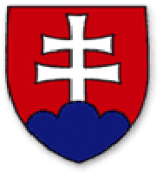 opatrenie: opatrenie: opatrenie: opatrenie: opatrenie: opatrenie: opatrenie: opatrenie: opatrenie: opatrenie: 4 – Investície do hmotného majetku4 – Investície do hmotného majetku4 – Investície do hmotného majetku4 – Investície do hmotného majetku4 – Investície do hmotného majetku4 – Investície do hmotného majetku4 – Investície do hmotného majetku4 – Investície do hmotného majetku4 – Investície do hmotného majetku4 – Investície do hmotného majetku4 – Investície do hmotného majetku4 – Investície do hmotného majetku4 – Investície do hmotného majetku4 – Investície do hmotného majetku4 – Investície do hmotného majetku4 – Investície do hmotného majetku4 – Investície do hmotného majetku4 – Investície do hmotného majetku4 – Investície do hmotného majetkuPodopatrenie:Podopatrenie:Podopatrenie:Podopatrenie:Podopatrenie:Podopatrenie:Podopatrenie:Podopatrenie:Podopatrenie:Podopatrenie:4.1 – Podpora na investície do poľnohospodárskych podnikov4.1 – Podpora na investície do poľnohospodárskych podnikov4.1 – Podpora na investície do poľnohospodárskych podnikov4.1 – Podpora na investície do poľnohospodárskych podnikov4.1 – Podpora na investície do poľnohospodárskych podnikov4.1 – Podpora na investície do poľnohospodárskych podnikov4.1 – Podpora na investície do poľnohospodárskych podnikov4.1 – Podpora na investície do poľnohospodárskych podnikov4.1 – Podpora na investície do poľnohospodárskych podnikov4.1 – Podpora na investície do poľnohospodárskych podnikov4.1 – Podpora na investície do poľnohospodárskych podnikov4.1 – Podpora na investície do poľnohospodárskych podnikov4.1 – Podpora na investície do poľnohospodárskych podnikov4.1 – Podpora na investície do poľnohospodárskych podnikov4.1 – Podpora na investície do poľnohospodárskych podnikov4.1 – Podpora na investície do poľnohospodárskych podnikov4.1 – Podpora na investície do poľnohospodárskych podnikov4.1 – Podpora na investície do poľnohospodárskych podnikov4.1 – Podpora na investície do poľnohospodárskych podnikovOblasťOblasťOblasťOblasťOblasťOblasťOblasťOblasťOblasťOblasť4.1 – Podpora na investície do poľnohospodárskych podnikov4.1 – Podpora na investície do poľnohospodárskych podnikov4.1 – Podpora na investície do poľnohospodárskych podnikov4.1 – Podpora na investície do poľnohospodárskych podnikov4.1 – Podpora na investície do poľnohospodárskych podnikov4.1 – Podpora na investície do poľnohospodárskych podnikov4.1 – Podpora na investície do poľnohospodárskych podnikov4.1 – Podpora na investície do poľnohospodárskych podnikov4.1 – Podpora na investície do poľnohospodárskych podnikov4.1 – Podpora na investície do poľnohospodárskych podnikov4.1 – Podpora na investície do poľnohospodárskych podnikov4.1 – Podpora na investície do poľnohospodárskych podnikov4.1 – Podpora na investície do poľnohospodárskych podnikov4.1 – Podpora na investície do poľnohospodárskych podnikov4.1 – Podpora na investície do poľnohospodárskych podnikov4.1 – Podpora na investície do poľnohospodárskych podnikov4.1 – Podpora na investície do poľnohospodárskych podnikov4.1 – Podpora na investície do poľnohospodárskych podnikov4.1 – Podpora na investície do poľnohospodárskych podnikovVýzva Č.:Výzva Č.:Výzva Č.:Výzva Č.:Výzva Č.:Výzva Č.:Výzva Č.:Výzva Č.:Výzva Č.:Výzva Č.:52/PRV/202252/PRV/202252/PRV/202252/PRV/202252/PRV/202252/PRV/202252/PRV/202252/PRV/202252/PRV/202252/PRV/202252/PRV/202252/PRV/202252/PRV/202252/PRV/202252/PRV/202252/PRV/202252/PRV/202252/PRV/202252/PRV/2022A. ŽIADATEĽA. ŽIADATEĽA. ŽIADATEĽA. ŽIADATEĽA. ŽIADATEĽA. ŽIADATEĽA. ŽIADATEĽA. ŽIADATEĽA. ŽIADATEĽA. ŽIADATEĽA. ŽIADATEĽA. ŽIADATEĽA. ŽIADATEĽA. ŽIADATEĽA. ŽIADATEĽA. ŽIADATEĽA. ŽIADATEĽA. ŽIADATEĽA. ŽIADATEĽA. ŽIADATEĽA. ŽIADATEĽA. ŽIADATEĽA. ŽIADATEĽA. ŽIADATEĽA. ŽIADATEĽA. ŽIADATEĽA. ŽIADATEĽA. ŽIADATEĽA. ŽIADATEĽA. ŽIADATEĽA. ŽIADATEĽA. ŽIADATEĽA. ŽIADATEĽA. ŽIADATEĽA. ŽIADATEĽA. ŽIADATEĽA. ŽIADATEĽA. ŽIADATEĽA. ŽIADATEĽA. ŽIADATEĽInformácie o žiadateľoviInformácie o žiadateľoviInformácie o žiadateľoviInformácie o žiadateľoviInformácie o žiadateľoviInformácie o žiadateľoviInformácie o žiadateľoviInformácie o žiadateľoviInformácie o žiadateľoviInformácie o žiadateľoviInformácie o žiadateľoviInformácie o žiadateľoviInformácie o žiadateľoviInformácie o žiadateľoviInformácie o žiadateľoviInformácie o žiadateľoviInformácie o žiadateľoviInformácie o žiadateľoviInformácie o žiadateľoviInformácie o žiadateľoviInformácie o žiadateľoviInformácie o žiadateľoviInformácie o žiadateľoviInformácie o žiadateľoviInformácie o žiadateľoviInformácie o žiadateľoviInformácie o žiadateľoviInformácie o žiadateľoviInformácie o žiadateľoviInformácie o žiadateľoviInformácie o žiadateľoviInformácie o žiadateľoviInformácie o žiadateľoviInformácie o žiadateľoviInformácie o žiadateľoviInformácie o žiadateľoviInformácie o žiadateľoviInformácie o žiadateľoviInformácie o žiadateľoviInformácie o žiadateľoviObchodné menoObchodné menoObchodné menoObchodné menoObchodné menoPrávna formaPrávna formaPrávna formaPrávna formaPrávna formaSídlo právnickej osoby/Adresa trvalého bydliska fyzickej osobySídlo právnickej osoby/Adresa trvalého bydliska fyzickej osobySídlo právnickej osoby/Adresa trvalého bydliska fyzickej osobySídlo právnickej osoby/Adresa trvalého bydliska fyzickej osobySídlo právnickej osoby/Adresa trvalého bydliska fyzickej osobyKrajKrajKrajKrajKrajKrajKrajKrajKrajKrajSídlo právnickej osoby/Adresa trvalého bydliska fyzickej osobySídlo právnickej osoby/Adresa trvalého bydliska fyzickej osobySídlo právnickej osoby/Adresa trvalého bydliska fyzickej osobySídlo právnickej osoby/Adresa trvalého bydliska fyzickej osobySídlo právnickej osoby/Adresa trvalého bydliska fyzickej osobyOkresOkresOkresOkresOkresOkresOkresOkresOkresOkresSídlo právnickej osoby/Adresa trvalého bydliska fyzickej osobySídlo právnickej osoby/Adresa trvalého bydliska fyzickej osobySídlo právnickej osoby/Adresa trvalého bydliska fyzickej osobySídlo právnickej osoby/Adresa trvalého bydliska fyzickej osobySídlo právnickej osoby/Adresa trvalého bydliska fyzickej osobyObec (mesto)Obec (mesto)Obec (mesto)Obec (mesto)Obec (mesto)Obec (mesto)Obec (mesto)Obec (mesto)Obec (mesto)Obec (mesto)Sídlo právnickej osoby/Adresa trvalého bydliska fyzickej osobySídlo právnickej osoby/Adresa trvalého bydliska fyzickej osobySídlo právnickej osoby/Adresa trvalého bydliska fyzickej osobySídlo právnickej osoby/Adresa trvalého bydliska fyzickej osobySídlo právnickej osoby/Adresa trvalého bydliska fyzickej osobyUlicaUlicaUlicaUlicaUlicaUlicaUlicaUlicaUlicaUlicaSídlo právnickej osoby/Adresa trvalého bydliska fyzickej osobySídlo právnickej osoby/Adresa trvalého bydliska fyzickej osobySídlo právnickej osoby/Adresa trvalého bydliska fyzickej osobySídlo právnickej osoby/Adresa trvalého bydliska fyzickej osobySídlo právnickej osoby/Adresa trvalého bydliska fyzickej osobyčíslo súpisnéčíslo súpisnéčíslo súpisnéčíslo súpisnéčíslo súpisnéčíslo súpisnéčíslo súpisnéčíslo súpisnéčíslo súpisnéčíslo súpisnéSídlo právnickej osoby/Adresa trvalého bydliska fyzickej osobySídlo právnickej osoby/Adresa trvalého bydliska fyzickej osobySídlo právnickej osoby/Adresa trvalého bydliska fyzickej osobySídlo právnickej osoby/Adresa trvalého bydliska fyzickej osobySídlo právnickej osoby/Adresa trvalého bydliska fyzickej osobyčíslo orientačnéčíslo orientačnéčíslo orientačnéčíslo orientačnéčíslo orientačnéčíslo orientačnéčíslo orientačnéčíslo orientačnéčíslo orientačnéčíslo orientačnéSídlo právnickej osoby/Adresa trvalého bydliska fyzickej osobySídlo právnickej osoby/Adresa trvalého bydliska fyzickej osobySídlo právnickej osoby/Adresa trvalého bydliska fyzickej osobySídlo právnickej osoby/Adresa trvalého bydliska fyzickej osobySídlo právnickej osoby/Adresa trvalého bydliska fyzickej osobyPSČPSČPSČPSČPSČPSČPSČPSČPSČPSČIČOIČODIČDIČDIČDIČIČ-DPHIČ-DPHIČ-DPHIČ-DPHIČ-DPHIČ-DPHPrávnická osoba  Právnická osoba  Právnická osoba  Právnická osoba  Právnická osoba  Právnická osoba  Právnická osoba  Právnická osoba  Právnická osoba  Právnická osoba  Právnická osoba  Právnická osoba  Právnická osoba  Právnická osoba  Právnická osoba  Právnická osoba  Právnická osoba  Právnická osoba  Fyzická osoba  Fyzická osoba  Fyzická osoba  Fyzická osoba  Fyzická osoba  Fyzická osoba  Fyzická osoba  Fyzická osoba  Fyzická osoba  Fyzická osoba  Fyzická osoba  Fyzická osoba  Fyzická osoba  Fyzická osoba  Fyzická osoba  Fyzická osoba  Fyzická osoba  Fyzická osoba  Fyzická osoba  Fyzická osoba  Fyzická osoba  Fyzická osoba  Platca DPHPlatca DPH  áno  áno  áno  áno  áno  áno  áno  nie  nie  nie  nie  nie  nie  nie  nie  nieRodné čísloRodné čísloRodné čísloRodné čísloRodné čísloForma účtovníctvaForma účtovníctvaForma účtovníctvaForma účtovníctvaForma účtovníctvaForma účtovníctvaForma účtovníctvaForma účtovníctvaForma účtovníctva  jednoduché  jednoduché  jednoduché  jednoduché  jednoduché  jednoduché  jednoduché  jednoduché  jednoduché  jednoduché  jednoduché  jednoduché  jednoduché  jednoduché  podvojné  podvojné  podvojné  podvojné  podvojné  podvojné  podvojné  podvojné  podvojné  podvojné  podvojné  podvojné  podvojné  podvojné  podvojné  podvojné  podvojnéSK NACE SK NACE Druh vlastníctvaDruh vlastníctvaŠtatutárny zástupca organizácieŠtatutárny zástupca organizácieŠtatutárny zástupca organizácieŠtatutárny zástupca organizácieŠtatutárny zástupca organizácieŠtatutárny zástupca organizácieŠtatutárny zástupca organizácieŠtatutárny zástupca organizácieŠtatutárny zástupca organizácieŠtatutárny zástupca organizácieŠtatutárny zástupca organizácieŠtatutárny zástupca organizácieŠtatutárny zástupca organizácieŠtatutárny zástupca organizácieŠtatutárny zástupca organizácieŠtatutárny zástupca organizácieŠtatutárny zástupca organizácieŠtatutárny zástupca organizácieŠtatutárny zástupca organizácieŠtatutárny zástupca organizácieŠtatutárny zástupca organizácieŠtatutárny zástupca organizácieŠtatutárny zástupca organizácieŠtatutárny zástupca organizácieŠtatutárny zástupca organizácieŠtatutárny zástupca organizácieŠtatutárny zástupca organizácieŠtatutárny zástupca organizácieŠtatutárny zástupca organizácieŠtatutárny zástupca organizácieŠtatutárny zástupca organizácieŠtatutárny zástupca organizácieŠtatutárny zástupca organizácieŠtatutárny zástupca organizácieŠtatutárny zástupca organizácieŠtatutárny zástupca organizácieŠtatutárny zástupca organizácieŠtatutárny zástupca organizácieŠtatutárny zástupca organizácieŠtatutárny zástupca organizácieMenoMenoMenoMenoMenoMenoPriezviskoPriezviskoPriezviskoPriezviskoPriezviskoPriezviskoPriezviskoPriezviskoPriezviskoPriezviskoPriezviskoPriezviskoRodné čísloRodné čísloRodné čísloRodné čísloRodné čísloRodné čísloRodné čísloRodné čísloRodné čísloRodné čísloRodné čísloMiesto narodeniaMiesto narodeniaMiesto narodeniaMiesto narodeniaMiesto narodeniaMiesto narodeniaMiesto narodeniaMiesto narodeniaMiesto narodeniaMiesto narodeniaMiesto narodeniaTel. č.Tel. č.Fax č.Fax č.Fax č.Fax č.e-maile-mailNázov bankyNázov bankyIBANIBANKontaktná osoba pre projektKontaktná osoba pre projektKontaktná osoba pre projektKontaktná osoba pre projektKontaktná osoba pre projektMeno a priezviskoMeno a priezviskoMeno a priezviskoMeno a priezviskoMeno a priezviskoMeno a priezviskoMeno a priezviskoMeno a priezviskoMeno a priezviskoMeno a priezviskoKontaktná osoba pre projektKontaktná osoba pre projektKontaktná osoba pre projektKontaktná osoba pre projektKontaktná osoba pre projektTel. č.Tel. č.Tel. č.Tel. č.Tel. č.Tel. č.Tel. č.Tel. č.Tel. č.Tel. č.Fax č.Fax č.Fax č.Fax č.Kontaktná osoba pre projektKontaktná osoba pre projektKontaktná osoba pre projektKontaktná osoba pre projektKontaktná osoba pre projekte-maile-maile-maile-maile-maile-maile-maile-maile-maile-mailVýška žiadaného finančného príspevkuVýška žiadaného finančného príspevkuVýška žiadaného finančného príspevkuVýška žiadaného finančného príspevkuVýška žiadaného finančného príspevkuVýška žiadaného finančného príspevkuVýška žiadaného finančného príspevkuVýška žiadaného finančného príspevkuVýška žiadaného finančného príspevkuVýška žiadaného finančného príspevkuVýška žiadaného finančného príspevkuVýška žiadaného finančného príspevkuVýška žiadaného finančného príspevkuVýška žiadaného finančného príspevkuVýška žiadaného finančného príspevkuVýška žiadaného finančného príspevkuVýška žiadaného finančného príspevkuVýška žiadaného finančného príspevkuVýška žiadaného finančného príspevkuVýška žiadaného finančného príspevkuVýška žiadaného finančného príspevkuVýška žiadaného finančného príspevkuVýška žiadaného finančného príspevkuVýška žiadaného finančného príspevkuVýška žiadaného finančného príspevkuVýška žiadaného finančného príspevkuVýška žiadaného finančného príspevkuVýška žiadaného finančného príspevkuVýška žiadaného finančného príspevkuVýška žiadaného finančného príspevkuVýška žiadaného finančného príspevkuVýška žiadaného finančného príspevkuVýška žiadaného finančného príspevkuVýška žiadaného finančného príspevkuVýška žiadaného finančného príspevkuVýška žiadaného finančného príspevkuVýška žiadaného finančného príspevkuVýška žiadaného finančného príspevkuVýška žiadaného finančného príspevkuVýška žiadaného finančného príspevkuPor. čísloRozdelenie oprávnených výdavkovRozdelenie oprávnených výdavkovRozdelenie oprávnených výdavkovRozdelenie oprávnených výdavkovRozdelenie oprávnených výdavkovRozdelenie oprávnených výdavkovRozdelenie oprávnených výdavkovRozdelenie oprávnených výdavkovRozdelenie oprávnených výdavkovRozdelenie oprávnených výdavkovRozdelenie oprávnených výdavkovRozdelenie oprávnených výdavkovRozdelenie oprávnených výdavkovRozdelenie oprávnených výdavkovRozdelenie oprávnených výdavkovRozdelenie oprávnených výdavkovRozdelenie oprávnených výdavkovRozdelenie oprávnených výdavkovRozdelenie oprávnených výdavkovRozdelenie oprávnených výdavkovRozdelenie oprávnených výdavkovRozdelenie oprávnených výdavkov% z oprávnených výdavkov% z oprávnených výdavkov% z oprávnených výdavkov% z oprávnených výdavkov% z oprávnených výdavkov% z oprávnených výdavkov% z oprávnených výdavkov% z oprávnených výdavkov% z oprávnených výdavkov% z oprávnených výdavkov% z oprávnených výdavkovRozpočet v EURRozpočet v EURRozpočet v EURRozpočet v EURRozpočet v EURRozpočet v EUR1.Oprávnené výdavky  x2.Požadovaná výška finančného príspevkux3.Vlastné zdroje (3=1-2)x4.Ostatné výdavky na projekt nezahrnuté v bode 1 (neoprávnené výdavky)x5.Celkový objem výdavkov na projekt (5=1+4)x2A Výška žiadaného finančného príspevku v menej rozvinutých regiónoch2A Výška žiadaného finančného príspevku v menej rozvinutých regiónoch2A Výška žiadaného finančného príspevku v menej rozvinutých regiónoch2A Výška žiadaného finančného príspevku v menej rozvinutých regiónoch1AOprávnené výdavky  100%2APožadovaná výška finančného príspevku3AVlastné zdroje (3A=1A-2A)4AOstatné výdavky na projekt nezahrnuté v bode 1A (neoprávnené výdavky)x5ACelkový objem výdavkov na projekt (5A=1A+4A)x2B Výška žiadaného finančného príspevku v ostatných regiónoch2B Výška žiadaného finančného príspevku v ostatných regiónoch2B Výška žiadaného finančného príspevku v ostatných regiónoch2B Výška žiadaného finančného príspevku v ostatných regiónoch1BOprávnené výdavky  100%2BPožadovaná výška finančného príspevku3BVlastné zdroje (36B=1B-2B)4BOstatné výdavky na projekt nezahrnuté v bode 1B (neoprávnené výdavky)x5BCelkový objem výdavkov na projekt (5B=1B+4B)xFinancovanie zo zdrojov EURI  Áno NieSúhlas s prípadným financovaním projektu zo základných zdrojov PRV SR 2014 - 2022  Áno NieMenej rozvinuté regióny   Ostatné regióny   Ostatné regióny   Spôsob financovaniaSpôsob financovaniaSpôsob financovaniaRefundácia  Refundácia  Refundácia  B. PROJEKTB. PROJEKTB. PROJEKTB. PROJEKTB. PROJEKTB. PROJEKTB. PROJEKTB. PROJEKTNázov projektuNázov projektuNázov projektuNázov projektuNázov projektuNázov projektuNázov projektuNázov projektuPriradenie projektu k programovej štruktúrePriradenie projektu k programovej štruktúrePriradenie projektu k programovej štruktúrePriradenie projektu k programovej štruktúrePriradenie projektu k programovej štruktúrePriradenie projektu k programovej štruktúrePriradenie projektu k programovej štruktúrePriradenie projektu k programovej štruktúreNázov programuNázov programuNázov programuProgram rozvoja vidieka SR 2014 – 2022Program rozvoja vidieka SR 2014 – 2022Program rozvoja vidieka SR 2014 – 2022Program rozvoja vidieka SR 2014 – 2022Program rozvoja vidieka SR 2014 – 2022Číslo opatreniaČíslo opatreniaČíslo opatrenia44444Názov opatreniaNázov opatreniaNázov opatreniaInvestície do hmotného majetkuInvestície do hmotného majetkuInvestície do hmotného majetkuInvestície do hmotného majetkuInvestície do hmotného majetkuPodopatreniePodopatreniePodopatrenie4.1 – Podpora na investície do poľnohospodárskych podnikov4.1 – Podpora na investície do poľnohospodárskych podnikov4.1 – Podpora na investície do poľnohospodárskych podnikov4.1 – Podpora na investície do poľnohospodárskych podnikov4.1 – Podpora na investície do poľnohospodárskych podnikovFokusová oblasť primárnaFokusová oblasť primárnaFokusová oblasť primárna2A – zlepšenie hospodárskeho výkonu všetkých poľnohospodárskych podnikov a uľahčenie reštrukturalizácie a modernizácie poľnohospodárskych podnikov, najmä na účely zvýšenia ich účasti na trhu, zamerania na trh a poľnohospodárskej diverzifikácie2A – zlepšenie hospodárskeho výkonu všetkých poľnohospodárskych podnikov a uľahčenie reštrukturalizácie a modernizácie poľnohospodárskych podnikov, najmä na účely zvýšenia ich účasti na trhu, zamerania na trh a poľnohospodárskej diverzifikácie2A – zlepšenie hospodárskeho výkonu všetkých poľnohospodárskych podnikov a uľahčenie reštrukturalizácie a modernizácie poľnohospodárskych podnikov, najmä na účely zvýšenia ich účasti na trhu, zamerania na trh a poľnohospodárskej diverzifikácie2A – zlepšenie hospodárskeho výkonu všetkých poľnohospodárskych podnikov a uľahčenie reštrukturalizácie a modernizácie poľnohospodárskych podnikov, najmä na účely zvýšenia ich účasti na trhu, zamerania na trh a poľnohospodárskej diverzifikácie2A – zlepšenie hospodárskeho výkonu všetkých poľnohospodárskych podnikov a uľahčenie reštrukturalizácie a modernizácie poľnohospodárskych podnikov, najmä na účely zvýšenia ich účasti na trhu, zamerania na trh a poľnohospodárskej diverzifikácieFokusová oblasť sekundárnaFokusová oblasť sekundárnaFokusová oblasť sekundárnaČasový predpoklad realizácie projektuČasový predpoklad realizácie projektuČasový predpoklad realizácie projektuČasový predpoklad realizácie projektuČasový predpoklad realizácie projektuČasový predpoklad realizácie projektuČasový predpoklad realizácie projektuČasový predpoklad realizácie projektuPredpokladaný začiatok realizácie projektuPredpokladaný začiatok realizácie projektuPredpokladaný začiatok realizácie projektuPredpokladaný začiatok realizácie projektuPredpokladaný začiatok realizácie projektuPredpokladané ukončenie realizácie projektuPredpokladané ukončenie realizácie projektuPredpokladané ukončenie realizácie projektuPredpokladané ukončenie realizácie projektuPredpokladané ukončenie realizácie projektuMiesto realizácie projektuMiesto realizácie projektuMiesto realizácie projektuMiesto realizácie projektuMiesto realizácie projektuMiesto realizácie projektuMiesto realizácie projektuMiesto realizácie projektuVÚC (kraj)VÚC (kraj)OkresOkresObecObecKatastrálne územieParcelné číslaCieľ projektuCieľ projektuCieľ projektuCieľ projektuCieľ projektuCieľ projektuCieľ projektuCieľ projektuPredmet projektuPredmet projektuPredmet projektuPredmet projektuPredmet projektuPredmet projektuPredmet projektuPredmet projektuÚdaje o projekteÚdaje o projekteÚdaje o projekteÚdaje o projekteÚdaje o projekteÚdaje o projekteÚdaje o projekteÚdaje o projekteZaraďte sídlo vášho podniku podľa typu oblasti ANC (LFA)Zaradenie projektu podľa sektoru špeciálnej rastlinnej výroby    Ovocie     Chmeľ    Zelenina     Liečivé, koreninové a aromatické rastliny    Okopaniny     Strukoviny    Vinič     Ostatná špeciálna RVZaradenie projektu podľa prevažujúceho sektoru živočíšnej výroby    Chov HD s trhovou produkciou mlieka    Chov HD s trhovou produkciou mlieka     Hydina     Hydina    Chov HD (bez trhovej produkcie mlieka)    Chov HD (bez trhovej produkcie mlieka)     Králiky     Králiky    Ošípané    Ošípané     Kone     Kone    Ovce    Ovce     Včely     Včely    Kozy    Kozy    Ostatná ŽV    Ostatná ŽVPriemerný evidenčný počet zamestnancov vo fyzických osobách za kalendárny rok pred podaním ŽoNFPPriemerný evidenčný počet zamestnancov vo fyzických osobách za kalendárny rok pred podaním ŽoNFPPriemerný evidenčný počet zamestnancov vo fyzických osobách za kalendárny rok pred podaním ŽoNFPSte registrovaný subjekt v ekologickom poľnohospodárstve?Ste registrovaný subjekt v ekologickom poľnohospodárstve?Ste registrovaný subjekt v ekologickom poľnohospodárstve?Obhospodarujete viac ako 50% pôdy v ekologickom poľnohospodárstve?Obhospodarujete viac ako 50% pôdy v ekologickom poľnohospodárstve?Obhospodarujete viac ako 50% pôdy v ekologickom poľnohospodárstve?Údaje o žiadateľovi (vyplnia len fyzické osoby)Údaje o žiadateľovi (vyplnia len fyzické osoby)Údaje o žiadateľovi (vyplnia len fyzické osoby)    Muž    ŽenaVek v čase podania ŽoNFP Vek v čase podania ŽoNFP      do 40 rokov vrátane     nad 40 rokovvýrobné zameranie podnikuUveďte výrobné zameranie Vášho podniku (vyberte len 1 hlavné zameranie z nasledovných možností podľa  vykonávacieho nariadenia EK č. 220/2015)Poľné plodinyOstatný pasúci sa dobytokOstatný pasúci sa dobytokZáhradníctvoZvieratá chované zrnomZvieratá chované zrnomVinohradníctvoZmiešaná výroba (RV+ŽV)Zmiešaná výroba (RV+ŽV)Ostatné trvalé plodinyNepoľnohospodárske zameranieNepoľnohospodárske zameranieChov kráv s trhovou produkciou mliekaVeľkosť farmy/poľnohospodárskeho podniku  v ha (podľa obhospodarovanej pôdy)Veľkosť farmy/poľnohospodárskeho podniku  v ha (podľa obhospodarovanej pôdy)Veľkosť farmy/poľnohospodárskeho podniku  v ha (podľa obhospodarovanej pôdy)Veľkosť farmy/poľnohospodárskeho podniku  v ha (podľa obhospodarovanej pôdy)Plánované aktivity realizované týmto projektom pre oblasť špeciálnej rastlinnej výrobyPlánované aktivity realizované týmto projektom pre oblasť špeciálnej rastlinnej výrobyinvestície do výstavby, rekonštrukcie a modernizácie objektov ŠRV vrátane prípravy staveniska a vrátane okolitých spevnených plôchInvestície do obstarania technického a technologického vybavenia ŠRV vrátane strojov a náradia slúžiacich na pestovanie, aplikáciu prípravkov na ochranu rastlín, priemyselných a hospodárskych hnojív, zber a pozberovú úpravuInvestície do objektov na využívanie geotermálnej energie na vykurovanie skleníkov a fóliovníkov a na vlastnú spotrebu v podniku vrátane súvisiacich investičných činnosti a zohľadniť  pokrytie energetických potrieb poľnohospodárov ako sú  tepelné čerpadlá (vhodné na vykurovanie fóliovníkov, skleníkov, plôch so substrátovým pestovaním, sušenie plodín...) FTV či už ako zdroj energie pre skladovacie a spracovateľské priestory, alebo ako kombinovaná agro-energo produkcia (pestovanie vybraných plodín pod FTV zariadením)Stavebné investície na výstavbu, rekonštrukciu alebo modernizáciu  závlahových systémov vrátane infraštruktúry s cieľom zvýšenia produkcie alebo jej kvalityInvestície do obstarania a modernizácie techniky a technológie závlahových systémov s cieľom zvýšenia produkcie alebo jej kvalityInvestície do obstarania inovatívnej techniky, technológie a strojov s variabilnou aplikáciou organických a priemyselných hnojív a ostatných substrátov do pôdyinvestície do výstavby, rekonštrukcie a modernizácie objektov a do jeho vnútorného vybavenia na priamy predaj výhradne vlastných výrobkov v rámci areálu daného podniku  a vrátane okolitých spevnených plôchInvestície do výstavby, rekonštrukcie a modernizácie kapacít  pozberovej úpravy vrátane sušiarní s energetickým využitím biomasy na výrobu tepla s max. tepelným výkonom do 2 MWtInvestície do uskladnenia   hnojív a chemických prípravkov v rastlinnej výrobePlánované aktivity realizované týmto projektom financované zo zdrojov EURI, pre ŠRV Stavebné investície na výstavbu, rekonštrukciu alebo modernizáciu závlahových systémov vrátane infraštruktúry s cieľom zvýšenia produkcie alebo jej kvalityInvestície do obstarania a modernizácie techniky a technológie závlahových systémov s cieľom zvýšenia produkcie alebo jej kvality (v prípade závlahových detailov je oprávnené len obstaranie nového závlahového detailu)Investície do protimrazovej ochrany Investície do obstarania inovatívnej techniky, technológie a strojov s variabilnou aplikáciou organických a priemyselných hnojív a ostatných substrátov do pôdyTechnológie precíznej aplikácie prípravkov na ochranu rastlínTechnológie na mechanické ošetrovanie porastovDigitálne technológie súvisiace s precíznym poľnohospodárstvomOchrana pôdy pred eróziou (technológie na mulčovanie pôdy najmä pod trvalými plodinami, zariadenia na zakrývanie pôdy a inú ochranu pôdy pred veternou eróziou)INFORMÁCIE O INVESTÍCII DO ZÁVLAHOVÉHO DETAILUINFORMÁCIE O INVESTÍCII DO ZÁVLAHOVÉHO DETAILUVýmera zavlažiteľnej plochy pokrytá investíciou do závlah v haNárast čistej zavlažiteľnej plochy v ha (ak sa napojí na nový zdroj, alebo na zdroj, ktorý nebol využívaný ani 1 sezónu z obdobia 2011-2020)INFORMÁCIE O INVESTÍCII DO HLAVNÉHO ZÁVLAHOVÉHO ZARIADENIAINFORMÁCIE O INVESTÍCII DO HLAVNÉHO ZÁVLAHOVÉHO ZARIADENIAVýmera zavlažiteľnej plochy pokrytá investíciou do závlah v haNárast čistej zavlažiteľnej plochy v ha (ak zariadenie nebolo využívané ani 1 sezónu z obdobia 2011-2020)Potenciálna úspora vody v % z projektovej dokumentácie (ak ide o rekonštrukciu existujúceho zariadenia)Plánované aktivity realizované týmto projektom pre oblasť živočíšnej výrobyPlánované aktivity realizované týmto projektom pre oblasť živočíšnej výrobyInvestície do výstavby, rekonštrukcie a modernizácie objektov ŽV vrátane prípravy staveniska (vrátane búrania starých objektov spojeného s výstavbou nových objektov ) a vrátane okolitých spevnených plôchInvestície do obstarania technického a technologického vybavenia ŽV vrátane vybavenia pasienkov, strojov a náradia slúžiacich aj na výrobu a zber objemových krmív, uskladnenie a manipuláciu s krmivami a stelivamiInvestície do výstavby, rekonštrukcie a modernizácie objektov a do jeho vnútorného vybavenia na priamy predaj výhradne vlastných výrobkov v rámci areálu daného podniku a vrátane okolitých spevnených plôchInvestície do nových technológií na znižovanie emisií skleníkových plynov v ustajnení hospodárskych zvierat v súvislosti s rastom produkcie alebo rastom kvality produkcieInvestície do objektov a technológií na bezpečné uskladnenie a nakladanie s hospodárskymi hnojivami a inými vedľajšími produktmi vlastnej ŽV (výstavba hnojísk, uskladňovacích nádrží, alebo žúmp, kafilérnych boxov a obstaranie technológie na nakladanie a aplikáciu hospodárskych hnojív) v súvislosti s rastom produkcie alebo rastom kvality produkcieinvestície objektov, technológií a zariadení na bezpečné uskladnenie senáže a siláže v súvislosti rastom produkcie alebo rastom kvality produkciePlánované aktivity realizované týmto projektom financované zo zdrojov EURI, pre ŽV Technológie na zvýšenie frekvencie zhŕňania hnojaZlepšenie filtrovania vzduchu v budovách pre ustajnenie hospodárskych zvierat (vrátane súvisiacich investícií do ventilačných zariadení)Uskladnenie organických hnojív (hnojovice a maštaľného hnoja a močovky)Technológia na lepšie nakladanie s organickými hnojivami: separátor na využitie separátu na podstielanie, zariadenie pre hygienizáciu a zlepšenie separátu na podstielanieAutomatizované systémy dojenia, kŕmenia a odstraňovania hnojaDrony vrátane príslušného softvéru určené na monitoring bezpečnosti a zdravia zvierat na pasienkochZlepšenie ochrany pasúcich sa zvierat pred predátormiZlepšenie ochrany zvierat pred chorobamiPoužívanie digitálnych technológií v poľnohospodárskej výrobe súvisiace s automatizáciou v chovoch hospodárskych zvieratStavebné investície na výstavbu, rekonštrukciu alebo modernizáciu závlahových systémov vrátane infraštruktúry s cieľom zvýšenia produkcie krmovín pre živočíšnu výrobu alebo jej kvalityInvestície do obstarania a modernizácie techniky a technológie závlahových systémov s cieľom zvýšenia produkcie krmovín pre živočíšnu výrobu alebo jej kvality (obstaranie nového závlahového detailu)Plánované aktivity realizované týmto projektom pre oblasť Skladovacie kapacity pre produkciu ŠRVInvestície do výstavby, rekonštrukcie a modernizácie skladovacích kapacít a pozberovej úpravy vrátane sušiarní s energetickým využitím biomasy na výrobu tepla s max. tepelným výkonom do 2 MWt, vrátane okolitých spevnených plôch Zaraďte sídlo vášho podniku podľa typu oblasti ANC (LFA)Zaraďte sídlo vášho podniku podľa typu oblasti ANC (LFA)Zaraďte sídlo vášho podniku podľa typu oblasti ANC (LFA)Zaraďte sídlo vášho podniku podľa typu oblasti ANC (LFA)Produkujete výrobky alebo základnú surovinu    pre  výrobky, ktoré majú Značku kvality, alebo chránené označenie pôvodu, chránené zemepisné označenie alebo označenie zaručená tradičná špecialita?Produkujete výrobky alebo základnú surovinu    pre  výrobky, ktoré majú Značku kvality, alebo chránené označenie pôvodu, chránené zemepisné označenie alebo označenie zaručená tradičná špecialita?Produkujete výrobky alebo základnú surovinu    pre  výrobky, ktoré majú Značku kvality, alebo chránené označenie pôvodu, chránené zemepisné označenie alebo označenie zaručená tradičná špecialita?Produkujete výrobky alebo základnú surovinu    pre  výrobky, ktoré majú Značku kvality, alebo chránené označenie pôvodu, chránené zemepisné označenie alebo označenie zaručená tradičná špecialita?Kapacita skladuKapacita skladuKapacita skladuKapacita skladuObjem vlastnej produkcie za pestovateľský rok Objem vlastnej produkcie za pestovateľský rok Objem vlastnej produkcie za pestovateľský rok Objem vlastnej produkcie za pestovateľský rok Je súčasťou investície je zavedenie inovatívnej technológie alebo inovatívneho výrobku?Je súčasťou investície je zavedenie inovatívnej technológie alebo inovatívneho výrobku?Je súčasťou investície je zavedenie inovatívnej technológie alebo inovatívneho výrobku?Je súčasťou investície je zavedenie inovatívnej technológie alebo inovatívneho výrobku?Žiadateľ má sídlo alebo prevádzku v najmenej rozvinutých okresoch ku dňu vyhlásenia výzvyŽiadateľ má sídlo alebo prevádzku v najmenej rozvinutých okresoch ku dňu vyhlásenia výzvyŽiadateľ má sídlo alebo prevádzku v najmenej rozvinutých okresoch ku dňu vyhlásenia výzvyŽiadateľ má sídlo alebo prevádzku v najmenej rozvinutých okresoch ku dňu vyhlásenia výzvyŽiadateľ má sídlo alebo prevádzku v najmenej rozvinutých okresoch ku dňu vyhlásenia výzvyAk áno vyberte najmenej rozvinutý okresAk áno vyberte najmenej rozvinutý okresAk áno vyberte najmenej rozvinutý okresAk áno vyberte najmenej rozvinutý okresAk áno vyberte najmenej rozvinutý okresidentifikačný kód obstarávania z JOSEPHINEidentifikačný kód obstarávania z JOSEPHINEidentifikačný kód obstarávania z JOSEPHINEidentifikačný kód obstarávania z JOSEPHINEUplatnenie Katalóg cien poľnohospodárskej techniky, stavieb a technológií uplatnený v rámci podopatrenia 4.1 PRV SR 2014-2022Uplatnenie Katalóg cien poľnohospodárskej techniky, stavieb a technológií uplatnený v rámci podopatrenia 4.1 PRV SR 2014-2022Uplatnenie Katalóg cien poľnohospodárskej techniky, stavieb a technológií uplatnený v rámci podopatrenia 4.1 PRV SR 2014-2022Uplatnenie Katalóg cien poľnohospodárskej techniky, stavieb a technológií uplatnený v rámci podopatrenia 4.1 PRV SR 2014-2022Kód z katalógu cienKód z katalógu cienKód z katalógu cienKód z katalógu cienPriemerný evidenčný počet zamestnancov vo fyzických osobách za kalendárny rok pred podaním ŽoNFPPriemerný evidenčný počet zamestnancov vo fyzických osobách za kalendárny rok pred podaním ŽoNFPPriemerný evidenčný počet zamestnancov vo fyzických osobách za kalendárny rok pred podaním ŽoNFPÚdaje o žiadateľovi (vyplnia len fyzické osoby)Údaje o žiadateľovi (vyplnia len fyzické osoby)Údaje o žiadateľovi (vyplnia len fyzické osoby)   Muž   Žena   Muž   ŽenaVek v čase podania ŽoNFP      do 40 rokov vrátane     nad 40 rokov     do 40 rokov vrátane     nad 40 rokov     do 40 rokov vrátane     nad 40 rokovSplnenie všeobecných podmienok pre poskytnutie príspevkuSplnenie všeobecných podmienok pre poskytnutie príspevkuSplnenie všeobecných podmienok pre poskytnutie príspevkuSplnenie všeobecných podmienok pre poskytnutie príspevkuSplnenie všeobecných podmienok pre poskytnutie príspevkuSplnenie všeobecných podmienok pre poskytnutie príspevkuPor. č.PodmienkaPodmienkaPodmienkaPodmienkaPodmienkaInvestície sa musia realizovať na území Slovenska, v prípade prístupu LEADER/CLLD na území príslušnej MAS Nehnuteľnosti, ktoré sú predmetom projektu sa musia nachádzať na území SR, resp. príslušnej MAS, hnuteľné veci, ktoré sú predmetom projektu – stroje, technológie a pod. sa musia využívať na území SR resp. príslušnej MAS; v rámci výziev pre jednotlivé opatrenia sa môže v súlade s čl. 70 nariadenia (EÚ) č. 1303/2013 stanoviť, že niektoré aktivity neinvestičného charakteru môžu byť realizované aj mimo územia SR ale v rámci EÚ, napr. pri projektoch nadnárodnej spolupráce realizovaných miestnymi akčnými skupinami, pri vzdelávacích projektoch a pod. a mimo EÚ v prípade operácií, ktoré sa týkajú technickej pomoci alebo propagačných aktivít, ako aj v prípade projektov nadnárodnej spolupráce realizovaných miestnymi akčnými skupinami.V prípade praktického výcviku, ukážky, demonštrácie, návštevy farmy, spracovateľskej prevádzky, a pod. je v súlade s čl. 70, ods. 2 nariadenia (EÚ) č. 1303/2013 oprávnená realizácia v rámci územia EÚ, t.j. aj mimo územia Slovenska.Investície sa musia realizovať na území Slovenska, v prípade prístupu LEADER/CLLD na území príslušnej MAS Nehnuteľnosti, ktoré sú predmetom projektu sa musia nachádzať na území SR, resp. príslušnej MAS, hnuteľné veci, ktoré sú predmetom projektu – stroje, technológie a pod. sa musia využívať na území SR resp. príslušnej MAS; v rámci výziev pre jednotlivé opatrenia sa môže v súlade s čl. 70 nariadenia (EÚ) č. 1303/2013 stanoviť, že niektoré aktivity neinvestičného charakteru môžu byť realizované aj mimo územia SR ale v rámci EÚ, napr. pri projektoch nadnárodnej spolupráce realizovaných miestnymi akčnými skupinami, pri vzdelávacích projektoch a pod. a mimo EÚ v prípade operácií, ktoré sa týkajú technickej pomoci alebo propagačných aktivít, ako aj v prípade projektov nadnárodnej spolupráce realizovaných miestnymi akčnými skupinami.V prípade praktického výcviku, ukážky, demonštrácie, návštevy farmy, spracovateľskej prevádzky, a pod. je v súlade s čl. 70, ods. 2 nariadenia (EÚ) č. 1303/2013 oprávnená realizácia v rámci územia EÚ, t.j. aj mimo územia Slovenska.Investície sa musia realizovať na území Slovenska, v prípade prístupu LEADER/CLLD na území príslušnej MAS Nehnuteľnosti, ktoré sú predmetom projektu sa musia nachádzať na území SR, resp. príslušnej MAS, hnuteľné veci, ktoré sú predmetom projektu – stroje, technológie a pod. sa musia využívať na území SR resp. príslušnej MAS; v rámci výziev pre jednotlivé opatrenia sa môže v súlade s čl. 70 nariadenia (EÚ) č. 1303/2013 stanoviť, že niektoré aktivity neinvestičného charakteru môžu byť realizované aj mimo územia SR ale v rámci EÚ, napr. pri projektoch nadnárodnej spolupráce realizovaných miestnymi akčnými skupinami, pri vzdelávacích projektoch a pod. a mimo EÚ v prípade operácií, ktoré sa týkajú technickej pomoci alebo propagačných aktivít, ako aj v prípade projektov nadnárodnej spolupráce realizovaných miestnymi akčnými skupinami.V prípade praktického výcviku, ukážky, demonštrácie, návštevy farmy, spracovateľskej prevádzky, a pod. je v súlade s čl. 70, ods. 2 nariadenia (EÚ) č. 1303/2013 oprávnená realizácia v rámci územia EÚ, t.j. aj mimo územia Slovenska.Investície sa musia realizovať na území Slovenska, v prípade prístupu LEADER/CLLD na území príslušnej MAS Nehnuteľnosti, ktoré sú predmetom projektu sa musia nachádzať na území SR, resp. príslušnej MAS, hnuteľné veci, ktoré sú predmetom projektu – stroje, technológie a pod. sa musia využívať na území SR resp. príslušnej MAS; v rámci výziev pre jednotlivé opatrenia sa môže v súlade s čl. 70 nariadenia (EÚ) č. 1303/2013 stanoviť, že niektoré aktivity neinvestičného charakteru môžu byť realizované aj mimo územia SR ale v rámci EÚ, napr. pri projektoch nadnárodnej spolupráce realizovaných miestnymi akčnými skupinami, pri vzdelávacích projektoch a pod. a mimo EÚ v prípade operácií, ktoré sa týkajú technickej pomoci alebo propagačných aktivít, ako aj v prípade projektov nadnárodnej spolupráce realizovaných miestnymi akčnými skupinami.V prípade praktického výcviku, ukážky, demonštrácie, návštevy farmy, spracovateľskej prevádzky, a pod. je v súlade s čl. 70, ods. 2 nariadenia (EÚ) č. 1303/2013 oprávnená realizácia v rámci územia EÚ, t.j. aj mimo územia Slovenska.Investície sa musia realizovať na území Slovenska, v prípade prístupu LEADER/CLLD na území príslušnej MAS Nehnuteľnosti, ktoré sú predmetom projektu sa musia nachádzať na území SR, resp. príslušnej MAS, hnuteľné veci, ktoré sú predmetom projektu – stroje, technológie a pod. sa musia využívať na území SR resp. príslušnej MAS; v rámci výziev pre jednotlivé opatrenia sa môže v súlade s čl. 70 nariadenia (EÚ) č. 1303/2013 stanoviť, že niektoré aktivity neinvestičného charakteru môžu byť realizované aj mimo územia SR ale v rámci EÚ, napr. pri projektoch nadnárodnej spolupráce realizovaných miestnymi akčnými skupinami, pri vzdelávacích projektoch a pod. a mimo EÚ v prípade operácií, ktoré sa týkajú technickej pomoci alebo propagačných aktivít, ako aj v prípade projektov nadnárodnej spolupráce realizovaných miestnymi akčnými skupinami.V prípade praktického výcviku, ukážky, demonštrácie, návštevy farmy, spracovateľskej prevádzky, a pod. je v súlade s čl. 70, ods. 2 nariadenia (EÚ) č. 1303/2013 oprávnená realizácia v rámci územia EÚ, t.j. aj mimo územia Slovenska.Žiadateľ nemá evidované nedoplatky poistného na zdravotné poistenie, sociálne poistenie a príspevkov na starobné dôchodkové poistenie § 8a  ods. 4 zákona č. 523/2004 Z.z. o rozpočtových pravidlách verejnej správy a o zmene a doplnení niektorých zákonov v znení neskorších predpisov. Splátkový kalendár potvrdený veriteľom sa akceptuje.Žiadateľ nemá evidované nedoplatky poistného na zdravotné poistenie, sociálne poistenie a príspevkov na starobné dôchodkové poistenie § 8a  ods. 4 zákona č. 523/2004 Z.z. o rozpočtových pravidlách verejnej správy a o zmene a doplnení niektorých zákonov v znení neskorších predpisov. Splátkový kalendár potvrdený veriteľom sa akceptuje.Žiadateľ nemá evidované nedoplatky poistného na zdravotné poistenie, sociálne poistenie a príspevkov na starobné dôchodkové poistenie § 8a  ods. 4 zákona č. 523/2004 Z.z. o rozpočtových pravidlách verejnej správy a o zmene a doplnení niektorých zákonov v znení neskorších predpisov. Splátkový kalendár potvrdený veriteľom sa akceptuje.Žiadateľ nemá evidované nedoplatky poistného na zdravotné poistenie, sociálne poistenie a príspevkov na starobné dôchodkové poistenie § 8a  ods. 4 zákona č. 523/2004 Z.z. o rozpočtových pravidlách verejnej správy a o zmene a doplnení niektorých zákonov v znení neskorších predpisov. Splátkový kalendár potvrdený veriteľom sa akceptuje.Žiadateľ nemá evidované nedoplatky poistného na zdravotné poistenie, sociálne poistenie a príspevkov na starobné dôchodkové poistenie § 8a  ods. 4 zákona č. 523/2004 Z.z. o rozpočtových pravidlách verejnej správy a o zmene a doplnení niektorých zákonov v znení neskorších predpisov. Splátkový kalendár potvrdený veriteľom sa akceptuje.Žiadateľ nie je v likvidácii (netýka sa  fyzických osôb uvedených  v § 2 odseku 2 písmena b), d) zákona č. 513/1991 Zb. Obchodný zákonník); nie je voči nemu vedené konkurzné konanie; nie je v konkurze, v reštrukturalizácii a nebol voči nemu zamietnutý návrh na vyhlásenie konkurzu pre nedostatok majetku a neporušil v predchádzajúcich 3 rokoch zákaz nelegálneho zamestnávania. § 8a  ods. 4 zákona č. 523/2004 Z.z. o rozpočtových pravidlách verejnej správy a o zmene a doplnení niektorých zákonov v znení neskorších predpisov. V priebehu trvania zmluvy o poskytnutí NFP táto skutočnosť podlieha oznamovacej povinnosti prijímateľa voči poskytovateľovi.Žiadateľ nie je v likvidácii (netýka sa  fyzických osôb uvedených  v § 2 odseku 2 písmena b), d) zákona č. 513/1991 Zb. Obchodný zákonník); nie je voči nemu vedené konkurzné konanie; nie je v konkurze, v reštrukturalizácii a nebol voči nemu zamietnutý návrh na vyhlásenie konkurzu pre nedostatok majetku a neporušil v predchádzajúcich 3 rokoch zákaz nelegálneho zamestnávania. § 8a  ods. 4 zákona č. 523/2004 Z.z. o rozpočtových pravidlách verejnej správy a o zmene a doplnení niektorých zákonov v znení neskorších predpisov. V priebehu trvania zmluvy o poskytnutí NFP táto skutočnosť podlieha oznamovacej povinnosti prijímateľa voči poskytovateľovi.Žiadateľ nie je v likvidácii (netýka sa  fyzických osôb uvedených  v § 2 odseku 2 písmena b), d) zákona č. 513/1991 Zb. Obchodný zákonník); nie je voči nemu vedené konkurzné konanie; nie je v konkurze, v reštrukturalizácii a nebol voči nemu zamietnutý návrh na vyhlásenie konkurzu pre nedostatok majetku a neporušil v predchádzajúcich 3 rokoch zákaz nelegálneho zamestnávania. § 8a  ods. 4 zákona č. 523/2004 Z.z. o rozpočtových pravidlách verejnej správy a o zmene a doplnení niektorých zákonov v znení neskorších predpisov. V priebehu trvania zmluvy o poskytnutí NFP táto skutočnosť podlieha oznamovacej povinnosti prijímateľa voči poskytovateľovi.Žiadateľ nie je v likvidácii (netýka sa  fyzických osôb uvedených  v § 2 odseku 2 písmena b), d) zákona č. 513/1991 Zb. Obchodný zákonník); nie je voči nemu vedené konkurzné konanie; nie je v konkurze, v reštrukturalizácii a nebol voči nemu zamietnutý návrh na vyhlásenie konkurzu pre nedostatok majetku a neporušil v predchádzajúcich 3 rokoch zákaz nelegálneho zamestnávania. § 8a  ods. 4 zákona č. 523/2004 Z.z. o rozpočtových pravidlách verejnej správy a o zmene a doplnení niektorých zákonov v znení neskorších predpisov. V priebehu trvania zmluvy o poskytnutí NFP táto skutočnosť podlieha oznamovacej povinnosti prijímateľa voči poskytovateľovi.Žiadateľ nie je v likvidácii (netýka sa  fyzických osôb uvedených  v § 2 odseku 2 písmena b), d) zákona č. 513/1991 Zb. Obchodný zákonník); nie je voči nemu vedené konkurzné konanie; nie je v konkurze, v reštrukturalizácii a nebol voči nemu zamietnutý návrh na vyhlásenie konkurzu pre nedostatok majetku a neporušil v predchádzajúcich 3 rokoch zákaz nelegálneho zamestnávania. § 8a  ods. 4 zákona č. 523/2004 Z.z. o rozpočtových pravidlách verejnej správy a o zmene a doplnení niektorých zákonov v znení neskorších predpisov. V priebehu trvania zmluvy o poskytnutí NFP táto skutočnosť podlieha oznamovacej povinnosti prijímateľa voči poskytovateľovi.Žiadateľ nemá záväzky voči štátu po lehote splatnosti; voči žiadateľovi a na majetok, ktorý je predmetom projektu, nie je vedený výkon rozhodnutia, čo neplatí, v prípadoch ak: –	je žiadateľom subjekt verejnej správy alebo–	je žiadateľom štátny podnik alebo–	je výkon rozhodnutia vedený na podiel v spoločnej nehnuteľnosti alebo na pozemok v spoločne obhospodarovanej nehnuteľnosti podľa zákona č. 97/2013 Z.z. o pozemkových spoločenstvách v znení neskorších predpisov. § 8a  ods. 4 zákona č. 523/2004 Z.z. o rozpočtových pravidlách verejnej správy a o zmene a doplnení niektorých zákonov v znení neskorších predpisov. V priebehu trvania zmluvy o poskytnutí NFP táto skutočnosť podlieha oznamovacej povinnosti prijímateľa voči poskytovateľovi.Podmienka sa netýka výkonu rozhodnutia voči členom riadiacich a dozorných orgánov žiadateľa, ale je relevantná vo vzťahu k subjektu žiadateľa.Žiadateľ nemá záväzky voči štátu po lehote splatnosti; voči žiadateľovi a na majetok, ktorý je predmetom projektu, nie je vedený výkon rozhodnutia, čo neplatí, v prípadoch ak: –	je žiadateľom subjekt verejnej správy alebo–	je žiadateľom štátny podnik alebo–	je výkon rozhodnutia vedený na podiel v spoločnej nehnuteľnosti alebo na pozemok v spoločne obhospodarovanej nehnuteľnosti podľa zákona č. 97/2013 Z.z. o pozemkových spoločenstvách v znení neskorších predpisov. § 8a  ods. 4 zákona č. 523/2004 Z.z. o rozpočtových pravidlách verejnej správy a o zmene a doplnení niektorých zákonov v znení neskorších predpisov. V priebehu trvania zmluvy o poskytnutí NFP táto skutočnosť podlieha oznamovacej povinnosti prijímateľa voči poskytovateľovi.Podmienka sa netýka výkonu rozhodnutia voči členom riadiacich a dozorných orgánov žiadateľa, ale je relevantná vo vzťahu k subjektu žiadateľa.Žiadateľ nemá záväzky voči štátu po lehote splatnosti; voči žiadateľovi a na majetok, ktorý je predmetom projektu, nie je vedený výkon rozhodnutia, čo neplatí, v prípadoch ak: –	je žiadateľom subjekt verejnej správy alebo–	je žiadateľom štátny podnik alebo–	je výkon rozhodnutia vedený na podiel v spoločnej nehnuteľnosti alebo na pozemok v spoločne obhospodarovanej nehnuteľnosti podľa zákona č. 97/2013 Z.z. o pozemkových spoločenstvách v znení neskorších predpisov. § 8a  ods. 4 zákona č. 523/2004 Z.z. o rozpočtových pravidlách verejnej správy a o zmene a doplnení niektorých zákonov v znení neskorších predpisov. V priebehu trvania zmluvy o poskytnutí NFP táto skutočnosť podlieha oznamovacej povinnosti prijímateľa voči poskytovateľovi.Podmienka sa netýka výkonu rozhodnutia voči členom riadiacich a dozorných orgánov žiadateľa, ale je relevantná vo vzťahu k subjektu žiadateľa.Žiadateľ nemá záväzky voči štátu po lehote splatnosti; voči žiadateľovi a na majetok, ktorý je predmetom projektu, nie je vedený výkon rozhodnutia, čo neplatí, v prípadoch ak: –	je žiadateľom subjekt verejnej správy alebo–	je žiadateľom štátny podnik alebo–	je výkon rozhodnutia vedený na podiel v spoločnej nehnuteľnosti alebo na pozemok v spoločne obhospodarovanej nehnuteľnosti podľa zákona č. 97/2013 Z.z. o pozemkových spoločenstvách v znení neskorších predpisov. § 8a  ods. 4 zákona č. 523/2004 Z.z. o rozpočtových pravidlách verejnej správy a o zmene a doplnení niektorých zákonov v znení neskorších predpisov. V priebehu trvania zmluvy o poskytnutí NFP táto skutočnosť podlieha oznamovacej povinnosti prijímateľa voči poskytovateľovi.Podmienka sa netýka výkonu rozhodnutia voči členom riadiacich a dozorných orgánov žiadateľa, ale je relevantná vo vzťahu k subjektu žiadateľa.Žiadateľ nemá záväzky voči štátu po lehote splatnosti; voči žiadateľovi a na majetok, ktorý je predmetom projektu, nie je vedený výkon rozhodnutia, čo neplatí, v prípadoch ak: –	je žiadateľom subjekt verejnej správy alebo–	je žiadateľom štátny podnik alebo–	je výkon rozhodnutia vedený na podiel v spoločnej nehnuteľnosti alebo na pozemok v spoločne obhospodarovanej nehnuteľnosti podľa zákona č. 97/2013 Z.z. o pozemkových spoločenstvách v znení neskorších predpisov. § 8a  ods. 4 zákona č. 523/2004 Z.z. o rozpočtových pravidlách verejnej správy a o zmene a doplnení niektorých zákonov v znení neskorších predpisov. V priebehu trvania zmluvy o poskytnutí NFP táto skutočnosť podlieha oznamovacej povinnosti prijímateľa voči poskytovateľovi.Podmienka sa netýka výkonu rozhodnutia voči členom riadiacich a dozorných orgánov žiadateľa, ale je relevantná vo vzťahu k subjektu žiadateľa.Na operáciu možno poskytnúť podporu z jedného alebo viacerých EŠIF alebo z jedného alebo viacerých programov a z iných nástrojov EÚ za podmienky, že sa na výdavkovú položku, zahrnutú do žiadosti o platbu na úhradu jedným z EŠIF, neposkytla podpora z iného fondu alebo nástroja EÚ a SR, ani podpora z rovnakého fondu v rámci iného programu, ani podpora z rovnakého fondu v rámci toho istého programu, ani v rámci predchádzajúceho obdobia. V priebehu trvania zmluvy o poskytnutí NFP táto skutočnosť podlieha oznamovacej povinnosti prijímateľa voči poskytovateľovi. Čl. 65 ods. 11 nariadenia Európskeho parlamentu a Rady (EÚ) č. 1303/2013, ktorým sa stanovujú spoločné ustanovenia o Európskom fonde regionálneho rozvoja, Európskom sociálnom fonde, Kohéznom fonde, Európskom poľnohospodárskom fonde pre rozvoj vidieka a Európskom námornom a rybárskom fonde a ktorým sa stanovujú všeobecné ustanovenia o Európskom fonde regionálneho rozvoja, Európskom sociálnom fonde, Kohéznom fonde a Európskom námornom a rybárskom fonde a ktorým sa zrušuje nariadenie Rady (ES) č. 1083/2006.Na operáciu možno poskytnúť podporu z jedného alebo viacerých EŠIF alebo z jedného alebo viacerých programov a z iných nástrojov EÚ za podmienky, že sa na výdavkovú položku, zahrnutú do žiadosti o platbu na úhradu jedným z EŠIF, neposkytla podpora z iného fondu alebo nástroja EÚ a SR, ani podpora z rovnakého fondu v rámci iného programu, ani podpora z rovnakého fondu v rámci toho istého programu, ani v rámci predchádzajúceho obdobia. V priebehu trvania zmluvy o poskytnutí NFP táto skutočnosť podlieha oznamovacej povinnosti prijímateľa voči poskytovateľovi. Čl. 65 ods. 11 nariadenia Európskeho parlamentu a Rady (EÚ) č. 1303/2013, ktorým sa stanovujú spoločné ustanovenia o Európskom fonde regionálneho rozvoja, Európskom sociálnom fonde, Kohéznom fonde, Európskom poľnohospodárskom fonde pre rozvoj vidieka a Európskom námornom a rybárskom fonde a ktorým sa stanovujú všeobecné ustanovenia o Európskom fonde regionálneho rozvoja, Európskom sociálnom fonde, Kohéznom fonde a Európskom námornom a rybárskom fonde a ktorým sa zrušuje nariadenie Rady (ES) č. 1083/2006.Na operáciu možno poskytnúť podporu z jedného alebo viacerých EŠIF alebo z jedného alebo viacerých programov a z iných nástrojov EÚ za podmienky, že sa na výdavkovú položku, zahrnutú do žiadosti o platbu na úhradu jedným z EŠIF, neposkytla podpora z iného fondu alebo nástroja EÚ a SR, ani podpora z rovnakého fondu v rámci iného programu, ani podpora z rovnakého fondu v rámci toho istého programu, ani v rámci predchádzajúceho obdobia. V priebehu trvania zmluvy o poskytnutí NFP táto skutočnosť podlieha oznamovacej povinnosti prijímateľa voči poskytovateľovi. Čl. 65 ods. 11 nariadenia Európskeho parlamentu a Rady (EÚ) č. 1303/2013, ktorým sa stanovujú spoločné ustanovenia o Európskom fonde regionálneho rozvoja, Európskom sociálnom fonde, Kohéznom fonde, Európskom poľnohospodárskom fonde pre rozvoj vidieka a Európskom námornom a rybárskom fonde a ktorým sa stanovujú všeobecné ustanovenia o Európskom fonde regionálneho rozvoja, Európskom sociálnom fonde, Kohéznom fonde a Európskom námornom a rybárskom fonde a ktorým sa zrušuje nariadenie Rady (ES) č. 1083/2006.Na operáciu možno poskytnúť podporu z jedného alebo viacerých EŠIF alebo z jedného alebo viacerých programov a z iných nástrojov EÚ za podmienky, že sa na výdavkovú položku, zahrnutú do žiadosti o platbu na úhradu jedným z EŠIF, neposkytla podpora z iného fondu alebo nástroja EÚ a SR, ani podpora z rovnakého fondu v rámci iného programu, ani podpora z rovnakého fondu v rámci toho istého programu, ani v rámci predchádzajúceho obdobia. V priebehu trvania zmluvy o poskytnutí NFP táto skutočnosť podlieha oznamovacej povinnosti prijímateľa voči poskytovateľovi. Čl. 65 ods. 11 nariadenia Európskeho parlamentu a Rady (EÚ) č. 1303/2013, ktorým sa stanovujú spoločné ustanovenia o Európskom fonde regionálneho rozvoja, Európskom sociálnom fonde, Kohéznom fonde, Európskom poľnohospodárskom fonde pre rozvoj vidieka a Európskom námornom a rybárskom fonde a ktorým sa stanovujú všeobecné ustanovenia o Európskom fonde regionálneho rozvoja, Európskom sociálnom fonde, Kohéznom fonde a Európskom námornom a rybárskom fonde a ktorým sa zrušuje nariadenie Rady (ES) č. 1083/2006.Na operáciu možno poskytnúť podporu z jedného alebo viacerých EŠIF alebo z jedného alebo viacerých programov a z iných nástrojov EÚ za podmienky, že sa na výdavkovú položku, zahrnutú do žiadosti o platbu na úhradu jedným z EŠIF, neposkytla podpora z iného fondu alebo nástroja EÚ a SR, ani podpora z rovnakého fondu v rámci iného programu, ani podpora z rovnakého fondu v rámci toho istého programu, ani v rámci predchádzajúceho obdobia. V priebehu trvania zmluvy o poskytnutí NFP táto skutočnosť podlieha oznamovacej povinnosti prijímateľa voči poskytovateľovi. Čl. 65 ods. 11 nariadenia Európskeho parlamentu a Rady (EÚ) č. 1303/2013, ktorým sa stanovujú spoločné ustanovenia o Európskom fonde regionálneho rozvoja, Európskom sociálnom fonde, Kohéznom fonde, Európskom poľnohospodárskom fonde pre rozvoj vidieka a Európskom námornom a rybárskom fonde a ktorým sa stanovujú všeobecné ustanovenia o Európskom fonde regionálneho rozvoja, Európskom sociálnom fonde, Kohéznom fonde a Európskom námornom a rybárskom fonde a ktorým sa zrušuje nariadenie Rady (ES) č. 1083/2006.Každá investičná operácia, ak sa na ňu vzťahuje zákon č. 24/2006 Z.z. o posudzovaní vplyvov na životné prostredie, musí byť vopred posúdená na základe tohto zákona. Čl. 45 ods. 1 nariadenia Európskeho parlamentu a Rady (EÚ) č. 1305/2013 o podpore rozvoja vidieka prostredníctvom Európskeho poľnohospodárskeho fondu pre rozvoj vidieka (EPFRV) a o zrušení nariadenia Rady (ES) č. 1698/2005.Každá investičná operácia, ak sa na ňu vzťahuje zákon č. 24/2006 Z.z. o posudzovaní vplyvov na životné prostredie, musí byť vopred posúdená na základe tohto zákona. Čl. 45 ods. 1 nariadenia Európskeho parlamentu a Rady (EÚ) č. 1305/2013 o podpore rozvoja vidieka prostredníctvom Európskeho poľnohospodárskeho fondu pre rozvoj vidieka (EPFRV) a o zrušení nariadenia Rady (ES) č. 1698/2005.Každá investičná operácia, ak sa na ňu vzťahuje zákon č. 24/2006 Z.z. o posudzovaní vplyvov na životné prostredie, musí byť vopred posúdená na základe tohto zákona. Čl. 45 ods. 1 nariadenia Európskeho parlamentu a Rady (EÚ) č. 1305/2013 o podpore rozvoja vidieka prostredníctvom Európskeho poľnohospodárskeho fondu pre rozvoj vidieka (EPFRV) a o zrušení nariadenia Rady (ES) č. 1698/2005.Každá investičná operácia, ak sa na ňu vzťahuje zákon č. 24/2006 Z.z. o posudzovaní vplyvov na životné prostredie, musí byť vopred posúdená na základe tohto zákona. Čl. 45 ods. 1 nariadenia Európskeho parlamentu a Rady (EÚ) č. 1305/2013 o podpore rozvoja vidieka prostredníctvom Európskeho poľnohospodárskeho fondu pre rozvoj vidieka (EPFRV) a o zrušení nariadenia Rady (ES) č. 1698/2005.Každá investičná operácia, ak sa na ňu vzťahuje zákon č. 24/2006 Z.z. o posudzovaní vplyvov na životné prostredie, musí byť vopred posúdená na základe tohto zákona. Čl. 45 ods. 1 nariadenia Európskeho parlamentu a Rady (EÚ) č. 1305/2013 o podpore rozvoja vidieka prostredníctvom Európskeho poľnohospodárskeho fondu pre rozvoj vidieka (EPFRV) a o zrušení nariadenia Rady (ES) č. 1698/2005.Žiadateľ musí postupovať pri obstarávaní tovarov, stavebných prác a služieb, ktoré sú financované z verejných prostriedkov v súlade so zákonom č. 343/2015 Z.z. v znení neskorších predpisov alebo podľa Usmernenia Pôdohospodárskej platobnej agentúry č. 8/2017 k obstarávaniu tovarov, stavebných prác a služieb financovaných z PRV SR 2014 – 2020Podmienka sa nevzťahuje na žiadateľa, ktorý realizuje projekt výhradne prostredníctvom Katalóg cien poľnohospodárskej techniky, stavieb a technológií uplatnený v rámci podopatrenia 4.1 PRV SR 2014-2022Žiadateľ musí postupovať pri obstarávaní tovarov, stavebných prác a služieb, ktoré sú financované z verejných prostriedkov v súlade so zákonom č. 343/2015 Z.z. v znení neskorších predpisov alebo podľa Usmernenia Pôdohospodárskej platobnej agentúry č. 8/2017 k obstarávaniu tovarov, stavebných prác a služieb financovaných z PRV SR 2014 – 2020Podmienka sa nevzťahuje na žiadateľa, ktorý realizuje projekt výhradne prostredníctvom Katalóg cien poľnohospodárskej techniky, stavieb a technológií uplatnený v rámci podopatrenia 4.1 PRV SR 2014-2022Žiadateľ musí postupovať pri obstarávaní tovarov, stavebných prác a služieb, ktoré sú financované z verejných prostriedkov v súlade so zákonom č. 343/2015 Z.z. v znení neskorších predpisov alebo podľa Usmernenia Pôdohospodárskej platobnej agentúry č. 8/2017 k obstarávaniu tovarov, stavebných prác a služieb financovaných z PRV SR 2014 – 2020Podmienka sa nevzťahuje na žiadateľa, ktorý realizuje projekt výhradne prostredníctvom Katalóg cien poľnohospodárskej techniky, stavieb a technológií uplatnený v rámci podopatrenia 4.1 PRV SR 2014-2022Žiadateľ musí postupovať pri obstarávaní tovarov, stavebných prác a služieb, ktoré sú financované z verejných prostriedkov v súlade so zákonom č. 343/2015 Z.z. v znení neskorších predpisov alebo podľa Usmernenia Pôdohospodárskej platobnej agentúry č. 8/2017 k obstarávaniu tovarov, stavebných prác a služieb financovaných z PRV SR 2014 – 2020Podmienka sa nevzťahuje na žiadateľa, ktorý realizuje projekt výhradne prostredníctvom Katalóg cien poľnohospodárskej techniky, stavieb a technológií uplatnený v rámci podopatrenia 4.1 PRV SR 2014-2022Žiadateľ musí postupovať pri obstarávaní tovarov, stavebných prác a služieb, ktoré sú financované z verejných prostriedkov v súlade so zákonom č. 343/2015 Z.z. v znení neskorších predpisov alebo podľa Usmernenia Pôdohospodárskej platobnej agentúry č. 8/2017 k obstarávaniu tovarov, stavebných prác a služieb financovaných z PRV SR 2014 – 2020Podmienka sa nevzťahuje na žiadateľa, ktorý realizuje projekt výhradne prostredníctvom Katalóg cien poľnohospodárskej techniky, stavieb a technológií uplatnený v rámci podopatrenia 4.1 PRV SR 2014-2022Žiadateľ musí zabezpečiť hospodárnosť, efektívnosť a účinnosť použitia verejných prostriedkov.  § 19 ods. 3 zákona č. 523/2004 Z.z. o rozpočtových pravidlách verejnej správy a o zmene a doplnení niektorých zákonov v znení neskorších predpisov. Nepreukazuje sa pri paušálnych platbách.Žiadateľ musí zabezpečiť hospodárnosť, efektívnosť a účinnosť použitia verejných prostriedkov.  § 19 ods. 3 zákona č. 523/2004 Z.z. o rozpočtových pravidlách verejnej správy a o zmene a doplnení niektorých zákonov v znení neskorších predpisov. Nepreukazuje sa pri paušálnych platbách.Žiadateľ musí zabezpečiť hospodárnosť, efektívnosť a účinnosť použitia verejných prostriedkov.  § 19 ods. 3 zákona č. 523/2004 Z.z. o rozpočtových pravidlách verejnej správy a o zmene a doplnení niektorých zákonov v znení neskorších predpisov. Nepreukazuje sa pri paušálnych platbách.Žiadateľ musí zabezpečiť hospodárnosť, efektívnosť a účinnosť použitia verejných prostriedkov.  § 19 ods. 3 zákona č. 523/2004 Z.z. o rozpočtových pravidlách verejnej správy a o zmene a doplnení niektorých zákonov v znení neskorších predpisov. Nepreukazuje sa pri paušálnych platbách.Žiadateľ musí zabezpečiť hospodárnosť, efektívnosť a účinnosť použitia verejných prostriedkov.  § 19 ods. 3 zákona č. 523/2004 Z.z. o rozpočtových pravidlách verejnej správy a o zmene a doplnení niektorých zákonov v znení neskorších predpisov. Nepreukazuje sa pri paušálnych platbách.Žiadateľ musí dodržiavať princíp zákazu konfliktu záujmov v súlade so zákonom č. 292/2014 Z.z. o príspevku poskytovanom z európskych štrukturálnych a investičných fondov a o zmene a doplnení niektorých zákonov. § 46 zákona č. 292/2014 Z.z. o príspevku poskytovanom z európskych štrukturálnych a investičných fondov a o zmene a doplnení niektorých zákonov.Žiadateľ musí dodržiavať princíp zákazu konfliktu záujmov v súlade so zákonom č. 292/2014 Z.z. o príspevku poskytovanom z európskych štrukturálnych a investičných fondov a o zmene a doplnení niektorých zákonov. § 46 zákona č. 292/2014 Z.z. o príspevku poskytovanom z európskych štrukturálnych a investičných fondov a o zmene a doplnení niektorých zákonov.Žiadateľ musí dodržiavať princíp zákazu konfliktu záujmov v súlade so zákonom č. 292/2014 Z.z. o príspevku poskytovanom z európskych štrukturálnych a investičných fondov a o zmene a doplnení niektorých zákonov. § 46 zákona č. 292/2014 Z.z. o príspevku poskytovanom z európskych štrukturálnych a investičných fondov a o zmene a doplnení niektorých zákonov.Žiadateľ musí dodržiavať princíp zákazu konfliktu záujmov v súlade so zákonom č. 292/2014 Z.z. o príspevku poskytovanom z európskych štrukturálnych a investičných fondov a o zmene a doplnení niektorých zákonov. § 46 zákona č. 292/2014 Z.z. o príspevku poskytovanom z európskych štrukturálnych a investičných fondov a o zmene a doplnení niektorých zákonov.Žiadateľ musí dodržiavať princíp zákazu konfliktu záujmov v súlade so zákonom č. 292/2014 Z.z. o príspevku poskytovanom z európskych štrukturálnych a investičných fondov a o zmene a doplnení niektorých zákonov. § 46 zákona č. 292/2014 Z.z. o príspevku poskytovanom z európskych štrukturálnych a investičných fondov a o zmene a doplnení niektorých zákonov.Operácie, ktoré budú financované z EPFRV, nesmú zahŕňať činnosti, ktoré boli súčasťou operácie, v prípade ktorej sa začalo alebo malo začať vymáhacie konanie v súlade s článkom 71 nariadenia Európskeho parlamentu a Rady (EÚ) č. 1303/2013 po premiestnení výrobnej činnosti mimo EÚ. V priebehu trvania zmluvy o poskytnutí NFP táto skutočnosť podlieha oznamovacej povinnosti prijímateľa voči poskytovateľovi.Operácie, ktoré budú financované z EPFRV, nesmú zahŕňať činnosti, ktoré boli súčasťou operácie, v prípade ktorej sa začalo alebo malo začať vymáhacie konanie v súlade s článkom 71 nariadenia Európskeho parlamentu a Rady (EÚ) č. 1303/2013 po premiestnení výrobnej činnosti mimo EÚ. V priebehu trvania zmluvy o poskytnutí NFP táto skutočnosť podlieha oznamovacej povinnosti prijímateľa voči poskytovateľovi.Operácie, ktoré budú financované z EPFRV, nesmú zahŕňať činnosti, ktoré boli súčasťou operácie, v prípade ktorej sa začalo alebo malo začať vymáhacie konanie v súlade s článkom 71 nariadenia Európskeho parlamentu a Rady (EÚ) č. 1303/2013 po premiestnení výrobnej činnosti mimo EÚ. V priebehu trvania zmluvy o poskytnutí NFP táto skutočnosť podlieha oznamovacej povinnosti prijímateľa voči poskytovateľovi.Operácie, ktoré budú financované z EPFRV, nesmú zahŕňať činnosti, ktoré boli súčasťou operácie, v prípade ktorej sa začalo alebo malo začať vymáhacie konanie v súlade s článkom 71 nariadenia Európskeho parlamentu a Rady (EÚ) č. 1303/2013 po premiestnení výrobnej činnosti mimo EÚ. V priebehu trvania zmluvy o poskytnutí NFP táto skutočnosť podlieha oznamovacej povinnosti prijímateľa voči poskytovateľovi.Operácie, ktoré budú financované z EPFRV, nesmú zahŕňať činnosti, ktoré boli súčasťou operácie, v prípade ktorej sa začalo alebo malo začať vymáhacie konanie v súlade s článkom 71 nariadenia Európskeho parlamentu a Rady (EÚ) č. 1303/2013 po premiestnení výrobnej činnosti mimo EÚ. V priebehu trvania zmluvy o poskytnutí NFP táto skutočnosť podlieha oznamovacej povinnosti prijímateľa voči poskytovateľovi.Žiadateľ, ani jeho štatutárny orgán, ani žiadny člen štatutárneho orgánu, ani prokurista/osoba splnomocnená zastupovať žiadateľa v konaní o ŽoNFP neboli právoplatne odsúdení za trestný čin korupcie, za trestný čin poškodzovania finančných záujmov EÚ, za trestný čin legalizácie príjmu z trestnej činnosti, za trestný čin založenia, zosnovania a podporovania zločineckej skupiny alebo za trestný čin machinácie pri verejnom obstarávaní a verejnej dražbe. Nariadenie Komisie (ES, Euratom) č. 1302/2008 zo 17. decembra 2008 o centrálnej databáze vylúčených subjektov (ďalej len „Nariadenie o CED“).Žiadateľ, ani jeho štatutárny orgán, ani žiadny člen štatutárneho orgánu, ani prokurista/osoba splnomocnená zastupovať žiadateľa v konaní o ŽoNFP neboli právoplatne odsúdení za trestný čin korupcie, za trestný čin poškodzovania finančných záujmov EÚ, za trestný čin legalizácie príjmu z trestnej činnosti, za trestný čin založenia, zosnovania a podporovania zločineckej skupiny alebo za trestný čin machinácie pri verejnom obstarávaní a verejnej dražbe. Nariadenie Komisie (ES, Euratom) č. 1302/2008 zo 17. decembra 2008 o centrálnej databáze vylúčených subjektov (ďalej len „Nariadenie o CED“).Žiadateľ, ani jeho štatutárny orgán, ani žiadny člen štatutárneho orgánu, ani prokurista/osoba splnomocnená zastupovať žiadateľa v konaní o ŽoNFP neboli právoplatne odsúdení za trestný čin korupcie, za trestný čin poškodzovania finančných záujmov EÚ, za trestný čin legalizácie príjmu z trestnej činnosti, za trestný čin založenia, zosnovania a podporovania zločineckej skupiny alebo za trestný čin machinácie pri verejnom obstarávaní a verejnej dražbe. Nariadenie Komisie (ES, Euratom) č. 1302/2008 zo 17. decembra 2008 o centrálnej databáze vylúčených subjektov (ďalej len „Nariadenie o CED“).Žiadateľ, ani jeho štatutárny orgán, ani žiadny člen štatutárneho orgánu, ani prokurista/osoba splnomocnená zastupovať žiadateľa v konaní o ŽoNFP neboli právoplatne odsúdení za trestný čin korupcie, za trestný čin poškodzovania finančných záujmov EÚ, za trestný čin legalizácie príjmu z trestnej činnosti, za trestný čin založenia, zosnovania a podporovania zločineckej skupiny alebo za trestný čin machinácie pri verejnom obstarávaní a verejnej dražbe. Nariadenie Komisie (ES, Euratom) č. 1302/2008 zo 17. decembra 2008 o centrálnej databáze vylúčených subjektov (ďalej len „Nariadenie o CED“).Žiadateľ, ani jeho štatutárny orgán, ani žiadny člen štatutárneho orgánu, ani prokurista/osoba splnomocnená zastupovať žiadateľa v konaní o ŽoNFP neboli právoplatne odsúdení za trestný čin korupcie, za trestný čin poškodzovania finančných záujmov EÚ, za trestný čin legalizácie príjmu z trestnej činnosti, za trestný čin založenia, zosnovania a podporovania zločineckej skupiny alebo za trestný čin machinácie pri verejnom obstarávaní a verejnej dražbe. Nariadenie Komisie (ES, Euratom) č. 1302/2008 zo 17. decembra 2008 o centrálnej databáze vylúčených subjektov (ďalej len „Nariadenie o CED“).V prípade, že sa na dané činnosti vzťahujú pravidlá štátnej pomoci resp. pomoci de minimis, žiadateľ musí spĺňať podmienky vyplývajúce zo schém štátnej pomoci/pomoci de minimis. Nariadenie Komisie (EÚ) č. 702/2014, ktorým sa určité kategórie pomoci v odvetví poľnohospodárstva a lesného hospodárstva a vo vidieckych oblastiach vyhlasujú za zlučiteľné s vnútorným trhom pri uplatňovaní článkov 107 a 108 Zmluvy o fungovaní Európskej únie; Nariadenie Komisie (EÚ) č. 1407/2013 o uplatňovaní článkov 107 a 108 Zmluvy o fungovaní Európskej únie na pomoc de minimis.Nariadenie Komisie (EÚ) č. 651/2014 o vyhlásení určitých kategórií pomoci za zlučiteľné s vnútorným trhom podľa článkov 107 a 108 Zmluvy o fungovaní Európskej únie.Podmienka je relevantná iba pre subjekty, ktoré sú v zmysle výzvy povinné preukázať splnenie tejto podmienky poskytnutia príspevku.Oprávnené aktivity tak, ako sú stanovené touto výzvou, nie sú poskytovaním štátnej pomoci a teda vo vzťahu k oprávneným aktivitám sa neuplatňujú pravidlá štátnej pomoci. Ak žiadateľ/prijímateľ uvedené pravidlo poruší a nezachová striktne charakter svojho projektu, ktorý svojimi aktivitami nepredstavuje štátnu pomoc, nesie za svoje konanie plnú právnu zodpovednosť v súvislosti s porušením pravidiel týkajúcich sa štátnej pomoci. Žiadateľ/prijímateľ zároveň berie na vedomie, že rovnaké právne následky nastanú aj v prípade, ak v rámci jeho projektu dôjde k poskytnutiu, tzv. nepriamej štátnej pomoci alebo k poskytnutiu inej formy výhody, ktorá na základe Zmluvy o fungovaní EÚ znamená porušenie pravidiel týkajúcich sa štátnej pomoci. Žiadateľ/prijímateľ si je zároveň vedomý, že štátnou pomocou sa v tejto súvislosti rozumie každá pomoc v akejkoľvek forme, ktorú poskytuje na podnikanie alebo v súvislosti s ním poskytovateľ priamo alebo nepriamo z prostriedkov štátneho rozpočtu, zo svojho rozpočtu alebo z vlastných zdrojov podniku, pričom však nezáleží na právnej forme žiadateľa/prijímateľa a spôsobe jeho financovania.V prípade, že sa na dané činnosti vzťahujú pravidlá štátnej pomoci resp. pomoci de minimis, žiadateľ musí spĺňať podmienky vyplývajúce zo schém štátnej pomoci/pomoci de minimis. Nariadenie Komisie (EÚ) č. 702/2014, ktorým sa určité kategórie pomoci v odvetví poľnohospodárstva a lesného hospodárstva a vo vidieckych oblastiach vyhlasujú za zlučiteľné s vnútorným trhom pri uplatňovaní článkov 107 a 108 Zmluvy o fungovaní Európskej únie; Nariadenie Komisie (EÚ) č. 1407/2013 o uplatňovaní článkov 107 a 108 Zmluvy o fungovaní Európskej únie na pomoc de minimis.Nariadenie Komisie (EÚ) č. 651/2014 o vyhlásení určitých kategórií pomoci za zlučiteľné s vnútorným trhom podľa článkov 107 a 108 Zmluvy o fungovaní Európskej únie.Podmienka je relevantná iba pre subjekty, ktoré sú v zmysle výzvy povinné preukázať splnenie tejto podmienky poskytnutia príspevku.Oprávnené aktivity tak, ako sú stanovené touto výzvou, nie sú poskytovaním štátnej pomoci a teda vo vzťahu k oprávneným aktivitám sa neuplatňujú pravidlá štátnej pomoci. Ak žiadateľ/prijímateľ uvedené pravidlo poruší a nezachová striktne charakter svojho projektu, ktorý svojimi aktivitami nepredstavuje štátnu pomoc, nesie za svoje konanie plnú právnu zodpovednosť v súvislosti s porušením pravidiel týkajúcich sa štátnej pomoci. Žiadateľ/prijímateľ zároveň berie na vedomie, že rovnaké právne následky nastanú aj v prípade, ak v rámci jeho projektu dôjde k poskytnutiu, tzv. nepriamej štátnej pomoci alebo k poskytnutiu inej formy výhody, ktorá na základe Zmluvy o fungovaní EÚ znamená porušenie pravidiel týkajúcich sa štátnej pomoci. Žiadateľ/prijímateľ si je zároveň vedomý, že štátnou pomocou sa v tejto súvislosti rozumie každá pomoc v akejkoľvek forme, ktorú poskytuje na podnikanie alebo v súvislosti s ním poskytovateľ priamo alebo nepriamo z prostriedkov štátneho rozpočtu, zo svojho rozpočtu alebo z vlastných zdrojov podniku, pričom však nezáleží na právnej forme žiadateľa/prijímateľa a spôsobe jeho financovania.V prípade, že sa na dané činnosti vzťahujú pravidlá štátnej pomoci resp. pomoci de minimis, žiadateľ musí spĺňať podmienky vyplývajúce zo schém štátnej pomoci/pomoci de minimis. Nariadenie Komisie (EÚ) č. 702/2014, ktorým sa určité kategórie pomoci v odvetví poľnohospodárstva a lesného hospodárstva a vo vidieckych oblastiach vyhlasujú za zlučiteľné s vnútorným trhom pri uplatňovaní článkov 107 a 108 Zmluvy o fungovaní Európskej únie; Nariadenie Komisie (EÚ) č. 1407/2013 o uplatňovaní článkov 107 a 108 Zmluvy o fungovaní Európskej únie na pomoc de minimis.Nariadenie Komisie (EÚ) č. 651/2014 o vyhlásení určitých kategórií pomoci za zlučiteľné s vnútorným trhom podľa článkov 107 a 108 Zmluvy o fungovaní Európskej únie.Podmienka je relevantná iba pre subjekty, ktoré sú v zmysle výzvy povinné preukázať splnenie tejto podmienky poskytnutia príspevku.Oprávnené aktivity tak, ako sú stanovené touto výzvou, nie sú poskytovaním štátnej pomoci a teda vo vzťahu k oprávneným aktivitám sa neuplatňujú pravidlá štátnej pomoci. Ak žiadateľ/prijímateľ uvedené pravidlo poruší a nezachová striktne charakter svojho projektu, ktorý svojimi aktivitami nepredstavuje štátnu pomoc, nesie za svoje konanie plnú právnu zodpovednosť v súvislosti s porušením pravidiel týkajúcich sa štátnej pomoci. Žiadateľ/prijímateľ zároveň berie na vedomie, že rovnaké právne následky nastanú aj v prípade, ak v rámci jeho projektu dôjde k poskytnutiu, tzv. nepriamej štátnej pomoci alebo k poskytnutiu inej formy výhody, ktorá na základe Zmluvy o fungovaní EÚ znamená porušenie pravidiel týkajúcich sa štátnej pomoci. Žiadateľ/prijímateľ si je zároveň vedomý, že štátnou pomocou sa v tejto súvislosti rozumie každá pomoc v akejkoľvek forme, ktorú poskytuje na podnikanie alebo v súvislosti s ním poskytovateľ priamo alebo nepriamo z prostriedkov štátneho rozpočtu, zo svojho rozpočtu alebo z vlastných zdrojov podniku, pričom však nezáleží na právnej forme žiadateľa/prijímateľa a spôsobe jeho financovania.V prípade, že sa na dané činnosti vzťahujú pravidlá štátnej pomoci resp. pomoci de minimis, žiadateľ musí spĺňať podmienky vyplývajúce zo schém štátnej pomoci/pomoci de minimis. Nariadenie Komisie (EÚ) č. 702/2014, ktorým sa určité kategórie pomoci v odvetví poľnohospodárstva a lesného hospodárstva a vo vidieckych oblastiach vyhlasujú za zlučiteľné s vnútorným trhom pri uplatňovaní článkov 107 a 108 Zmluvy o fungovaní Európskej únie; Nariadenie Komisie (EÚ) č. 1407/2013 o uplatňovaní článkov 107 a 108 Zmluvy o fungovaní Európskej únie na pomoc de minimis.Nariadenie Komisie (EÚ) č. 651/2014 o vyhlásení určitých kategórií pomoci za zlučiteľné s vnútorným trhom podľa článkov 107 a 108 Zmluvy o fungovaní Európskej únie.Podmienka je relevantná iba pre subjekty, ktoré sú v zmysle výzvy povinné preukázať splnenie tejto podmienky poskytnutia príspevku.Oprávnené aktivity tak, ako sú stanovené touto výzvou, nie sú poskytovaním štátnej pomoci a teda vo vzťahu k oprávneným aktivitám sa neuplatňujú pravidlá štátnej pomoci. Ak žiadateľ/prijímateľ uvedené pravidlo poruší a nezachová striktne charakter svojho projektu, ktorý svojimi aktivitami nepredstavuje štátnu pomoc, nesie za svoje konanie plnú právnu zodpovednosť v súvislosti s porušením pravidiel týkajúcich sa štátnej pomoci. Žiadateľ/prijímateľ zároveň berie na vedomie, že rovnaké právne následky nastanú aj v prípade, ak v rámci jeho projektu dôjde k poskytnutiu, tzv. nepriamej štátnej pomoci alebo k poskytnutiu inej formy výhody, ktorá na základe Zmluvy o fungovaní EÚ znamená porušenie pravidiel týkajúcich sa štátnej pomoci. Žiadateľ/prijímateľ si je zároveň vedomý, že štátnou pomocou sa v tejto súvislosti rozumie každá pomoc v akejkoľvek forme, ktorú poskytuje na podnikanie alebo v súvislosti s ním poskytovateľ priamo alebo nepriamo z prostriedkov štátneho rozpočtu, zo svojho rozpočtu alebo z vlastných zdrojov podniku, pričom však nezáleží na právnej forme žiadateľa/prijímateľa a spôsobe jeho financovania.V prípade, že sa na dané činnosti vzťahujú pravidlá štátnej pomoci resp. pomoci de minimis, žiadateľ musí spĺňať podmienky vyplývajúce zo schém štátnej pomoci/pomoci de minimis. Nariadenie Komisie (EÚ) č. 702/2014, ktorým sa určité kategórie pomoci v odvetví poľnohospodárstva a lesného hospodárstva a vo vidieckych oblastiach vyhlasujú za zlučiteľné s vnútorným trhom pri uplatňovaní článkov 107 a 108 Zmluvy o fungovaní Európskej únie; Nariadenie Komisie (EÚ) č. 1407/2013 o uplatňovaní článkov 107 a 108 Zmluvy o fungovaní Európskej únie na pomoc de minimis.Nariadenie Komisie (EÚ) č. 651/2014 o vyhlásení určitých kategórií pomoci za zlučiteľné s vnútorným trhom podľa článkov 107 a 108 Zmluvy o fungovaní Európskej únie.Podmienka je relevantná iba pre subjekty, ktoré sú v zmysle výzvy povinné preukázať splnenie tejto podmienky poskytnutia príspevku.Oprávnené aktivity tak, ako sú stanovené touto výzvou, nie sú poskytovaním štátnej pomoci a teda vo vzťahu k oprávneným aktivitám sa neuplatňujú pravidlá štátnej pomoci. Ak žiadateľ/prijímateľ uvedené pravidlo poruší a nezachová striktne charakter svojho projektu, ktorý svojimi aktivitami nepredstavuje štátnu pomoc, nesie za svoje konanie plnú právnu zodpovednosť v súvislosti s porušením pravidiel týkajúcich sa štátnej pomoci. Žiadateľ/prijímateľ zároveň berie na vedomie, že rovnaké právne následky nastanú aj v prípade, ak v rámci jeho projektu dôjde k poskytnutiu, tzv. nepriamej štátnej pomoci alebo k poskytnutiu inej formy výhody, ktorá na základe Zmluvy o fungovaní EÚ znamená porušenie pravidiel týkajúcich sa štátnej pomoci. Žiadateľ/prijímateľ si je zároveň vedomý, že štátnou pomocou sa v tejto súvislosti rozumie každá pomoc v akejkoľvek forme, ktorú poskytuje na podnikanie alebo v súvislosti s ním poskytovateľ priamo alebo nepriamo z prostriedkov štátneho rozpočtu, zo svojho rozpočtu alebo z vlastných zdrojov podniku, pričom však nezáleží na právnej forme žiadateľa/prijímateľa a spôsobe jeho financovania.Investícia musí byť v súlade s normami EÚ a SR, týkajúcimi sa danej investície.Investícia musí byť v súlade s normami EÚ a SR, týkajúcimi sa danej investície.Investícia musí byť v súlade s normami EÚ a SR, týkajúcimi sa danej investície.Investícia musí byť v súlade s normami EÚ a SR, týkajúcimi sa danej investície.Investícia musí byť v súlade s normami EÚ a SR, týkajúcimi sa danej investície.Žiadateľ, ktorým je právnická osoba, nemá právoplatným rozsudkom uložený trest zákazu prijímať dotácie a/alebo subvencie, trest zákazu prijímať pomoc a podporu poskytovanú z fondov EÚ alebo trest zákazu činnosti vo verejnom obstarávaní podľa osobitného predpisu.Žiadateľ, ktorým je právnická osoba, nemá právoplatným rozsudkom uložený trest zákazu prijímať dotácie a/alebo subvencie, trest zákazu prijímať pomoc a podporu poskytovanú z fondov EÚ alebo trest zákazu činnosti vo verejnom obstarávaní podľa osobitného predpisu.Žiadateľ, ktorým je právnická osoba, nemá právoplatným rozsudkom uložený trest zákazu prijímať dotácie a/alebo subvencie, trest zákazu prijímať pomoc a podporu poskytovanú z fondov EÚ alebo trest zákazu činnosti vo verejnom obstarávaní podľa osobitného predpisu.Žiadateľ, ktorým je právnická osoba, nemá právoplatným rozsudkom uložený trest zákazu prijímať dotácie a/alebo subvencie, trest zákazu prijímať pomoc a podporu poskytovanú z fondov EÚ alebo trest zákazu činnosti vo verejnom obstarávaní podľa osobitného predpisu.Žiadateľ, ktorým je právnická osoba, nemá právoplatným rozsudkom uložený trest zákazu prijímať dotácie a/alebo subvencie, trest zákazu prijímať pomoc a podporu poskytovanú z fondov EÚ alebo trest zákazu činnosti vo verejnom obstarávaní podľa osobitného predpisu.Nenávratný finančný príspevok na operáciu, zahŕňajúcu investície do infraštruktúry alebo produktívne investície, sa musí vrátiť, ak je operácia počas 5 rokov od záverečnej platby poskytnutej prijímateľovi, alebo počas obdobia stanovenom v pravidlách o štátnej pomoci, predmetom niektorej z nasledujúcich skutočností (čl. 71 nariadenia (EÚ) č. 1303/2013): skončenia alebo premiestnenia produktívnej činnosti mimo Slovenska;zmeny vlastníctva položky infraštruktúry, ktorá poskytuje firme alebo orgánu verejnej moci neoprávnené zvýhodnenie;podstatnej zmeny, ktorá ovplyvňuje jej povahu, ciele alebo podmienky realizácie, čo by spôsobilo narušenie jej pôvodných cieľov.Nenávratný finančný príspevok na operáciu, zahŕňajúcu investície do infraštruktúry alebo produktívne investície, sa musí vrátiť, ak je operácia počas 5 rokov od záverečnej platby poskytnutej prijímateľovi, alebo počas obdobia stanovenom v pravidlách o štátnej pomoci, predmetom niektorej z nasledujúcich skutočností (čl. 71 nariadenia (EÚ) č. 1303/2013): skončenia alebo premiestnenia produktívnej činnosti mimo Slovenska;zmeny vlastníctva položky infraštruktúry, ktorá poskytuje firme alebo orgánu verejnej moci neoprávnené zvýhodnenie;podstatnej zmeny, ktorá ovplyvňuje jej povahu, ciele alebo podmienky realizácie, čo by spôsobilo narušenie jej pôvodných cieľov.Nenávratný finančný príspevok na operáciu, zahŕňajúcu investície do infraštruktúry alebo produktívne investície, sa musí vrátiť, ak je operácia počas 5 rokov od záverečnej platby poskytnutej prijímateľovi, alebo počas obdobia stanovenom v pravidlách o štátnej pomoci, predmetom niektorej z nasledujúcich skutočností (čl. 71 nariadenia (EÚ) č. 1303/2013): skončenia alebo premiestnenia produktívnej činnosti mimo Slovenska;zmeny vlastníctva položky infraštruktúry, ktorá poskytuje firme alebo orgánu verejnej moci neoprávnené zvýhodnenie;podstatnej zmeny, ktorá ovplyvňuje jej povahu, ciele alebo podmienky realizácie, čo by spôsobilo narušenie jej pôvodných cieľov.Nenávratný finančný príspevok na operáciu, zahŕňajúcu investície do infraštruktúry alebo produktívne investície, sa musí vrátiť, ak je operácia počas 5 rokov od záverečnej platby poskytnutej prijímateľovi, alebo počas obdobia stanovenom v pravidlách o štátnej pomoci, predmetom niektorej z nasledujúcich skutočností (čl. 71 nariadenia (EÚ) č. 1303/2013): skončenia alebo premiestnenia produktívnej činnosti mimo Slovenska;zmeny vlastníctva položky infraštruktúry, ktorá poskytuje firme alebo orgánu verejnej moci neoprávnené zvýhodnenie;podstatnej zmeny, ktorá ovplyvňuje jej povahu, ciele alebo podmienky realizácie, čo by spôsobilo narušenie jej pôvodných cieľov.Nenávratný finančný príspevok na operáciu, zahŕňajúcu investície do infraštruktúry alebo produktívne investície, sa musí vrátiť, ak je operácia počas 5 rokov od záverečnej platby poskytnutej prijímateľovi, alebo počas obdobia stanovenom v pravidlách o štátnej pomoci, predmetom niektorej z nasledujúcich skutočností (čl. 71 nariadenia (EÚ) č. 1303/2013): skončenia alebo premiestnenia produktívnej činnosti mimo Slovenska;zmeny vlastníctva položky infraštruktúry, ktorá poskytuje firme alebo orgánu verejnej moci neoprávnené zvýhodnenie;podstatnej zmeny, ktorá ovplyvňuje jej povahu, ciele alebo podmienky realizácie, čo by spôsobilo narušenie jej pôvodných cieľov.Splnenie výberových kritérií pre výber projektovSplnenie výberových kritérií pre výber projektovSplnenie výberových kritérií pre výber projektovSplnenie výberových kritérií pre výber projektovSplnenie výberových kritérií pre výber projektovSplnenie výberových kritérií pre výber projektovOprávnené sú činnosti, ktoré zvyšujú celkovú výkonnosť a udržateľnosť poľnohospodárskeho podniku:zvýšením produkcie alebo jej kvality v kritických odvetviach ŽV a ŠRV;zvýšením odbytu;znížením záťaže na životné prostredie vrátane technológií;zvýšením skladovacích kapacít a pozberovej úpravy;zlepšením kvality a úrodnosti pôdy a ochranou pred jej degradáciou;zvýšením efektivity využívania vody.Oprávnené sú činnosti, ktoré zvyšujú celkovú výkonnosť a udržateľnosť poľnohospodárskeho podniku:zvýšením produkcie alebo jej kvality v kritických odvetviach ŽV a ŠRV;zvýšením odbytu;znížením záťaže na životné prostredie vrátane technológií;zvýšením skladovacích kapacít a pozberovej úpravy;zlepšením kvality a úrodnosti pôdy a ochranou pred jej degradáciou;zvýšením efektivity využívania vody.Oprávnené sú činnosti, ktoré zvyšujú celkovú výkonnosť a udržateľnosť poľnohospodárskeho podniku:zvýšením produkcie alebo jej kvality v kritických odvetviach ŽV a ŠRV;zvýšením odbytu;znížením záťaže na životné prostredie vrátane technológií;zvýšením skladovacích kapacít a pozberovej úpravy;zlepšením kvality a úrodnosti pôdy a ochranou pred jej degradáciou;zvýšením efektivity využívania vody.Oprávnené sú činnosti, ktoré zvyšujú celkovú výkonnosť a udržateľnosť poľnohospodárskeho podniku:zvýšením produkcie alebo jej kvality v kritických odvetviach ŽV a ŠRV;zvýšením odbytu;znížením záťaže na životné prostredie vrátane technológií;zvýšením skladovacích kapacít a pozberovej úpravy;zlepšením kvality a úrodnosti pôdy a ochranou pred jej degradáciou;zvýšením efektivity využívania vody.Oprávnené sú činnosti, ktoré zvyšujú celkovú výkonnosť a udržateľnosť poľnohospodárskeho podniku:zvýšením produkcie alebo jej kvality v kritických odvetviach ŽV a ŠRV;zvýšením odbytu;znížením záťaže na životné prostredie vrátane technológií;zvýšením skladovacích kapacít a pozberovej úpravy;zlepšením kvality a úrodnosti pôdy a ochranou pred jej degradáciou;zvýšením efektivity využívania vody.Predloženie podnikateľského plánu, v ktorom budú uvedené aj skutočnosti vo vzťahu k bodovacím kritériámPredloženie podnikateľského plánu, v ktorom budú uvedené aj skutočnosti vo vzťahu k bodovacím kritériámPredloženie podnikateľského plánu, v ktorom budú uvedené aj skutočnosti vo vzťahu k bodovacím kritériámPredloženie podnikateľského plánu, v ktorom budú uvedené aj skutočnosti vo vzťahu k bodovacím kritériámPredloženie podnikateľského plánu, v ktorom budú uvedené aj skutočnosti vo vzťahu k bodovacím kritériámPre projekty, zamerané na zvýšenie efektivity využívania vody v poľnohospodárstve, sú oprávnené len investície, ktoré spĺňajú nasledovné podmienky článku 46 nariadenia EÚ č. 1305/2013sú podmienené existenciou merača spotreby vody na úrovni podporovanej investície alebo sa merač zavedie ako súčasť predmetnej investície investície do zlepšenia existujúcich závlahových systémov sú oprávnené, ak ex-ante posúdenie preukáže, že sa podľa technických parametrov predmetných existujúcich závlahových systémov dosiahne potenciálna úspora vody minimálne 5% až 25%.Ak má investícia vplyv na útvary podzemnej alebo povrchovej vody, ktorej stav bol z dôvodov týkajúcich sa množstva vody označený v príslušnom pláne manažmentu povodia za menej ako dobrý:investícia musí zabezpečiť skutočné zníženie spotreby vody v objeme aspoň 50% potenciálnej úspory vody, ktorú je možné dosiahnuť prostredníctvom tejto investície v prípade investície v jednom podniku musí daná investícia vyústiť do zníženia celkovej spotreby vody podniku v objeme aspoň 50% potenciálnej úspory vody, ktoré je možné dosiahnuť na úrovni investície. Celková spotreba vody podniku zahŕňa aj predanú vodu.Investícia, v dôsledku ktorej dôjde k čistému zväčšeniu zavlažovanej plochy majúcej vplyv na daný útvar podzemnej alebo povrchovej vody, je oprávnená len ak:stav vodného útvaru nebol z dôvodu týkajúceho sa množstva vody v príslušnom pláne manažmentu povodia označený za menej ako dobrý a environmentálna analýza preukáže, že daná investícia nebude mať výrazný negatívny vplyv na ŽP; takúto analýzu vplyvu na ŽP vykoná alebo schváli príslušný orgán a môže sa vzťahovať aj na skupiny podnikov.Podmienky v bode 2 sa neuplatňujú na investície:do závlahových systémov, ktoré majú vplyv len na energetickú efektívnosť; na vytvorenie rezervoáru; do využívania recyklovanej vody, ktorá nemá vplyv na útvar podzemnej alebo povrchovej vody.Podmienka v bode 3a) sa neuplatňuje na investície do vytvorenia novej inštalácie zásobovanej vodou z existujúcej nádrže, schválenej pred 31.10.2013, pokiaľ:nádrž je určená v príslušnom pláne manažmentu povodia a je predmetom požiadaviek preverovania uvedených v rámcovej smernici o vode; 31.10.2013 platil buď maximálny limit pre celkový odber z nádrže alebo minimálna požadovaná úroveň prietoku vo vodných útvaroch, na ktoré má daná nádrž vplyv; limit alebo úroveň prietoku sú v súlade s podmienkami stanovenými v rámcovej smernici o vode; výsledkom investícií nie je odber nad rámec maximálneho limitu platného 31.10.2013, ani pokles úrovne prietoku v ovplyvnených vodných útvaroch pod minimálne požadovanú úroveň platnú 31.10.2013.Odchylne od bodu 3a) môžu byť investície, v dôsledku ktorých dôjde k čistému nárastu zavlažovanej plochy ak:sa investícia kombinuje s investíciou do existujúcej zavlažovacej inštalácie alebo prvku zavlažovacej infraštruktúry, v prípade ktorej sa pri posúdení ex-ante skonštatuje, že ponúka potenciálnu úsporu vody min. 5% až 25% podľa technických parametrov a investícia ako celok zabezpečí skutočné zníženie spotreby vody na úrovni investície ako celku vo výške min. 50% potenciálnej úspory vody možnej v dôsledku investíciePre projekty, zamerané na zvýšenie efektivity využívania vody v poľnohospodárstve, sú oprávnené len investície, ktoré spĺňajú nasledovné podmienky článku 46 nariadenia EÚ č. 1305/2013sú podmienené existenciou merača spotreby vody na úrovni podporovanej investície alebo sa merač zavedie ako súčasť predmetnej investície investície do zlepšenia existujúcich závlahových systémov sú oprávnené, ak ex-ante posúdenie preukáže, že sa podľa technických parametrov predmetných existujúcich závlahových systémov dosiahne potenciálna úspora vody minimálne 5% až 25%.Ak má investícia vplyv na útvary podzemnej alebo povrchovej vody, ktorej stav bol z dôvodov týkajúcich sa množstva vody označený v príslušnom pláne manažmentu povodia za menej ako dobrý:investícia musí zabezpečiť skutočné zníženie spotreby vody v objeme aspoň 50% potenciálnej úspory vody, ktorú je možné dosiahnuť prostredníctvom tejto investície v prípade investície v jednom podniku musí daná investícia vyústiť do zníženia celkovej spotreby vody podniku v objeme aspoň 50% potenciálnej úspory vody, ktoré je možné dosiahnuť na úrovni investície. Celková spotreba vody podniku zahŕňa aj predanú vodu.Investícia, v dôsledku ktorej dôjde k čistému zväčšeniu zavlažovanej plochy majúcej vplyv na daný útvar podzemnej alebo povrchovej vody, je oprávnená len ak:stav vodného útvaru nebol z dôvodu týkajúceho sa množstva vody v príslušnom pláne manažmentu povodia označený za menej ako dobrý a environmentálna analýza preukáže, že daná investícia nebude mať výrazný negatívny vplyv na ŽP; takúto analýzu vplyvu na ŽP vykoná alebo schváli príslušný orgán a môže sa vzťahovať aj na skupiny podnikov.Podmienky v bode 2 sa neuplatňujú na investície:do závlahových systémov, ktoré majú vplyv len na energetickú efektívnosť; na vytvorenie rezervoáru; do využívania recyklovanej vody, ktorá nemá vplyv na útvar podzemnej alebo povrchovej vody.Podmienka v bode 3a) sa neuplatňuje na investície do vytvorenia novej inštalácie zásobovanej vodou z existujúcej nádrže, schválenej pred 31.10.2013, pokiaľ:nádrž je určená v príslušnom pláne manažmentu povodia a je predmetom požiadaviek preverovania uvedených v rámcovej smernici o vode; 31.10.2013 platil buď maximálny limit pre celkový odber z nádrže alebo minimálna požadovaná úroveň prietoku vo vodných útvaroch, na ktoré má daná nádrž vplyv; limit alebo úroveň prietoku sú v súlade s podmienkami stanovenými v rámcovej smernici o vode; výsledkom investícií nie je odber nad rámec maximálneho limitu platného 31.10.2013, ani pokles úrovne prietoku v ovplyvnených vodných útvaroch pod minimálne požadovanú úroveň platnú 31.10.2013.Odchylne od bodu 3a) môžu byť investície, v dôsledku ktorých dôjde k čistému nárastu zavlažovanej plochy ak:sa investícia kombinuje s investíciou do existujúcej zavlažovacej inštalácie alebo prvku zavlažovacej infraštruktúry, v prípade ktorej sa pri posúdení ex-ante skonštatuje, že ponúka potenciálnu úsporu vody min. 5% až 25% podľa technických parametrov a investícia ako celok zabezpečí skutočné zníženie spotreby vody na úrovni investície ako celku vo výške min. 50% potenciálnej úspory vody možnej v dôsledku investíciePre projekty, zamerané na zvýšenie efektivity využívania vody v poľnohospodárstve, sú oprávnené len investície, ktoré spĺňajú nasledovné podmienky článku 46 nariadenia EÚ č. 1305/2013sú podmienené existenciou merača spotreby vody na úrovni podporovanej investície alebo sa merač zavedie ako súčasť predmetnej investície investície do zlepšenia existujúcich závlahových systémov sú oprávnené, ak ex-ante posúdenie preukáže, že sa podľa technických parametrov predmetných existujúcich závlahových systémov dosiahne potenciálna úspora vody minimálne 5% až 25%.Ak má investícia vplyv na útvary podzemnej alebo povrchovej vody, ktorej stav bol z dôvodov týkajúcich sa množstva vody označený v príslušnom pláne manažmentu povodia za menej ako dobrý:investícia musí zabezpečiť skutočné zníženie spotreby vody v objeme aspoň 50% potenciálnej úspory vody, ktorú je možné dosiahnuť prostredníctvom tejto investície v prípade investície v jednom podniku musí daná investícia vyústiť do zníženia celkovej spotreby vody podniku v objeme aspoň 50% potenciálnej úspory vody, ktoré je možné dosiahnuť na úrovni investície. Celková spotreba vody podniku zahŕňa aj predanú vodu.Investícia, v dôsledku ktorej dôjde k čistému zväčšeniu zavlažovanej plochy majúcej vplyv na daný útvar podzemnej alebo povrchovej vody, je oprávnená len ak:stav vodného útvaru nebol z dôvodu týkajúceho sa množstva vody v príslušnom pláne manažmentu povodia označený za menej ako dobrý a environmentálna analýza preukáže, že daná investícia nebude mať výrazný negatívny vplyv na ŽP; takúto analýzu vplyvu na ŽP vykoná alebo schváli príslušný orgán a môže sa vzťahovať aj na skupiny podnikov.Podmienky v bode 2 sa neuplatňujú na investície:do závlahových systémov, ktoré majú vplyv len na energetickú efektívnosť; na vytvorenie rezervoáru; do využívania recyklovanej vody, ktorá nemá vplyv na útvar podzemnej alebo povrchovej vody.Podmienka v bode 3a) sa neuplatňuje na investície do vytvorenia novej inštalácie zásobovanej vodou z existujúcej nádrže, schválenej pred 31.10.2013, pokiaľ:nádrž je určená v príslušnom pláne manažmentu povodia a je predmetom požiadaviek preverovania uvedených v rámcovej smernici o vode; 31.10.2013 platil buď maximálny limit pre celkový odber z nádrže alebo minimálna požadovaná úroveň prietoku vo vodných útvaroch, na ktoré má daná nádrž vplyv; limit alebo úroveň prietoku sú v súlade s podmienkami stanovenými v rámcovej smernici o vode; výsledkom investícií nie je odber nad rámec maximálneho limitu platného 31.10.2013, ani pokles úrovne prietoku v ovplyvnených vodných útvaroch pod minimálne požadovanú úroveň platnú 31.10.2013.Odchylne od bodu 3a) môžu byť investície, v dôsledku ktorých dôjde k čistému nárastu zavlažovanej plochy ak:sa investícia kombinuje s investíciou do existujúcej zavlažovacej inštalácie alebo prvku zavlažovacej infraštruktúry, v prípade ktorej sa pri posúdení ex-ante skonštatuje, že ponúka potenciálnu úsporu vody min. 5% až 25% podľa technických parametrov a investícia ako celok zabezpečí skutočné zníženie spotreby vody na úrovni investície ako celku vo výške min. 50% potenciálnej úspory vody možnej v dôsledku investíciePre projekty, zamerané na zvýšenie efektivity využívania vody v poľnohospodárstve, sú oprávnené len investície, ktoré spĺňajú nasledovné podmienky článku 46 nariadenia EÚ č. 1305/2013sú podmienené existenciou merača spotreby vody na úrovni podporovanej investície alebo sa merač zavedie ako súčasť predmetnej investície investície do zlepšenia existujúcich závlahových systémov sú oprávnené, ak ex-ante posúdenie preukáže, že sa podľa technických parametrov predmetných existujúcich závlahových systémov dosiahne potenciálna úspora vody minimálne 5% až 25%.Ak má investícia vplyv na útvary podzemnej alebo povrchovej vody, ktorej stav bol z dôvodov týkajúcich sa množstva vody označený v príslušnom pláne manažmentu povodia za menej ako dobrý:investícia musí zabezpečiť skutočné zníženie spotreby vody v objeme aspoň 50% potenciálnej úspory vody, ktorú je možné dosiahnuť prostredníctvom tejto investície v prípade investície v jednom podniku musí daná investícia vyústiť do zníženia celkovej spotreby vody podniku v objeme aspoň 50% potenciálnej úspory vody, ktoré je možné dosiahnuť na úrovni investície. Celková spotreba vody podniku zahŕňa aj predanú vodu.Investícia, v dôsledku ktorej dôjde k čistému zväčšeniu zavlažovanej plochy majúcej vplyv na daný útvar podzemnej alebo povrchovej vody, je oprávnená len ak:stav vodného útvaru nebol z dôvodu týkajúceho sa množstva vody v príslušnom pláne manažmentu povodia označený za menej ako dobrý a environmentálna analýza preukáže, že daná investícia nebude mať výrazný negatívny vplyv na ŽP; takúto analýzu vplyvu na ŽP vykoná alebo schváli príslušný orgán a môže sa vzťahovať aj na skupiny podnikov.Podmienky v bode 2 sa neuplatňujú na investície:do závlahových systémov, ktoré majú vplyv len na energetickú efektívnosť; na vytvorenie rezervoáru; do využívania recyklovanej vody, ktorá nemá vplyv na útvar podzemnej alebo povrchovej vody.Podmienka v bode 3a) sa neuplatňuje na investície do vytvorenia novej inštalácie zásobovanej vodou z existujúcej nádrže, schválenej pred 31.10.2013, pokiaľ:nádrž je určená v príslušnom pláne manažmentu povodia a je predmetom požiadaviek preverovania uvedených v rámcovej smernici o vode; 31.10.2013 platil buď maximálny limit pre celkový odber z nádrže alebo minimálna požadovaná úroveň prietoku vo vodných útvaroch, na ktoré má daná nádrž vplyv; limit alebo úroveň prietoku sú v súlade s podmienkami stanovenými v rámcovej smernici o vode; výsledkom investícií nie je odber nad rámec maximálneho limitu platného 31.10.2013, ani pokles úrovne prietoku v ovplyvnených vodných útvaroch pod minimálne požadovanú úroveň platnú 31.10.2013.Odchylne od bodu 3a) môžu byť investície, v dôsledku ktorých dôjde k čistému nárastu zavlažovanej plochy ak:sa investícia kombinuje s investíciou do existujúcej zavlažovacej inštalácie alebo prvku zavlažovacej infraštruktúry, v prípade ktorej sa pri posúdení ex-ante skonštatuje, že ponúka potenciálnu úsporu vody min. 5% až 25% podľa technických parametrov a investícia ako celok zabezpečí skutočné zníženie spotreby vody na úrovni investície ako celku vo výške min. 50% potenciálnej úspory vody možnej v dôsledku investíciePre projekty, zamerané na zvýšenie efektivity využívania vody v poľnohospodárstve, sú oprávnené len investície, ktoré spĺňajú nasledovné podmienky článku 46 nariadenia EÚ č. 1305/2013sú podmienené existenciou merača spotreby vody na úrovni podporovanej investície alebo sa merač zavedie ako súčasť predmetnej investície investície do zlepšenia existujúcich závlahových systémov sú oprávnené, ak ex-ante posúdenie preukáže, že sa podľa technických parametrov predmetných existujúcich závlahových systémov dosiahne potenciálna úspora vody minimálne 5% až 25%.Ak má investícia vplyv na útvary podzemnej alebo povrchovej vody, ktorej stav bol z dôvodov týkajúcich sa množstva vody označený v príslušnom pláne manažmentu povodia za menej ako dobrý:investícia musí zabezpečiť skutočné zníženie spotreby vody v objeme aspoň 50% potenciálnej úspory vody, ktorú je možné dosiahnuť prostredníctvom tejto investície v prípade investície v jednom podniku musí daná investícia vyústiť do zníženia celkovej spotreby vody podniku v objeme aspoň 50% potenciálnej úspory vody, ktoré je možné dosiahnuť na úrovni investície. Celková spotreba vody podniku zahŕňa aj predanú vodu.Investícia, v dôsledku ktorej dôjde k čistému zväčšeniu zavlažovanej plochy majúcej vplyv na daný útvar podzemnej alebo povrchovej vody, je oprávnená len ak:stav vodného útvaru nebol z dôvodu týkajúceho sa množstva vody v príslušnom pláne manažmentu povodia označený za menej ako dobrý a environmentálna analýza preukáže, že daná investícia nebude mať výrazný negatívny vplyv na ŽP; takúto analýzu vplyvu na ŽP vykoná alebo schváli príslušný orgán a môže sa vzťahovať aj na skupiny podnikov.Podmienky v bode 2 sa neuplatňujú na investície:do závlahových systémov, ktoré majú vplyv len na energetickú efektívnosť; na vytvorenie rezervoáru; do využívania recyklovanej vody, ktorá nemá vplyv na útvar podzemnej alebo povrchovej vody.Podmienka v bode 3a) sa neuplatňuje na investície do vytvorenia novej inštalácie zásobovanej vodou z existujúcej nádrže, schválenej pred 31.10.2013, pokiaľ:nádrž je určená v príslušnom pláne manažmentu povodia a je predmetom požiadaviek preverovania uvedených v rámcovej smernici o vode; 31.10.2013 platil buď maximálny limit pre celkový odber z nádrže alebo minimálna požadovaná úroveň prietoku vo vodných útvaroch, na ktoré má daná nádrž vplyv; limit alebo úroveň prietoku sú v súlade s podmienkami stanovenými v rámcovej smernici o vode; výsledkom investícií nie je odber nad rámec maximálneho limitu platného 31.10.2013, ani pokles úrovne prietoku v ovplyvnených vodných útvaroch pod minimálne požadovanú úroveň platnú 31.10.2013.Odchylne od bodu 3a) môžu byť investície, v dôsledku ktorých dôjde k čistému nárastu zavlažovanej plochy ak:sa investícia kombinuje s investíciou do existujúcej zavlažovacej inštalácie alebo prvku zavlažovacej infraštruktúry, v prípade ktorej sa pri posúdení ex-ante skonštatuje, že ponúka potenciálnu úsporu vody min. 5% až 25% podľa technických parametrov a investícia ako celok zabezpečí skutočné zníženie spotreby vody na úrovni investície ako celku vo výške min. 50% potenciálnej úspory vody možnej v dôsledku investíciePosledná žiadosť o platbu sa musí podať v lehote do  štyroch rokov od nadobudnutia účinnosti zmluvy. V prípade výziev, kedy lehota na podanie poslednej žiadosti o platbu nemôže byť dodržaná (napr. v súvislosti s končiacim sa programovým obdobím), je termín na podanie poslednej žiadosti o platbu najneskôr do 30.06.2025. Prvú žiadosť o platbu je prijímateľ povinný predložiť v lehote do 18 mesiacov odo dňa účinnosti zmluvy o poskytnutí NFP vo výške minimálne 20% z celkovej výšky NFP.Posledná žiadosť o platbu sa musí podať v lehote do  štyroch rokov od nadobudnutia účinnosti zmluvy. V prípade výziev, kedy lehota na podanie poslednej žiadosti o platbu nemôže byť dodržaná (napr. v súvislosti s končiacim sa programovým obdobím), je termín na podanie poslednej žiadosti o platbu najneskôr do 30.06.2025. Prvú žiadosť o platbu je prijímateľ povinný predložiť v lehote do 18 mesiacov odo dňa účinnosti zmluvy o poskytnutí NFP vo výške minimálne 20% z celkovej výšky NFP.Posledná žiadosť o platbu sa musí podať v lehote do  štyroch rokov od nadobudnutia účinnosti zmluvy. V prípade výziev, kedy lehota na podanie poslednej žiadosti o platbu nemôže byť dodržaná (napr. v súvislosti s končiacim sa programovým obdobím), je termín na podanie poslednej žiadosti o platbu najneskôr do 30.06.2025. Prvú žiadosť o platbu je prijímateľ povinný predložiť v lehote do 18 mesiacov odo dňa účinnosti zmluvy o poskytnutí NFP vo výške minimálne 20% z celkovej výšky NFP.Posledná žiadosť o platbu sa musí podať v lehote do  štyroch rokov od nadobudnutia účinnosti zmluvy. V prípade výziev, kedy lehota na podanie poslednej žiadosti o platbu nemôže byť dodržaná (napr. v súvislosti s končiacim sa programovým obdobím), je termín na podanie poslednej žiadosti o platbu najneskôr do 30.06.2025. Prvú žiadosť o platbu je prijímateľ povinný predložiť v lehote do 18 mesiacov odo dňa účinnosti zmluvy o poskytnutí NFP vo výške minimálne 20% z celkovej výšky NFP.Posledná žiadosť o platbu sa musí podať v lehote do  štyroch rokov od nadobudnutia účinnosti zmluvy. V prípade výziev, kedy lehota na podanie poslednej žiadosti o platbu nemôže byť dodržaná (napr. v súvislosti s končiacim sa programovým obdobím), je termín na podanie poslednej žiadosti o platbu najneskôr do 30.06.2025. Prvú žiadosť o platbu je prijímateľ povinný predložiť v lehote do 18 mesiacov odo dňa účinnosti zmluvy o poskytnutí NFP vo výške minimálne 20% z celkovej výšky NFP.Názov prílohyTabuľkovú časť projektuTabuľkovú časť projektu vo formáte Excel v elektronickej forme (Príloha č. 1 k ŽoNFP)Tabuľkovú časť projektu vo formáte Excel v elektronickej forme (Príloha č. 1 k ŽoNFP)Tabuľkovú časť projektu vo formáte Excel v elektronickej forme (Príloha č. 1 k ŽoNFP)povinná prílohaTabuľkovú časť projektuTabuľka č. 1 Oprávnené výdavky projektuTabuľka č. 1 Oprávnené výdavky projektuTabuľka č. 1 Oprávnené výdavky projektupovinná prílohaTabuľkovú časť projektuTabuľka č. 2 Intenzita pomociTabuľka č. 2 Intenzita pomociTabuľka č. 2 Intenzita pomocipovinná prílohaTabuľkovú časť projektuTabuľka č. 3 Časový harmonogram predkladania Žiadostí o platbuTabuľka č. 3 Časový harmonogram predkladania Žiadostí o platbuTabuľka č. 3 Časový harmonogram predkladania Žiadostí o platbupovinná prílohaTabuľkovú časť projektuTabuľka č. 4 Prehľad rozpočtových nákladov (v prípade stavebných investícií a ukončeného obstarávania/verejného obstarávania)Tabuľka č. 4 Prehľad rozpočtových nákladov (v prípade stavebných investícií a ukončeného obstarávania/verejného obstarávania)Tabuľka č. 4 Prehľad rozpočtových nákladov (v prípade stavebných investícií a ukončeného obstarávania/verejného obstarávania)povinná prílohaTabuľkovú časť projektuTabuľka č. 5 Objem vlastnej produkcie Tabuľka č. 5 Objem vlastnej produkcie Tabuľka č. 5 Objem vlastnej produkcie povinná prílohaSplnomocnenieSplnomocnenia osoby splnomocnenej zastupovať žiadateľaSplnomocnenia osoby splnomocnenej zastupovať žiadateľaSplnomocnenia osoby splnomocnenej zastupovať žiadateľanepovinná prílohaRegister trestovÚdaje potrebné na vyžiadanie výpisu z registra trestov (príloha č. 2 ŽoNFP) v elektronickej forme ako sken podpísaného originálu alebo Výpis z registra trestov všetkých členov štatutárnych orgánov, prokuristov a osôb splnomocnených zastupovať žiadateľa v konaní o ŽoNFP v elektronickej forme ako sken originálu nie starší ako 1 mesiac ku dňu predloženia ŽoNFP)Údaje potrebné na vyžiadanie výpisu z registra trestov (príloha č. 2 ŽoNFP) v elektronickej forme ako sken podpísaného originálu alebo Výpis z registra trestov všetkých členov štatutárnych orgánov, prokuristov a osôb splnomocnených zastupovať žiadateľa v konaní o ŽoNFP v elektronickej forme ako sken originálu nie starší ako 1 mesiac ku dňu predloženia ŽoNFP)Údaje potrebné na vyžiadanie výpisu z registra trestov (príloha č. 2 ŽoNFP) v elektronickej forme ako sken podpísaného originálu alebo Výpis z registra trestov všetkých členov štatutárnych orgánov, prokuristov a osôb splnomocnených zastupovať žiadateľa v konaní o ŽoNFP v elektronickej forme ako sken originálu nie starší ako 1 mesiac ku dňu predloženia ŽoNFP)povinná prílohaUkazovatele finančnej situácieUkazovatele finančnej situácie v elektronickej forme (Príloha č. 3 k ŽoNFP)Ukazovatele finančnej situácie v elektronickej forme (Príloha č. 3 k ŽoNFP)Ukazovatele finančnej situácie v elektronickej forme (Príloha č. 3 k ŽoNFP)povinná príloha pri oblastiach ŠRV, ŽV a skladyPodnikateľský plánPodnikateľský plán k podopatreniu 4.1 – Podpora na investície do poľnohospodárskych podnikov (Príloha č. 4 k ŽoNFP) v závislosti od oblasti:Podnikateľský plán k podopatreniu 4.1 – Podpora na investície do poľnohospodárskych podnikov (Príloha č. 4 k ŽoNFP) v závislosti od oblasti:Podnikateľský plán k podopatreniu 4.1 – Podpora na investície do poľnohospodárskych podnikov (Príloha č. 4 k ŽoNFP) v závislosti od oblasti:povinná príloha v závislosti od oblastiPodnikateľský plánŠpeciálna rastlinná výroba (ŠRV)Špeciálna rastlinná výroba (ŠRV)Špeciálna rastlinná výroba (ŠRV)povinná príloha v závislosti od oblastiPodnikateľský plánŠpeciálna rastlinná výroba - malí poľnohospodáriŠpeciálna rastlinná výroba - malí poľnohospodáriŠpeciálna rastlinná výroba - malí poľnohospodáripovinná príloha v závislosti od oblastiPodnikateľský plánŽivočíšna výroba (ŽV)Živočíšna výroba (ŽV)Živočíšna výroba (ŽV)povinná príloha v závislosti od oblastiPodnikateľský plánŽivočíšna výroba - malí poľnohospodáriŽivočíšna výroba - malí poľnohospodáriŽivočíšna výroba - malí poľnohospodáripovinná príloha v závislosti od oblastiPodnikateľský plánSkladovacie kapacity pre produkciu špeciálnej rastlinnej výrobySkladovacie kapacity pre produkciu špeciálnej rastlinnej výrobySkladovacie kapacity pre produkciu špeciálnej rastlinnej výrobypovinná príloha v závislosti od oblastiPodnikateľský plánŠpeciálna rastlinná výroba – Projekty do 80 000 EURŠpeciálna rastlinná výroba – Projekty do 80 000 EURŠpeciálna rastlinná výroba – Projekty do 80 000 EURpovinná príloha v závislosti od oblastiPodnikateľský plánŽivočíšna výroba – Projekty do 80 000 EURŽivočíšna výroba – Projekty do 80 000 EURŽivočíšna výroba – Projekty do 80 000 EURpovinná príloha v závislosti od oblastiOsvedčenie SHRosvedčenie, že žiadateľ vykonáva činnosť ako samostatne hospodáriaci roľník – potvrdenie o tom, že stále vykonáva činnosť ako samostatne hospodáriaci roľník nie staršie ako 3 mesiace ku dňu predloženia ŽoNFP príslušný obecný alebo mestský úrad – ako sken origináluosvedčenie, že žiadateľ vykonáva činnosť ako samostatne hospodáriaci roľník – potvrdenie o tom, že stále vykonáva činnosť ako samostatne hospodáriaci roľník nie staršie ako 3 mesiace ku dňu predloženia ŽoNFP príslušný obecný alebo mestský úrad – ako sken origináluosvedčenie, že žiadateľ vykonáva činnosť ako samostatne hospodáriaci roľník – potvrdenie o tom, že stále vykonáva činnosť ako samostatne hospodáriaci roľník nie staršie ako 3 mesiace ku dňu predloženia ŽoNFP príslušný obecný alebo mestský úrad – ako sken originálupovinná príloha pre SHRVýpis z registra PSvýpis z registra pozemkových spoločenstiev vedeného príslušným orgánom štátnej správy lesného hospodárstva (odbor pozemkový a lesný na okresnom úrade) – nie staršieho ako 3 mesiace ako sken origináluvýpis z registra pozemkových spoločenstiev vedeného príslušným orgánom štátnej správy lesného hospodárstva (odbor pozemkový a lesný na okresnom úrade) – nie staršieho ako 3 mesiace ako sken origináluvýpis z registra pozemkových spoločenstiev vedeného príslušným orgánom štátnej správy lesného hospodárstva (odbor pozemkový a lesný na okresnom úrade) – nie staršieho ako 3 mesiace ako sken originálupovinná príloha pre pozemkové spoločenstvoPotvrdenie DPHPotvrdenie príslušného daňového úradu, že žiadateľ nie je platcom DPH nie staršie ako 3 mesiace  – v prípade, ak žiadateľ nie je platcom DPH a uplatňuje si DPH ako oprávnený výdavok ako sken originálu.Potvrdenie príslušného daňového úradu, že žiadateľ nie je platcom DPH nie staršie ako 3 mesiace  – v prípade, ak žiadateľ nie je platcom DPH a uplatňuje si DPH ako oprávnený výdavok ako sken originálu.Potvrdenie príslušného daňového úradu, že žiadateľ nie je platcom DPH nie staršie ako 3 mesiace  – v prípade, ak žiadateľ nie je platcom DPH a uplatňuje si DPH ako oprávnený výdavok ako sken originálu.nepovinná prílohaNájomná zmluvaDoklad preukazujúci vlastnícky, resp. iný právny vzťah oprávňujúci užívať predmet projektu alebo doklad k pozemkom na ktorých je plánovaná investícia, pretrvávajúci najmenej päť rokov po predložení ŽoNFP s výnimkou špecifických prípadov - vzťahuje sa len na  investície do výstavby a rekonštrukcie objektov a nepreukazuje sa, ak bolo vydané právoplatné stavebné povolenie.Doklad preukazujúci vlastnícky, resp. iný právny vzťah oprávňujúci užívať predmet projektu alebo doklad k pozemkom na ktorých je plánovaná investícia, pretrvávajúci najmenej päť rokov po predložení ŽoNFP s výnimkou špecifických prípadov - vzťahuje sa len na  investície do výstavby a rekonštrukcie objektov a nepreukazuje sa, ak bolo vydané právoplatné stavebné povolenie.Doklad preukazujúci vlastnícky, resp. iný právny vzťah oprávňujúci užívať predmet projektu alebo doklad k pozemkom na ktorých je plánovaná investícia, pretrvávajúci najmenej päť rokov po predložení ŽoNFP s výnimkou špecifických prípadov - vzťahuje sa len na  investície do výstavby a rekonštrukcie objektov a nepreukazuje sa, ak bolo vydané právoplatné stavebné povolenie.nepovinná prílohaNájomná zmluvanájomná zmluva/správcovská zmluva alebo iná zmluva uzavretá na obdobie najmenej päť rokov po predložení ŽoNFP (originál alebo úradne osvedčené fotokópie) a na kópii z katastrálnej mapy situačné zakreslenie plánovanej investície ako sken originálu.nájomná zmluva/správcovská zmluva alebo iná zmluva uzavretá na obdobie najmenej päť rokov po predložení ŽoNFP (originál alebo úradne osvedčené fotokópie) a na kópii z katastrálnej mapy situačné zakreslenie plánovanej investície ako sken originálu.nájomná zmluva/správcovská zmluva alebo iná zmluva uzavretá na obdobie najmenej päť rokov po predložení ŽoNFP (originál alebo úradne osvedčené fotokópie) a na kópii z katastrálnej mapy situačné zakreslenie plánovanej investície ako sken originálu.nepovinná prílohaSplátkový kalendárSplátkový kalendár potvrdený veriteľom v prípade, ak má žiadateľ záväzky voči štátu po lehote splatnosti v elektronickej forme ako sken origináluSplátkový kalendár potvrdený veriteľom v prípade, ak má žiadateľ záväzky voči štátu po lehote splatnosti v elektronickej forme ako sken origináluSplátkový kalendár potvrdený veriteľom v prípade, ak má žiadateľ záväzky voči štátu po lehote splatnosti v elektronickej forme ako sken originálunepovinná prílohaVyjadrenie ochrana prírodyVyjadrenie príslušného orgánu štátnej správy ochrany prírody či sa predložený projekt dotýka alebo nedotýka záujmov ochrany prírody a krajiny (ako sken originálu) – netýka sa strojov a strojnotechnologického vybavenia; žiadateľ predkladá len v prípade ak sa stavebná investícia nachádza v chránenej krajinnej oblasti (CHKO), národného parku (NP), chráneného areálu (CHA), prírodnej rezervácie (PR), národnej prírodnej rezervácie (NPR), prírodnej pamiatky (PP) a v sieti lokalít -  Natura 2000. V prípade ak sa stavebná investícia nenachádza v chránenej krajinnej oblasti (CHKO), národného parku (NP), chráneného areálu (CHA), prírodnej rezervácie (PR), národnej prírodnej rezervácie (NPR), prírodnej pamiatky (PP) a v sieti lokalít -  Natura 2000 žiadateľ predkladá čestné vyhlásenie, že stavebná investícia, ktorá je predmetom projektu sa nenachádza v uvedených oblastiach. – netýka sa strojov, špecializovaných vozidiel a prídavných zariadeníVyjadrenie príslušného orgánu štátnej správy ochrany prírody či sa predložený projekt dotýka alebo nedotýka záujmov ochrany prírody a krajiny (ako sken originálu) – netýka sa strojov a strojnotechnologického vybavenia; žiadateľ predkladá len v prípade ak sa stavebná investícia nachádza v chránenej krajinnej oblasti (CHKO), národného parku (NP), chráneného areálu (CHA), prírodnej rezervácie (PR), národnej prírodnej rezervácie (NPR), prírodnej pamiatky (PP) a v sieti lokalít -  Natura 2000. V prípade ak sa stavebná investícia nenachádza v chránenej krajinnej oblasti (CHKO), národného parku (NP), chráneného areálu (CHA), prírodnej rezervácie (PR), národnej prírodnej rezervácie (NPR), prírodnej pamiatky (PP) a v sieti lokalít -  Natura 2000 žiadateľ predkladá čestné vyhlásenie, že stavebná investícia, ktorá je predmetom projektu sa nenachádza v uvedených oblastiach. – netýka sa strojov, špecializovaných vozidiel a prídavných zariadeníVyjadrenie príslušného orgánu štátnej správy ochrany prírody či sa predložený projekt dotýka alebo nedotýka záujmov ochrany prírody a krajiny (ako sken originálu) – netýka sa strojov a strojnotechnologického vybavenia; žiadateľ predkladá len v prípade ak sa stavebná investícia nachádza v chránenej krajinnej oblasti (CHKO), národného parku (NP), chráneného areálu (CHA), prírodnej rezervácie (PR), národnej prírodnej rezervácie (NPR), prírodnej pamiatky (PP) a v sieti lokalít -  Natura 2000. V prípade ak sa stavebná investícia nenachádza v chránenej krajinnej oblasti (CHKO), národného parku (NP), chráneného areálu (CHA), prírodnej rezervácie (PR), národnej prírodnej rezervácie (NPR), prírodnej pamiatky (PP) a v sieti lokalít -  Natura 2000 žiadateľ predkladá čestné vyhlásenie, že stavebná investícia, ktorá je predmetom projektu sa nenachádza v uvedených oblastiach. – netýka sa strojov, špecializovaných vozidiel a prídavných zariadenínepovinná prílohaStanovisko ochrana prírodyV prípade, ak sa projekt dotýka záujmov ochrany prírody v zmysle zákona č. 543/2002 Z. z. o ochrane prírody a krajiny v znení neskorších predpisov, predkladá súhlasné stanovisko príslušného orgánu štátnej správy ochrany prírody v elektronickej forme ako sken originálu – v prípade schválenia ŽoNFP predkladá najneskôr do termínu určenom v rozhodnutí o schválení ŽoNFP, avšak najneskôr pred podpisom zmluvy o poskytnutí NFPV prípade, ak sa projekt dotýka záujmov ochrany prírody v zmysle zákona č. 543/2002 Z. z. o ochrane prírody a krajiny v znení neskorších predpisov, predkladá súhlasné stanovisko príslušného orgánu štátnej správy ochrany prírody v elektronickej forme ako sken originálu – v prípade schválenia ŽoNFP predkladá najneskôr do termínu určenom v rozhodnutí o schválení ŽoNFP, avšak najneskôr pred podpisom zmluvy o poskytnutí NFPV prípade, ak sa projekt dotýka záujmov ochrany prírody v zmysle zákona č. 543/2002 Z. z. o ochrane prírody a krajiny v znení neskorších predpisov, predkladá súhlasné stanovisko príslušného orgánu štátnej správy ochrany prírody v elektronickej forme ako sken originálu – v prípade schválenia ŽoNFP predkladá najneskôr do termínu určenom v rozhodnutí o schválení ŽoNFP, avšak najneskôr pred podpisom zmluvy o poskytnutí NFPnepovinná prílohaVyjadrenie ŽPVyjadrenie  Odboru starostlivosti o životné prostredie, či projekt podlieha zisťovaciemu konaniu alebo podlieha povinnému hodnoteniu podľa zákona č. 24/2006 Z. z. o posudzovaní vplyvov na životné prostredie a o zmene a doplnení niektorých zákonov v znení neskorších predpisov v elektronickej forme ako sken originálu netýka sa strojov, špecializovaných vozidiel a prídavných zariadeníVyjadrenie  Odboru starostlivosti o životné prostredie, či projekt podlieha zisťovaciemu konaniu alebo podlieha povinnému hodnoteniu podľa zákona č. 24/2006 Z. z. o posudzovaní vplyvov na životné prostredie a o zmene a doplnení niektorých zákonov v znení neskorších predpisov v elektronickej forme ako sken originálu netýka sa strojov, špecializovaných vozidiel a prídavných zariadeníVyjadrenie  Odboru starostlivosti o životné prostredie, či projekt podlieha zisťovaciemu konaniu alebo podlieha povinnému hodnoteniu podľa zákona č. 24/2006 Z. z. o posudzovaní vplyvov na životné prostredie a o zmene a doplnení niektorých zákonov v znení neskorších predpisov v elektronickej forme ako sken originálu netýka sa strojov, špecializovaných vozidiel a prídavných zariadenínepovinná prílohaStanovisko ŽPAk činnosť podlieha zisťovaciemu konaniu, žiadateľ predkladá rozhodnutie Odboru starostlivosti o životné prostredie zo zisťovacieho konania alebo vyjadrenie k zmene činnosti, ak činnosť podlieha povinnému hodnoteniu v zmysle zákona č. 24/2006 Z. z. o posudzovaní vplyvov na životné prostredie a o zmene a doplnení niektorých zákonov v znení neskorších predpisov, záverečné stanovisko Ministerstva životného prostredia SR alebo vyjadrenie k zmene činnosti. Ak činnosť svojimi parametrami nespĺňa kritéria podľa zákona o posudzovaní vplyvov na životné prostredie, žiadateľ predloží vyjadrenie príslušného orgánu (Ministerstva životného prostredia SR alebo Odboru starostlivosti o životné prostredie) - v elektronickej forme ako sken originálu – v prípade schválenia ŽoNFP predkladá najneskôr do termínu určenom v rozhodnutí o schválení ŽoNFP, avšak najneskôr pred podpisom zmluvy o poskytnutí NFPAk činnosť podlieha zisťovaciemu konaniu, žiadateľ predkladá rozhodnutie Odboru starostlivosti o životné prostredie zo zisťovacieho konania alebo vyjadrenie k zmene činnosti, ak činnosť podlieha povinnému hodnoteniu v zmysle zákona č. 24/2006 Z. z. o posudzovaní vplyvov na životné prostredie a o zmene a doplnení niektorých zákonov v znení neskorších predpisov, záverečné stanovisko Ministerstva životného prostredia SR alebo vyjadrenie k zmene činnosti. Ak činnosť svojimi parametrami nespĺňa kritéria podľa zákona o posudzovaní vplyvov na životné prostredie, žiadateľ predloží vyjadrenie príslušného orgánu (Ministerstva životného prostredia SR alebo Odboru starostlivosti o životné prostredie) - v elektronickej forme ako sken originálu – v prípade schválenia ŽoNFP predkladá najneskôr do termínu určenom v rozhodnutí o schválení ŽoNFP, avšak najneskôr pred podpisom zmluvy o poskytnutí NFPAk činnosť podlieha zisťovaciemu konaniu, žiadateľ predkladá rozhodnutie Odboru starostlivosti o životné prostredie zo zisťovacieho konania alebo vyjadrenie k zmene činnosti, ak činnosť podlieha povinnému hodnoteniu v zmysle zákona č. 24/2006 Z. z. o posudzovaní vplyvov na životné prostredie a o zmene a doplnení niektorých zákonov v znení neskorších predpisov, záverečné stanovisko Ministerstva životného prostredia SR alebo vyjadrenie k zmene činnosti. Ak činnosť svojimi parametrami nespĺňa kritéria podľa zákona o posudzovaní vplyvov na životné prostredie, žiadateľ predloží vyjadrenie príslušného orgánu (Ministerstva životného prostredia SR alebo Odboru starostlivosti o životné prostredie) - v elektronickej forme ako sken originálu – v prípade schválenia ŽoNFP predkladá najneskôr do termínu určenom v rozhodnutí o schválení ŽoNFP, avšak najneskôr pred podpisom zmluvy o poskytnutí NFPnepovinná prílohaProjektová dokumentáciaProjektová dokumentácia s rozpočtom vrátane vyjadrení projektanta k výdavkom na zriadenie staveniska, búracím prácam a spevneným plochám ak relevantné – predkladá sa prostredníctvom webového sídla https://josephine.proebiz.com/sk/promoter/register/CbW3bbUhEb najneskôr v deň odoslania ŽoNFP prostredníctvom Ústredného portálu verejnej správy do elektronickej schránky PPAProjektová dokumentácia s rozpočtom vrátane vyjadrení projektanta k výdavkom na zriadenie staveniska, búracím prácam a spevneným plochám ak relevantné – predkladá sa prostredníctvom webového sídla https://josephine.proebiz.com/sk/promoter/register/CbW3bbUhEb najneskôr v deň odoslania ŽoNFP prostredníctvom Ústredného portálu verejnej správy do elektronickej schránky PPAProjektová dokumentácia s rozpočtom vrátane vyjadrení projektanta k výdavkom na zriadenie staveniska, búracím prácam a spevneným plochám ak relevantné – predkladá sa prostredníctvom webového sídla https://josephine.proebiz.com/sk/promoter/register/CbW3bbUhEb najneskôr v deň odoslania ŽoNFP prostredníctvom Ústredného portálu verejnej správy do elektronickej schránky PPAinformácia bez možnosti prikladania prílohOhlásenie stavebného úraduOhlásenie stavebnému úradu v zmysle § 57, zákona č. 50/1976 Zb. v znení neskorších predpisov pri stavebných investíciách, prípadne určených technológiách (ak nie je potrebné stavebné povolenie), vrátane písomného oznámenia stavebného úradu, že nemá námietky voči predloženému stavebnému ohláseniu, spolu s jednoduchým situačným výkresom osvedčeným stavebným úradom a rozpočtom ako sken originálu – v prípade schválenia ŽoNFP predkladá najneskôr do termínu uvedeného v zmluve o poskytnutí NFPOhlásenie stavebnému úradu v zmysle § 57, zákona č. 50/1976 Zb. v znení neskorších predpisov pri stavebných investíciách, prípadne určených technológiách (ak nie je potrebné stavebné povolenie), vrátane písomného oznámenia stavebného úradu, že nemá námietky voči predloženému stavebnému ohláseniu, spolu s jednoduchým situačným výkresom osvedčeným stavebným úradom a rozpočtom ako sken originálu – v prípade schválenia ŽoNFP predkladá najneskôr do termínu uvedeného v zmluve o poskytnutí NFPOhlásenie stavebnému úradu v zmysle § 57, zákona č. 50/1976 Zb. v znení neskorších predpisov pri stavebných investíciách, prípadne určených technológiách (ak nie je potrebné stavebné povolenie), vrátane písomného oznámenia stavebného úradu, že nemá námietky voči predloženému stavebnému ohláseniu, spolu s jednoduchým situačným výkresom osvedčeným stavebným úradom a rozpočtom ako sken originálu – v prípade schválenia ŽoNFP predkladá najneskôr do termínu uvedeného v zmluve o poskytnutí NFPnepovinná prílohaPrávoplatné stavebné povoleniePrávoplatné stavebné povolenie v zmysle § 66 zákona č. 50/1976 Zb. v znení neskorších predpisov - v prípade investícií, pri ktorých sa vyžaduje stavebné povolenie ako sken originálu – v prípade schválenia ŽoNFP predkladá najneskôr do termínu uvedeného v zmluve o poskytnutí NFPPrávoplatné stavebné povolenie v zmysle § 66 zákona č. 50/1976 Zb. v znení neskorších predpisov - v prípade investícií, pri ktorých sa vyžaduje stavebné povolenie ako sken originálu – v prípade schválenia ŽoNFP predkladá najneskôr do termínu uvedeného v zmluve o poskytnutí NFPPrávoplatné stavebné povolenie v zmysle § 66 zákona č. 50/1976 Zb. v znení neskorších predpisov - v prípade investícií, pri ktorých sa vyžaduje stavebné povolenie ako sken originálu – v prípade schválenia ŽoNFP predkladá najneskôr do termínu uvedeného v zmluve o poskytnutí NFPnepovinná prílohaBankový účetZmluva o vedení bankového účtu žiadateľa ako sken originálu alebo potvrdenie banky o vedení bankového účtu žiadateľa vrátane uvedenia čísla bankového účtu ako sken originálu vo formáte IBAN.Zmluva o vedení bankového účtu žiadateľa ako sken originálu alebo potvrdenie banky o vedení bankového účtu žiadateľa vrátane uvedenia čísla bankového účtu ako sken originálu vo formáte IBAN.Zmluva o vedení bankového účtu žiadateľa ako sken originálu alebo potvrdenie banky o vedení bankového účtu žiadateľa vrátane uvedenia čísla bankového účtu ako sken originálu vo formáte IBAN.povinná prílohaPHZInformácie a podklady, na základe ktorých bola určená predpokladaná hodnota zákazky v prípade ak žiadateľ do termínu podania ŽoNFP neukončil obstarávanie/verejné obstarávanie na všetky zákazky týkajúce sa predmetu projektu – predkladá sa prostredníctvom webového sídla https://josephine.proebiz.com/sk/promoter/register/CbW3bbUhEb najneskôr v deň odoslania ŽoNFP prostredníctvom Ústredného portálu verejnej správy do elektronickej schránky PPAInformácie a podklady, na základe ktorých bola určená predpokladaná hodnota zákazky v prípade ak žiadateľ do termínu podania ŽoNFP neukončil obstarávanie/verejné obstarávanie na všetky zákazky týkajúce sa predmetu projektu – predkladá sa prostredníctvom webového sídla https://josephine.proebiz.com/sk/promoter/register/CbW3bbUhEb najneskôr v deň odoslania ŽoNFP prostredníctvom Ústredného portálu verejnej správy do elektronickej schránky PPAInformácie a podklady, na základe ktorých bola určená predpokladaná hodnota zákazky v prípade ak žiadateľ do termínu podania ŽoNFP neukončil obstarávanie/verejné obstarávanie na všetky zákazky týkajúce sa predmetu projektu – predkladá sa prostredníctvom webového sídla https://josephine.proebiz.com/sk/promoter/register/CbW3bbUhEb najneskôr v deň odoslania ŽoNFP prostredníctvom Ústredného portálu verejnej správy do elektronickej schránky PPAinformácia bez možnosti prikladania prílohDokumentácia VO/ODoklady z verejného obstarávania/obstarávania v závislosti na postupe – zoznam povinných príloh tvorí prílohu č. 5 a) – k) ŽoNFP v prípade ak žiadateľ do termínu podania ŽoNFP ukončil obstarávanie/verejné obstarávanie na všetky zákazky týkajúce sa predmetu projektu.Žiadateľ predkladá spolu so ŽoNFP vyplnený zoznam povinných príloh pre každé uskutočnené verejné obstarávanie/obstarávanie samostatne. Predkladá sa prostredníctvom webového sídla https://josephine.proebiz.com/sk/promoter/register/CbW3bbUhEb najneskôr v deň odoslania ŽoNFP prostredníctvom Ústredného portálu verejnej správy do elektronickej schránky PPA.Doklady z verejného obstarávania/obstarávania v závislosti na postupe – zoznam povinných príloh tvorí prílohu č. 5 a) – k) ŽoNFP v prípade ak žiadateľ do termínu podania ŽoNFP ukončil obstarávanie/verejné obstarávanie na všetky zákazky týkajúce sa predmetu projektu.Žiadateľ predkladá spolu so ŽoNFP vyplnený zoznam povinných príloh pre každé uskutočnené verejné obstarávanie/obstarávanie samostatne. Predkladá sa prostredníctvom webového sídla https://josephine.proebiz.com/sk/promoter/register/CbW3bbUhEb najneskôr v deň odoslania ŽoNFP prostredníctvom Ústredného portálu verejnej správy do elektronickej schránky PPA.Doklady z verejného obstarávania/obstarávania v závislosti na postupe – zoznam povinných príloh tvorí prílohu č. 5 a) – k) ŽoNFP v prípade ak žiadateľ do termínu podania ŽoNFP ukončil obstarávanie/verejné obstarávanie na všetky zákazky týkajúce sa predmetu projektu.Žiadateľ predkladá spolu so ŽoNFP vyplnený zoznam povinných príloh pre každé uskutočnené verejné obstarávanie/obstarávanie samostatne. Predkladá sa prostredníctvom webového sídla https://josephine.proebiz.com/sk/promoter/register/CbW3bbUhEb najneskôr v deň odoslania ŽoNFP prostredníctvom Ústredného portálu verejnej správy do elektronickej schránky PPA.informácia bez možnosti prikladania prílohBodovacie kritérium č. 3 ŠRVV prípade uplatnenia bodov za bodovacie kritérium č. 3 pre oblasť ŠRV žiadateľ predkladá napr. vlastná maloobchodná prevádzka (min. 1 doklad o odbyte); prenájom maloobchodnej prevádzky (napr. aj trhové miesto); skeny: zmlúv so zariadeniami verejného stravovania, alebo zmluvy s organizáciou výrobcov, alebo zmluvy so spracovateľom za rok 2021 alebo rok 2020 alebo rok 2019 ako sken origináluV prípade uplatnenia bodov za bodovacie kritérium č. 3 pre oblasť ŠRV žiadateľ predkladá napr. vlastná maloobchodná prevádzka (min. 1 doklad o odbyte); prenájom maloobchodnej prevádzky (napr. aj trhové miesto); skeny: zmlúv so zariadeniami verejného stravovania, alebo zmluvy s organizáciou výrobcov, alebo zmluvy so spracovateľom za rok 2021 alebo rok 2020 alebo rok 2019 ako sken origináluV prípade uplatnenia bodov za bodovacie kritérium č. 3 pre oblasť ŠRV žiadateľ predkladá napr. vlastná maloobchodná prevádzka (min. 1 doklad o odbyte); prenájom maloobchodnej prevádzky (napr. aj trhové miesto); skeny: zmlúv so zariadeniami verejného stravovania, alebo zmluvy s organizáciou výrobcov, alebo zmluvy so spracovateľom za rok 2021 alebo rok 2020 alebo rok 2019 ako sken originálunepovinná príloha Bodovacie kritérium č. 4 ŠRV malíV prípade uplatnenia bodov za bodovacie kritérium č. 4 pre oblasť ŠRV pre malých poľnohospodárov v rámci ŠRV žiadateľ predkladá napr. vlastná maloobchodná prevádzka (min. 1 doklad o odbyte); prenájom maloobchodnej prevádzky (napr. aj trhové miesto); skeny: zmlúv so zariadeniami verejného stravovania, alebo zmluvy s organizáciou výrobcov, alebo zmluvy so spracovateľom alebo zmluvy so spracovateľom za rok 2021 alebo rok 2020 alebo rok 2019 ako sken origináluV prípade uplatnenia bodov za bodovacie kritérium č. 4 pre oblasť ŠRV pre malých poľnohospodárov v rámci ŠRV žiadateľ predkladá napr. vlastná maloobchodná prevádzka (min. 1 doklad o odbyte); prenájom maloobchodnej prevádzky (napr. aj trhové miesto); skeny: zmlúv so zariadeniami verejného stravovania, alebo zmluvy s organizáciou výrobcov, alebo zmluvy so spracovateľom alebo zmluvy so spracovateľom za rok 2021 alebo rok 2020 alebo rok 2019 ako sken origináluV prípade uplatnenia bodov za bodovacie kritérium č. 4 pre oblasť ŠRV pre malých poľnohospodárov v rámci ŠRV žiadateľ predkladá napr. vlastná maloobchodná prevádzka (min. 1 doklad o odbyte); prenájom maloobchodnej prevádzky (napr. aj trhové miesto); skeny: zmlúv so zariadeniami verejného stravovania, alebo zmluvy s organizáciou výrobcov, alebo zmluvy so spracovateľom alebo zmluvy so spracovateľom za rok 2021 alebo rok 2020 alebo rok 2019 ako sken originálunepovinná prílohaPoľnohospodárska prvovýrobaV prípade žiadateľa existujúceho minimálne od roku 2019 dokladuje podnikanie v poľnohospodárskej prvovýrobe predložením účtovných dokladov a bankových výpisov,  zmlúv a plnených objednávok s odberateľom preukazujúcim splnenie podmienky oprávnenosti za roky 2019 a/alebo 2020, ktorými preukáže obrat z predaja produktov poľnohospodárskej prvovýroby  minimálne vo výške 10 000,- EUR). Nie je potrebné predkladať v prípade, že žiadateľ bol v rokoch 2019 a 2020 poberateľom podpôr na sekcii priamych podpôr resp. v uvedených rokoch mal evidované zvieratá v CEHZ.V prípade nových podnikateľov v poľnohospodárskej prvovýrobe preukazuje žiadateľ zabezpečenie výrobných prostriedkov (prenájom alebo vlastníctvo pôdy, technológie, zvierat a pod.). Nie je potrebné predkladať v prípade, že žiadateľ bol v rokoch 2019 a 2020 poberateľom podpôr na sekcii priamych podpôr resp. v uvedených rokoch mal evidované zvieratá v CEHZ ako fyzická osoba nepodnikateľ t.j. evidovaný prostredníctvom rodného čísla.V prípade žiadateľa existujúceho minimálne od roku 2019 dokladuje podnikanie v poľnohospodárskej prvovýrobe predložením účtovných dokladov a bankových výpisov,  zmlúv a plnených objednávok s odberateľom preukazujúcim splnenie podmienky oprávnenosti za roky 2019 a/alebo 2020, ktorými preukáže obrat z predaja produktov poľnohospodárskej prvovýroby  minimálne vo výške 10 000,- EUR). Nie je potrebné predkladať v prípade, že žiadateľ bol v rokoch 2019 a 2020 poberateľom podpôr na sekcii priamych podpôr resp. v uvedených rokoch mal evidované zvieratá v CEHZ.V prípade nových podnikateľov v poľnohospodárskej prvovýrobe preukazuje žiadateľ zabezpečenie výrobných prostriedkov (prenájom alebo vlastníctvo pôdy, technológie, zvierat a pod.). Nie je potrebné predkladať v prípade, že žiadateľ bol v rokoch 2019 a 2020 poberateľom podpôr na sekcii priamych podpôr resp. v uvedených rokoch mal evidované zvieratá v CEHZ ako fyzická osoba nepodnikateľ t.j. evidovaný prostredníctvom rodného čísla.V prípade žiadateľa existujúceho minimálne od roku 2019 dokladuje podnikanie v poľnohospodárskej prvovýrobe predložením účtovných dokladov a bankových výpisov,  zmlúv a plnených objednávok s odberateľom preukazujúcim splnenie podmienky oprávnenosti za roky 2019 a/alebo 2020, ktorými preukáže obrat z predaja produktov poľnohospodárskej prvovýroby  minimálne vo výške 10 000,- EUR). Nie je potrebné predkladať v prípade, že žiadateľ bol v rokoch 2019 a 2020 poberateľom podpôr na sekcii priamych podpôr resp. v uvedených rokoch mal evidované zvieratá v CEHZ.V prípade nových podnikateľov v poľnohospodárskej prvovýrobe preukazuje žiadateľ zabezpečenie výrobných prostriedkov (prenájom alebo vlastníctvo pôdy, technológie, zvierat a pod.). Nie je potrebné predkladať v prípade, že žiadateľ bol v rokoch 2019 a 2020 poberateľom podpôr na sekcii priamych podpôr resp. v uvedených rokoch mal evidované zvieratá v CEHZ ako fyzická osoba nepodnikateľ t.j. evidovaný prostredníctvom rodného čísla.nepovinná prílohaBodovacie kritérium č. 5 ŠRV V prípade uplatnenia bodov za bodovacie kritérium č. 5 pre oblasť ŠRV „Žiadateľ produkuje výrobky alebo základnú surovinu pre  výrobky, ktoré majú Značku kvality, alebo chránené označenie pôvodu, chránené zemepisné označenie alebo označenie zaručená tradičná špecialita“ cez odberateľa poľnohospodárskej komodity žiadateľ predkladá minimálne 1 zmluvu s odberateľom za rok 2021 ako sken origináluV prípade uplatnenia bodov za bodovacie kritérium č. 5 pre oblasť ŠRV „Žiadateľ produkuje výrobky alebo základnú surovinu pre  výrobky, ktoré majú Značku kvality, alebo chránené označenie pôvodu, chránené zemepisné označenie alebo označenie zaručená tradičná špecialita“ cez odberateľa poľnohospodárskej komodity žiadateľ predkladá minimálne 1 zmluvu s odberateľom za rok 2021 ako sken origináluV prípade uplatnenia bodov za bodovacie kritérium č. 5 pre oblasť ŠRV „Žiadateľ produkuje výrobky alebo základnú surovinu pre  výrobky, ktoré majú Značku kvality, alebo chránené označenie pôvodu, chránené zemepisné označenie alebo označenie zaručená tradičná špecialita“ cez odberateľa poľnohospodárskej komodity žiadateľ predkladá minimálne 1 zmluvu s odberateľom za rok 2021 ako sken originálunepovinná prílohaBodovacie kritérium č. 6 ŠRV malíV prípade uplatnenia bodov za bodovacie kritérium č. 6 pre oblasť ŠRV pre malých poľnohospodárov v rámci ŠRV „Žiadateľ produkuje výrobky alebo základnú surovinu    pre  výrobky, ktoré majú Značku kvality, alebo chránené označenie pôvodu, chránené zemepisné označenie alebo označenie zaručená tradičná špecialita“ cez odberateľa poľnohospodárskej komodity  žiadateľ predkladá minimálne 1 zmluvu s odberateľom za rok 2021 ako sken origináluV prípade uplatnenia bodov za bodovacie kritérium č. 6 pre oblasť ŠRV pre malých poľnohospodárov v rámci ŠRV „Žiadateľ produkuje výrobky alebo základnú surovinu    pre  výrobky, ktoré majú Značku kvality, alebo chránené označenie pôvodu, chránené zemepisné označenie alebo označenie zaručená tradičná špecialita“ cez odberateľa poľnohospodárskej komodity  žiadateľ predkladá minimálne 1 zmluvu s odberateľom za rok 2021 ako sken origináluV prípade uplatnenia bodov za bodovacie kritérium č. 6 pre oblasť ŠRV pre malých poľnohospodárov v rámci ŠRV „Žiadateľ produkuje výrobky alebo základnú surovinu    pre  výrobky, ktoré majú Značku kvality, alebo chránené označenie pôvodu, chránené zemepisné označenie alebo označenie zaručená tradičná špecialita“ cez odberateľa poľnohospodárskej komodity  žiadateľ predkladá minimálne 1 zmluvu s odberateľom za rok 2021 ako sken originálunepovinná prílohaBodovacie kritérium č. 4 ŽV V prípade uplatnenia bodov za bodovacie kritérium č. 2 pre oblasť ŽV žiadateľ predkladá minimálne 1 doklad napr. vlastná maloobchodná prevádzka;  doklad o odbyte produkcie; prenájom maloobchodnej prevádzky (aj trhové miesto); alebo  skeny:  zmlúv so zariadeniami verejného stravovania, alebo zmluvy so spracovateľom, alebo zmluvy s odbytovým združením za rok 2021 alebo rok 2020 alebo rok 2019 ako sken origináluV prípade uplatnenia bodov za bodovacie kritérium č. 2 pre oblasť ŽV žiadateľ predkladá minimálne 1 doklad napr. vlastná maloobchodná prevádzka;  doklad o odbyte produkcie; prenájom maloobchodnej prevádzky (aj trhové miesto); alebo  skeny:  zmlúv so zariadeniami verejného stravovania, alebo zmluvy so spracovateľom, alebo zmluvy s odbytovým združením za rok 2021 alebo rok 2020 alebo rok 2019 ako sken origináluV prípade uplatnenia bodov za bodovacie kritérium č. 2 pre oblasť ŽV žiadateľ predkladá minimálne 1 doklad napr. vlastná maloobchodná prevádzka;  doklad o odbyte produkcie; prenájom maloobchodnej prevádzky (aj trhové miesto); alebo  skeny:  zmlúv so zariadeniami verejného stravovania, alebo zmluvy so spracovateľom, alebo zmluvy s odbytovým združením za rok 2021 alebo rok 2020 alebo rok 2019 ako sken originálunepovinná prílohaBodovacie kritérium č. 5 ŽVV prípade uplatnenia bodov za bodovacie kritérium č. 5 pre oblasť ŽV „žiadateľ produkuje výrobky, alebo základnú surovinu pre výrobky, ktoré majú Značku kvality, chránené označenie pôvodu, chránené zemepisné označenie alebo označenie zaručená tradičná špecialita“ cez odberateľa poľnohospodárskej komodity žiadateľ predkladá minimálne 1 zmluvu s odberateľom za rok 2021 ako sken origináluV prípade uplatnenia bodov za bodovacie kritérium č. 5 pre oblasť ŽV „žiadateľ produkuje výrobky, alebo základnú surovinu pre výrobky, ktoré majú Značku kvality, chránené označenie pôvodu, chránené zemepisné označenie alebo označenie zaručená tradičná špecialita“ cez odberateľa poľnohospodárskej komodity žiadateľ predkladá minimálne 1 zmluvu s odberateľom za rok 2021 ako sken origináluV prípade uplatnenia bodov za bodovacie kritérium č. 5 pre oblasť ŽV „žiadateľ produkuje výrobky, alebo základnú surovinu pre výrobky, ktoré majú Značku kvality, chránené označenie pôvodu, chránené zemepisné označenie alebo označenie zaručená tradičná špecialita“ cez odberateľa poľnohospodárskej komodity žiadateľ predkladá minimálne 1 zmluvu s odberateľom za rok 2021 ako sken originálunepovinná prílohaBodovacie kritérium č. 2 ŽV malíV prípade uplatnenia bodov za bodovacie kritérium č. 2 pre oblasť ŽV pre malých poľnohospodárov žiadateľ predkladá minimálne 1 doklad napr. vlastná maloobchodná prevádzka;  doklad o odbyte produkcie; prenájom maloobchodnej prevádzky (aj trhové miesto); alebo  skeny:  zmlúv so zariadeniami verejného stravovania,  alebo zmluvy so spracovateľom, alebo zmluvy s odbytovým združením za rok 2021 alebo rok 2020 alebo rok 2019 ako sken origináluV prípade uplatnenia bodov za bodovacie kritérium č. 2 pre oblasť ŽV pre malých poľnohospodárov žiadateľ predkladá minimálne 1 doklad napr. vlastná maloobchodná prevádzka;  doklad o odbyte produkcie; prenájom maloobchodnej prevádzky (aj trhové miesto); alebo  skeny:  zmlúv so zariadeniami verejného stravovania,  alebo zmluvy so spracovateľom, alebo zmluvy s odbytovým združením za rok 2021 alebo rok 2020 alebo rok 2019 ako sken origináluV prípade uplatnenia bodov za bodovacie kritérium č. 2 pre oblasť ŽV pre malých poľnohospodárov žiadateľ predkladá minimálne 1 doklad napr. vlastná maloobchodná prevádzka;  doklad o odbyte produkcie; prenájom maloobchodnej prevádzky (aj trhové miesto); alebo  skeny:  zmlúv so zariadeniami verejného stravovania,  alebo zmluvy so spracovateľom, alebo zmluvy s odbytovým združením za rok 2021 alebo rok 2020 alebo rok 2019 ako sken originálunepovinná prílohaBodovacie kritérium č. 7 ŽV malíV prípade uplatnenia bodov za bodovacie kritérium č. 7 pre oblasť ŽV pre malých poľnohospodárov „žiadateľ produkuje výrobky, alebo základnú surovinu pre výrobky, ktoré majú Značku kvality, chránené označenie pôvodu, chránené zemepisné označenie alebo označenie zaručená tradičná špecialita“ cez odberateľa poľnohospodárskej komodity žiadateľ predkladá minimálne 1 zmluvu s odberateľom za rok 2021 ako sken origináluV prípade uplatnenia bodov za bodovacie kritérium č. 7 pre oblasť ŽV pre malých poľnohospodárov „žiadateľ produkuje výrobky, alebo základnú surovinu pre výrobky, ktoré majú Značku kvality, chránené označenie pôvodu, chránené zemepisné označenie alebo označenie zaručená tradičná špecialita“ cez odberateľa poľnohospodárskej komodity žiadateľ predkladá minimálne 1 zmluvu s odberateľom za rok 2021 ako sken origináluV prípade uplatnenia bodov za bodovacie kritérium č. 7 pre oblasť ŽV pre malých poľnohospodárov „žiadateľ produkuje výrobky, alebo základnú surovinu pre výrobky, ktoré majú Značku kvality, chránené označenie pôvodu, chránené zemepisné označenie alebo označenie zaručená tradičná špecialita“ cez odberateľa poľnohospodárskej komodity žiadateľ predkladá minimálne 1 zmluvu s odberateľom za rok 2021 ako sken originálunepovinná prílohaBodovacie kritérium č. 3 skladyV prípade uplatnenia bodov za bodovacie kritérium č. 3 pre oblasť Skladovacie kapacity pre produkciu ŠRV žiadateľ predkladá minimálne 1 doklad napr. vlastná maloobchodná prevádzka;  prenájom maloobchodnej prevádzky (aj trhové miesto); alebo  sken  zmluvy s maloobchodnou prevádzkou  alebo zmluvy s organizáciou výrobcov (uznaná podľa Nariadenia 1308/2013) ako sken origináluV prípade uplatnenia bodov za bodovacie kritérium č. 3 pre oblasť Skladovacie kapacity pre produkciu ŠRV žiadateľ predkladá minimálne 1 doklad napr. vlastná maloobchodná prevádzka;  prenájom maloobchodnej prevádzky (aj trhové miesto); alebo  sken  zmluvy s maloobchodnou prevádzkou  alebo zmluvy s organizáciou výrobcov (uznaná podľa Nariadenia 1308/2013) ako sken origináluV prípade uplatnenia bodov za bodovacie kritérium č. 3 pre oblasť Skladovacie kapacity pre produkciu ŠRV žiadateľ predkladá minimálne 1 doklad napr. vlastná maloobchodná prevádzka;  prenájom maloobchodnej prevádzky (aj trhové miesto); alebo  sken  zmluvy s maloobchodnou prevádzkou  alebo zmluvy s organizáciou výrobcov (uznaná podľa Nariadenia 1308/2013) ako sken originálunepovinná prílohaZávlahy detail povolenie odberV prípade investície do závlahového detailu (detailné závlahové zariadenie), ktorý bude pripojený na existujúci a využívaný zdroj vody žiadateľ predkladá povolenie na osobitné užívanie vôd (odber z povrchových vôd podľa § 21 ods. 1 písm. a) bod 1. vodného zákona alebo odber z podzemných vôd podľa § 21 ods. 1 písm. b) bod 1. vodného zákona), alebo súhlasné stanovisko š. p. Hydromeliorácie s investíciou do závlahového detailu ako sken origináluV prípade investície do závlahového detailu (detailné závlahové zariadenie), ktorý bude pripojený na existujúci a využívaný zdroj vody žiadateľ predkladá povolenie na osobitné užívanie vôd (odber z povrchových vôd podľa § 21 ods. 1 písm. a) bod 1. vodného zákona alebo odber z podzemných vôd podľa § 21 ods. 1 písm. b) bod 1. vodného zákona), alebo súhlasné stanovisko š. p. Hydromeliorácie s investíciou do závlahového detailu ako sken origináluV prípade investície do závlahového detailu (detailné závlahové zariadenie), ktorý bude pripojený na existujúci a využívaný zdroj vody žiadateľ predkladá povolenie na osobitné užívanie vôd (odber z povrchových vôd podľa § 21 ods. 1 písm. a) bod 1. vodného zákona alebo odber z podzemných vôd podľa § 21 ods. 1 písm. b) bod 1. vodného zákona), alebo súhlasné stanovisko š. p. Hydromeliorácie s investíciou do závlahového detailu ako sken originálunepovinná prílohaV prípade investície do závlahového detailu (detailné závlahové zariadenie), ktorý bude pripojený na existujúci a využívaný zdroj vody žiadateľ preukáže, že závlahový systém bol na daných plochách využívaný počas minimálne 1 závlahovej sezóny z obdobia rokov 2011 – 2020 žiadateľ predkladá:V prípade investície do závlahového detailu (detailné závlahové zariadenie), ktorý bude pripojený na existujúci a využívaný zdroj vody žiadateľ preukáže, že závlahový systém bol na daných plochách využívaný počas minimálne 1 závlahovej sezóny z obdobia rokov 2011 – 2020 žiadateľ predkladá:V prípade investície do závlahového detailu (detailné závlahové zariadenie), ktorý bude pripojený na existujúci a využívaný zdroj vody žiadateľ preukáže, že závlahový systém bol na daných plochách využívaný počas minimálne 1 závlahovej sezóny z obdobia rokov 2011 – 2020 žiadateľ predkladá:nepovinná prílohaZávlahy detail využívanie štátpre závlahovú sústavu vo vlastníctve štátu potvrdenie vydá Hydromeliorácie, š. p. ako sken originálupre závlahovú sústavu vo vlastníctve štátu potvrdenie vydá Hydromeliorácie, š. p. ako sken originálunepovinná prílohaZávlahy detail využívanie odberpre zavlažovacie sústavy, ktoré nie sú vo vlastníctve štátu, žiadateľ uvedené preukáže formou dokladu o odbere vody ako sken originálupre zavlažovacie sústavy, ktoré nie sú vo vlastníctve štátu, žiadateľ uvedené preukáže formou dokladu o odbere vody ako sken originálunepovinná prílohaV prípade investície do závlahového detailu (detailné závlahové zariadenie), ktorý bude pripojený na zdroj vody, ktorý je nový, alebo nebol využívaný ani 1 závlahovú sezónu z obdobia 2011-2020 žiadateľ predkladá:V prípade investície do závlahového detailu (detailné závlahové zariadenie), ktorý bude pripojený na zdroj vody, ktorý je nový, alebo nebol využívaný ani 1 závlahovú sezónu z obdobia 2011-2020 žiadateľ predkladá:V prípade investície do závlahového detailu (detailné závlahové zariadenie), ktorý bude pripojený na zdroj vody, ktorý je nový, alebo nebol využívaný ani 1 závlahovú sezónu z obdobia 2011-2020 žiadateľ predkladá:Závlahy detail novýPovolenie na osobitné užívanie vôd (odber z povrchových vôd podľa § 21 ods. 1 písm. a) bod 1. vodného zákona alebo odber z podzemných vôd podľa § 21 ods. 1 písm. b) bod 1. vodného zákona), alebo súhlasné stanovisko š. p. Hydromeliorácie s investíciou do závlahového detailu ako sken origináluPovolenie na osobitné užívanie vôd (odber z povrchových vôd podľa § 21 ods. 1 písm. a) bod 1. vodného zákona alebo odber z podzemných vôd podľa § 21 ods. 1 písm. b) bod 1. vodného zákona), alebo súhlasné stanovisko š. p. Hydromeliorácie s investíciou do závlahového detailu ako sken originálunepovinná prílohaZávlahy životné prostredieVyjadrenie  Odboru starostlivosti o životné prostredie, či projekt podlieha zisťovaciemu konaniu alebo  podlieha povinnému hodnoteniu  podľa zákona č. 24/2006 Z. z. o posudzovaní vplyvov na životné prostredie a o zmene a doplnení niektorých zákonov v znení neskorších predpisov. Ak činnosť podlieha zisťovaciemu konaniu, žiadateľ predkladá rozhodnutie Odboru starostlivosti o životné prostredie zo zisťovacieho konania; ak činnosť podlieha povinnému hodnoteniu predkladá záverečné stanovisko Ministerstva životného prostredia SR alebo vyjadrenie k zmene činnostiVyjadrenie  Odboru starostlivosti o životné prostredie, či projekt podlieha zisťovaciemu konaniu alebo  podlieha povinnému hodnoteniu  podľa zákona č. 24/2006 Z. z. o posudzovaní vplyvov na životné prostredie a o zmene a doplnení niektorých zákonov v znení neskorších predpisov. Ak činnosť podlieha zisťovaciemu konaniu, žiadateľ predkladá rozhodnutie Odboru starostlivosti o životné prostredie zo zisťovacieho konania; ak činnosť podlieha povinnému hodnoteniu predkladá záverečné stanovisko Ministerstva životného prostredia SR alebo vyjadrenie k zmene činnostinepovinná prílohaZávlahy rozhodnutiePrávoplatné rozhodnutie podľa § 16a ods.1 vodného zákona, ktoré preukazuje, že stav vodného útvaru nebol v príslušnom pláne vodohospodárskeho manažmentu povodia označený za menej ako dobrý z dôvodov týkajúcich sa množstva vody ako sken origináluPrávoplatné rozhodnutie podľa § 16a ods.1 vodného zákona, ktoré preukazuje, že stav vodného útvaru nebol v príslušnom pláne vodohospodárskeho manažmentu povodia označený za menej ako dobrý z dôvodov týkajúcich sa množstva vody ako sken originálunepovinná prílohaZávlahy hlavné zariadenia povolenieV prípade investície do existujúcich hlavných závlahových zariadení (zahŕňajú infraštruktúru a aj zariadenia na čerpanie vody zo zdroja), ktoré sú využívané žiadateľ predkladá:V prípade investície do existujúcich hlavných závlahových zariadení (zahŕňajú infraštruktúru a aj zariadenia na čerpanie vody zo zdroja), ktoré sú využívané žiadateľ predkladá:V prípade investície do existujúcich hlavných závlahových zariadení (zahŕňajú infraštruktúru a aj zariadenia na čerpanie vody zo zdroja), ktoré sú využívané žiadateľ predkladá:nepovinná prílohapovolenie na osobitné užívanie vôd (odber z povrchových vôd podľa § 21 ods. 1 písm. a) bod 1. vodného zákona alebo odber z podzemných vôd podľa § 21 ods. 1 písm. b) bod 1. vodného zákona), alebo súhlasné stanovisko š. p. Hydromeliorácie s investíciou do hlavného závlahového zariadenia ako sken originálupovolenie na osobitné užívanie vôd (odber z povrchových vôd podľa § 21 ods. 1 písm. a) bod 1. vodného zákona alebo odber z podzemných vôd podľa § 21 ods. 1 písm. b) bod 1. vodného zákona), alebo súhlasné stanovisko š. p. Hydromeliorácie s investíciou do hlavného závlahového zariadenia ako sken originálunepovinná prílohaŽiadateľ preukáže, že závlahový systém bol na daných plochách využívaný počas minimálne 1 závlahovej sezóny z obdobia rokov 2011 – 2020:Žiadateľ preukáže, že závlahový systém bol na daných plochách využívaný počas minimálne 1 závlahovej sezóny z obdobia rokov 2011 – 2020:Závlahy hlavné zariadenia štátpre závlahovú sústavu vo vlastníctve štátu potvrdenie vydá Hydromeliorácie, š. p. ako sken originálunepovinná prílohaZávlahy hlavné zariadenia odberpre zavlažovacie sústavy, ktoré nie sú vo vlastníctve štátu, žiadateľ uvedené preukáže formou dokladu o odbere vody ako sken originálunepovinná prílohaZávlahy ex-anteV prípade modernizácie/rekonštrukcie existujúcich zariadení žiadateľ predloží vypracovanú ex-ante analýzu, ktorá preukáže, že podľa technických parametrov predmetných existujúcich závlahových systémov sa projektom dosiahne potenciálna úspora vody minimálne 5 %. Žiadateľ k tejto ex-ante analýze predloží aj kladné odborné stanovisko Ústredného kontrolného a skúšobného ústavu poľnohospodárskeho (Technický a skúšobný ústav pôdohospodársky ako sken originálu. Tento bod sa vzťahuje na investície do existujúcich zariadení. V prípade investície len do zlepšenia energetickej efektívnosti zariadenia, neskúma sa potenciálna úspora vody, tzn. táto príloha sa nepredkladá.V prípade modernizácie/rekonštrukcie existujúcich zariadení žiadateľ predloží vypracovanú ex-ante analýzu, ktorá preukáže, že podľa technických parametrov predmetných existujúcich závlahových systémov sa projektom dosiahne potenciálna úspora vody minimálne 5 %. Žiadateľ k tejto ex-ante analýze predloží aj kladné odborné stanovisko Ústredného kontrolného a skúšobného ústavu poľnohospodárskeho (Technický a skúšobný ústav pôdohospodársky ako sken originálu. Tento bod sa vzťahuje na investície do existujúcich zariadení. V prípade investície len do zlepšenia energetickej efektívnosti zariadenia, neskúma sa potenciálna úspora vody, tzn. táto príloha sa nepredkladá.nepovinná prílohaZávlahy vyjadrenie OÚVyjadrenie okresného úradu, odboru starostlivosti o životné prostredie – t.j. orgánu štátnej vodnej správy podľa § 28 zákona č. 364/2004 Z. z. o vodách a o zmene zákona SNR č. 372/1990 Zb. o priestupkoch v znení neskorších predpisoch v znení neskorších predpisoch, z hľadiska štátnej vodnej správy. Poznámka: Vo vyjadrení orgán štátnej vodnej správy k predloženému zámeru stavby uvedie, za akých podmienok ho možno uskutočniť a užívať, tzn. uvedie aké ďalšie povolenia si daný zámer stavby vyžiada – napr. povolenie na vodnú stavbu – t. j. stavebné povolenie alebo ohlásenie pre stavebné úpravy vodnej stavby a pod. ako sken origináluVyjadrenie okresného úradu, odboru starostlivosti o životné prostredie – t.j. orgánu štátnej vodnej správy podľa § 28 zákona č. 364/2004 Z. z. o vodách a o zmene zákona SNR č. 372/1990 Zb. o priestupkoch v znení neskorších predpisoch v znení neskorších predpisoch, z hľadiska štátnej vodnej správy. Poznámka: Vo vyjadrení orgán štátnej vodnej správy k predloženému zámeru stavby uvedie, za akých podmienok ho možno uskutočniť a užívať, tzn. uvedie aké ďalšie povolenia si daný zámer stavby vyžiada – napr. povolenie na vodnú stavbu – t. j. stavebné povolenie alebo ohlásenie pre stavebné úpravy vodnej stavby a pod. ako sken origináluVyjadrenie okresného úradu, odboru starostlivosti o životné prostredie – t.j. orgánu štátnej vodnej správy podľa § 28 zákona č. 364/2004 Z. z. o vodách a o zmene zákona SNR č. 372/1990 Zb. o priestupkoch v znení neskorších predpisoch v znení neskorších predpisoch, z hľadiska štátnej vodnej správy. Poznámka: Vo vyjadrení orgán štátnej vodnej správy k predloženému zámeru stavby uvedie, za akých podmienok ho možno uskutočniť a užívať, tzn. uvedie aké ďalšie povolenia si daný zámer stavby vyžiada – napr. povolenie na vodnú stavbu – t. j. stavebné povolenie alebo ohlásenie pre stavebné úpravy vodnej stavby a pod. ako sken originálunepovinná prílohaZávlahy oznámenie stavebného úraduAk je potrebné, písomné oznámenie stavebného úradu, že nemá námietky voči predloženému stavebnému ohláseniu, spolu s jednoduchým situačným výkresom osvedčeným stavebným úradom a rozpočtom. Na konanie vo veci ohlásenia sa vzťahuje postup podľa ustanovení stavebného zákona (v zmysle § 57, zákona č. 50/1976 Zb. Stavebný zákon v znení neskorších predpisov) ako sken originálu v prípade schválenia ŽoNFP predkladá najneskôr do termínu uvedeného v zmluve o poskytnutí NFPAk je potrebné, písomné oznámenie stavebného úradu, že nemá námietky voči predloženému stavebnému ohláseniu, spolu s jednoduchým situačným výkresom osvedčeným stavebným úradom a rozpočtom. Na konanie vo veci ohlásenia sa vzťahuje postup podľa ustanovení stavebného zákona (v zmysle § 57, zákona č. 50/1976 Zb. Stavebný zákon v znení neskorších predpisov) ako sken originálu v prípade schválenia ŽoNFP predkladá najneskôr do termínu uvedeného v zmluve o poskytnutí NFPAk je potrebné, písomné oznámenie stavebného úradu, že nemá námietky voči predloženému stavebnému ohláseniu, spolu s jednoduchým situačným výkresom osvedčeným stavebným úradom a rozpočtom. Na konanie vo veci ohlásenia sa vzťahuje postup podľa ustanovení stavebného zákona (v zmysle § 57, zákona č. 50/1976 Zb. Stavebný zákon v znení neskorších predpisov) ako sken originálu v prípade schválenia ŽoNFP predkladá najneskôr do termínu uvedeného v zmluve o poskytnutí NFPnepovinná prílohaZávlahy stavebné povolenieAk je potrebné, právoplatné stavebné povolenie na vodnú stavbu podľa § 26 ods. 1 vodného zákona v súčinnosti s § 66 zákona č. 50/1976 Zb. Stavebný zákon v znení neskorších predpisov ako sken originálu v prípade schválenia ŽoNFP predkladá najneskôr do termínu uvedeného v zmluve o poskytnutí NFPAk je potrebné, právoplatné stavebné povolenie na vodnú stavbu podľa § 26 ods. 1 vodného zákona v súčinnosti s § 66 zákona č. 50/1976 Zb. Stavebný zákon v znení neskorších predpisov ako sken originálu v prípade schválenia ŽoNFP predkladá najneskôr do termínu uvedeného v zmluve o poskytnutí NFPAk je potrebné, právoplatné stavebné povolenie na vodnú stavbu podľa § 26 ods. 1 vodného zákona v súčinnosti s § 66 zákona č. 50/1976 Zb. Stavebný zákon v znení neskorších predpisov ako sken originálu v prípade schválenia ŽoNFP predkladá najneskôr do termínu uvedeného v zmluve o poskytnutí NFPnepovinná prílohaZávlahy správca závlahPotvrdenie správcu závlah vo vlastníctve štátu v ktorom bude udelený súhlas s investíciou na základe nájomnej zmluvy – v prípade ak má žiadateľ zavlažovacie zariadenia v prenájme ako sken origináluPotvrdenie správcu závlah vo vlastníctve štátu v ktorom bude udelený súhlas s investíciou na základe nájomnej zmluvy – v prípade ak má žiadateľ zavlažovacie zariadenia v prenájme ako sken origináluPotvrdenie správcu závlah vo vlastníctve štátu v ktorom bude udelený súhlas s investíciou na základe nájomnej zmluvy – v prípade ak má žiadateľ zavlažovacie zariadenia v prenájme ako sken originálunepovinná prílohaZávlahy odberateľV prípade, že žiadateľ je len odberateľom závlahovej vody z existujúcej závlahovej sústavy vo vlastníctve štátu a nemá sám zmluvu so správcom závlah vo vlastníctve štátu, tak žiadateľ predkladá zmluvu na odber závlahovej vody s nájomcom závlahovej sústavy ako sken origináluV prípade, že žiadateľ je len odberateľom závlahovej vody z existujúcej závlahovej sústavy vo vlastníctve štátu a nemá sám zmluvu so správcom závlah vo vlastníctve štátu, tak žiadateľ predkladá zmluvu na odber závlahovej vody s nájomcom závlahovej sústavy ako sken origináluV prípade, že žiadateľ je len odberateľom závlahovej vody z existujúcej závlahovej sústavy vo vlastníctve štátu a nemá sám zmluvu so správcom závlah vo vlastníctve štátu, tak žiadateľ predkladá zmluvu na odber závlahovej vody s nájomcom závlahovej sústavy ako sken originálunepovinná prílohaZávlahy meranieK zámeru na odber vody na zavlažovanie alebo rekonštrukciu závlah žiadateľ preukáže, že zariadenia na meranie vody umožňujúce meranie využívania vody na úrovni podporovanej investície sú zavedené alebo sa zavedú ako súčasť investície ako sken origináluK zámeru na odber vody na zavlažovanie alebo rekonštrukciu závlah žiadateľ preukáže, že zariadenia na meranie vody umožňujúce meranie využívania vody na úrovni podporovanej investície sú zavedené alebo sa zavedú ako súčasť investície ako sken origináluK zámeru na odber vody na zavlažovanie alebo rekonštrukciu závlah žiadateľ preukáže, že zariadenia na meranie vody umožňujúce meranie využívania vody na úrovni podporovanej investície sú zavedené alebo sa zavedú ako súčasť investície ako sken originálunepovinná prílohaZávlahy vodná nádržK zámeru na odber vody na zavlažovanie alebo rekonštrukciu závlah z vodnej nádrže je potrebné, aby žiadateľ doložil aj záväzné stanovisko správcu vodnej nádrže, že jeho zámer je z hľadiska bilancie vôd možný.V prípade odberu vody z vodného toku je potrebné, aby žiadateľ doložil aj vyjadrenie správcu vodného toku.K zámeru na odber vody na zavlažovanie alebo rekonštrukciu závlah z vodnej nádrže je potrebné, aby žiadateľ doložil aj záväzné stanovisko správcu vodnej nádrže, že jeho zámer je z hľadiska bilancie vôd možný.V prípade odberu vody z vodného toku je potrebné, aby žiadateľ doložil aj vyjadrenie správcu vodného toku.K zámeru na odber vody na zavlažovanie alebo rekonštrukciu závlah z vodnej nádrže je potrebné, aby žiadateľ doložil aj záväzné stanovisko správcu vodnej nádrže, že jeho zámer je z hľadiska bilancie vôd možný.V prípade odberu vody z vodného toku je potrebné, aby žiadateľ doložil aj vyjadrenie správcu vodného toku.nepovinná prílohaZávlahy navýšenie plochyV prípade, že investíciou dôjde k čistému navýšeniu zavlažovanej plochy*, žiadateľ predkladá environmentálnu analýzu v zmysle zákona č. 24/2006 Z. z. o posudzovaní vplyvov na životné prostredie a o zmene a doplnení niektorých zákonov v znení neskorších predpisov, ktorá preukazuje, že táto investícia nebude mať výrazný negatívny vplyv na životné prostredieV prípade, že investíciou dôjde k čistému navýšeniu zavlažovanej plochy*, žiadateľ predkladá environmentálnu analýzu v zmysle zákona č. 24/2006 Z. z. o posudzovaní vplyvov na životné prostredie a o zmene a doplnení niektorých zákonov v znení neskorších predpisov, ktorá preukazuje, že táto investícia nebude mať výrazný negatívny vplyv na životné prostredieV prípade, že investíciou dôjde k čistému navýšeniu zavlažovanej plochy*, žiadateľ predkladá environmentálnu analýzu v zmysle zákona č. 24/2006 Z. z. o posudzovaní vplyvov na životné prostredie a o zmene a doplnení niektorých zákonov v znení neskorších predpisov, ktorá preukazuje, že táto investícia nebude mať výrazný negatívny vplyv na životné prostredienepovinná prílohaZávlahy existujúca nádržPodmienka v bode 49 sa neuplatňuje na investície do vytvorenia novej zavlažovacej inštalácie zásobovanej vodou z existujúcej nádrže, ktorú príslušné orgány schválili pred 31. októbrom 2013, pokiaľ sú splnené tieto podmienky:a)	Nádrž je určená v príslušnom pláne manažmentu povodia ako samostatný vodný útvar alebo ako súčasť útvaru povrchovej vody a na vzdúvanie vody a odber vody bolo vydané povolenie(Pozn.: odber vody na závlahy bol identifikovaný v nádržiach: VN Kunov, VN Ľuboreč, VN Petrovce, VN Teplý Vrch, ktoré boli vymedzené ako výrazne zmenené vodné útvary. Ostatné nádrže sú súčasťou príslušných útvarov povrchovej vody. Článok 11 ods. 3 písm. e) (rámcovej smernice o vode) požaduje opatrenia na reguláciu odberov povrchovej a podzemnej vody a vzdúvanie povrchovej vody, vrátane vytvorenia registrov odberov vody a predchádzajúce povolenie na odber a vzdúvanie vody, ktoré sa majú periodicky preverovať a podľa potreby novelizovať. Nakoľko  SR tieto požiadavky spĺňala, takéto opatrenia neboli navrhnuté – vyplývajú priamo z vodného zákona)b)	31.10.2013 platil buď maximálny limit pre celkový odber z nádrže alebo minimálna požadovaná úroveň prietoku vo vodných útvaroch, na ktoré má daná nádrž  vplyvAj do 31.10. 2013 aj v súčasnosti sa postupuje v zmysle platných manipulačných poriadkov. V manipulačných poriadkoch sú zohľadnené podmienky uvedené vo vyššie uvedenom texte.c)	Tento maximálny limit alebo minimálna požadovaná úroveň prietoku sú v súlade s podmienkami stanovenými v článku 4 rámcovej smernici o vodeSlovensko na zabezpečenie cieľov RSV v súvislosti so zachovaním dostatočného množstva vody pre vodný ekosystém v súčasnosti používa limitné hydrologické charakteristiky (pozri Plán manažmentu správneho územia povodia Dunaj, tabuľku 9.3.1), zakotvené najmä v nasledujúcich právnych dokumentoch:-	Zákon č. 364/2004 Z. z. o vodách v znení neskorších predpisov,-	Vyhláška MŽPSR č. 457/2005 Z. z., ktorou sa ustanovujú podrobnosti manipulačného poriadku vodnej stavbyPotreba posúdenia dopadu trvalo udržateľnej rozvojovej činnosti človeka na stav vodného útvaru v zmysle zákona č. 364/2004 Z. z. o vodách §  16. Vyššie uvedené kritérium bude riešené v rámci procesu povoľovania odberu vôd v zmysle zákona o vodách. Viď bod 15.1.Pozn.: Vodné nádrže nie sú samostatne riešené vo vodnom pláne Slovenska, takže odbery ani minimálne zostatkové prietoky neboli posudzované v zmysle čl, 4 Smernice 2000/60/ES.d)	Výsledkom daných investícií nie je odber nad rámec maximálneho limitu platného 31. 10. 2013, ani pokles úrovne prietoku v ovplyvnených vodných útvaroch pod minimálnu požadovanú úroveň platnú 31. 10. 2013 SVP, š. p. uvedie k technickému riešeniu rekonštrukcie závlah také podmienky, aby odber vody na zavlažovanie nemal nepriaznivý dopad na ostatné funkcie vodnej nádrže a na minimálny prietok pod vodnou nádržou pre zachovanie dobrého ekologického stavu vodného toku. Uvedené podmienky budú následne zohľadnené v manipulačnom poriadku vodnej nádrže. K zámeru na odber vody na zavlažovanie alebo rekonštrukciu závlah je potrebné, aby žiadateľ doložil aj záväzné stanovisko správcu vodnej nádrže, že jeho zámer je z hľadiska bilancie vôd možný. Viď bod 48.Podmienka v bode 49 sa neuplatňuje na investície do vytvorenia novej zavlažovacej inštalácie zásobovanej vodou z existujúcej nádrže, ktorú príslušné orgány schválili pred 31. októbrom 2013, pokiaľ sú splnené tieto podmienky:a)	Nádrž je určená v príslušnom pláne manažmentu povodia ako samostatný vodný útvar alebo ako súčasť útvaru povrchovej vody a na vzdúvanie vody a odber vody bolo vydané povolenie(Pozn.: odber vody na závlahy bol identifikovaný v nádržiach: VN Kunov, VN Ľuboreč, VN Petrovce, VN Teplý Vrch, ktoré boli vymedzené ako výrazne zmenené vodné útvary. Ostatné nádrže sú súčasťou príslušných útvarov povrchovej vody. Článok 11 ods. 3 písm. e) (rámcovej smernice o vode) požaduje opatrenia na reguláciu odberov povrchovej a podzemnej vody a vzdúvanie povrchovej vody, vrátane vytvorenia registrov odberov vody a predchádzajúce povolenie na odber a vzdúvanie vody, ktoré sa majú periodicky preverovať a podľa potreby novelizovať. Nakoľko  SR tieto požiadavky spĺňala, takéto opatrenia neboli navrhnuté – vyplývajú priamo z vodného zákona)b)	31.10.2013 platil buď maximálny limit pre celkový odber z nádrže alebo minimálna požadovaná úroveň prietoku vo vodných útvaroch, na ktoré má daná nádrž  vplyvAj do 31.10. 2013 aj v súčasnosti sa postupuje v zmysle platných manipulačných poriadkov. V manipulačných poriadkoch sú zohľadnené podmienky uvedené vo vyššie uvedenom texte.c)	Tento maximálny limit alebo minimálna požadovaná úroveň prietoku sú v súlade s podmienkami stanovenými v článku 4 rámcovej smernici o vodeSlovensko na zabezpečenie cieľov RSV v súvislosti so zachovaním dostatočného množstva vody pre vodný ekosystém v súčasnosti používa limitné hydrologické charakteristiky (pozri Plán manažmentu správneho územia povodia Dunaj, tabuľku 9.3.1), zakotvené najmä v nasledujúcich právnych dokumentoch:-	Zákon č. 364/2004 Z. z. o vodách v znení neskorších predpisov,-	Vyhláška MŽPSR č. 457/2005 Z. z., ktorou sa ustanovujú podrobnosti manipulačného poriadku vodnej stavbyPotreba posúdenia dopadu trvalo udržateľnej rozvojovej činnosti človeka na stav vodného útvaru v zmysle zákona č. 364/2004 Z. z. o vodách §  16. Vyššie uvedené kritérium bude riešené v rámci procesu povoľovania odberu vôd v zmysle zákona o vodách. Viď bod 15.1.Pozn.: Vodné nádrže nie sú samostatne riešené vo vodnom pláne Slovenska, takže odbery ani minimálne zostatkové prietoky neboli posudzované v zmysle čl, 4 Smernice 2000/60/ES.d)	Výsledkom daných investícií nie je odber nad rámec maximálneho limitu platného 31. 10. 2013, ani pokles úrovne prietoku v ovplyvnených vodných útvaroch pod minimálnu požadovanú úroveň platnú 31. 10. 2013 SVP, š. p. uvedie k technickému riešeniu rekonštrukcie závlah také podmienky, aby odber vody na zavlažovanie nemal nepriaznivý dopad na ostatné funkcie vodnej nádrže a na minimálny prietok pod vodnou nádržou pre zachovanie dobrého ekologického stavu vodného toku. Uvedené podmienky budú následne zohľadnené v manipulačnom poriadku vodnej nádrže. K zámeru na odber vody na zavlažovanie alebo rekonštrukciu závlah je potrebné, aby žiadateľ doložil aj záväzné stanovisko správcu vodnej nádrže, že jeho zámer je z hľadiska bilancie vôd možný. Viď bod 48.Podmienka v bode 49 sa neuplatňuje na investície do vytvorenia novej zavlažovacej inštalácie zásobovanej vodou z existujúcej nádrže, ktorú príslušné orgány schválili pred 31. októbrom 2013, pokiaľ sú splnené tieto podmienky:a)	Nádrž je určená v príslušnom pláne manažmentu povodia ako samostatný vodný útvar alebo ako súčasť útvaru povrchovej vody a na vzdúvanie vody a odber vody bolo vydané povolenie(Pozn.: odber vody na závlahy bol identifikovaný v nádržiach: VN Kunov, VN Ľuboreč, VN Petrovce, VN Teplý Vrch, ktoré boli vymedzené ako výrazne zmenené vodné útvary. Ostatné nádrže sú súčasťou príslušných útvarov povrchovej vody. Článok 11 ods. 3 písm. e) (rámcovej smernice o vode) požaduje opatrenia na reguláciu odberov povrchovej a podzemnej vody a vzdúvanie povrchovej vody, vrátane vytvorenia registrov odberov vody a predchádzajúce povolenie na odber a vzdúvanie vody, ktoré sa majú periodicky preverovať a podľa potreby novelizovať. Nakoľko  SR tieto požiadavky spĺňala, takéto opatrenia neboli navrhnuté – vyplývajú priamo z vodného zákona)b)	31.10.2013 platil buď maximálny limit pre celkový odber z nádrže alebo minimálna požadovaná úroveň prietoku vo vodných útvaroch, na ktoré má daná nádrž  vplyvAj do 31.10. 2013 aj v súčasnosti sa postupuje v zmysle platných manipulačných poriadkov. V manipulačných poriadkoch sú zohľadnené podmienky uvedené vo vyššie uvedenom texte.c)	Tento maximálny limit alebo minimálna požadovaná úroveň prietoku sú v súlade s podmienkami stanovenými v článku 4 rámcovej smernici o vodeSlovensko na zabezpečenie cieľov RSV v súvislosti so zachovaním dostatočného množstva vody pre vodný ekosystém v súčasnosti používa limitné hydrologické charakteristiky (pozri Plán manažmentu správneho územia povodia Dunaj, tabuľku 9.3.1), zakotvené najmä v nasledujúcich právnych dokumentoch:-	Zákon č. 364/2004 Z. z. o vodách v znení neskorších predpisov,-	Vyhláška MŽPSR č. 457/2005 Z. z., ktorou sa ustanovujú podrobnosti manipulačného poriadku vodnej stavbyPotreba posúdenia dopadu trvalo udržateľnej rozvojovej činnosti človeka na stav vodného útvaru v zmysle zákona č. 364/2004 Z. z. o vodách §  16. Vyššie uvedené kritérium bude riešené v rámci procesu povoľovania odberu vôd v zmysle zákona o vodách. Viď bod 15.1.Pozn.: Vodné nádrže nie sú samostatne riešené vo vodnom pláne Slovenska, takže odbery ani minimálne zostatkové prietoky neboli posudzované v zmysle čl, 4 Smernice 2000/60/ES.d)	Výsledkom daných investícií nie je odber nad rámec maximálneho limitu platného 31. 10. 2013, ani pokles úrovne prietoku v ovplyvnených vodných útvaroch pod minimálnu požadovanú úroveň platnú 31. 10. 2013 SVP, š. p. uvedie k technickému riešeniu rekonštrukcie závlah také podmienky, aby odber vody na zavlažovanie nemal nepriaznivý dopad na ostatné funkcie vodnej nádrže a na minimálny prietok pod vodnou nádržou pre zachovanie dobrého ekologického stavu vodného toku. Uvedené podmienky budú následne zohľadnené v manipulačnom poriadku vodnej nádrže. K zámeru na odber vody na zavlažovanie alebo rekonštrukciu závlah je potrebné, aby žiadateľ doložil aj záväzné stanovisko správcu vodnej nádrže, že jeho zámer je z hľadiska bilancie vôd možný. Viď bod 48.nepovinná prílohaPreukázanie financovaniaŽiadateľ preukáže financovanie projektu buď  pri predložení ŽoNFP alebo mu bude v prípade schválenia vydané rozhodnutie o schválení žiadosti s podmienkou preukázania financovania projektu v lehote do 120 90 pracovných dní odo dňa právoplatnosti rozhodnutia vo výške vlastných zdrojov spolufinancovania všetkých predložených projektovŽiadateľ preukáže financovanie projektu buď  pri predložení ŽoNFP alebo mu bude v prípade schválenia vydané rozhodnutie o schválení žiadosti s podmienkou preukázania financovania projektu v lehote do 120 90 pracovných dní odo dňa právoplatnosti rozhodnutia vo výške vlastných zdrojov spolufinancovania všetkých predložených projektovŽiadateľ preukáže financovanie projektu buď  pri predložení ŽoNFP alebo mu bude v prípade schválenia vydané rozhodnutie o schválení žiadosti s podmienkou preukázania financovania projektu v lehote do 120 90 pracovných dní odo dňa právoplatnosti rozhodnutia vo výške vlastných zdrojov spolufinancovania všetkých predložených projektovnepovinná prílohaStanovisko sadyv prípade výsadby sadov Odborné stanovisko Odboru ovocinárstva a ekologickej poľnohospodárskej výroby Ústredného kontrolného a skúšobného ústav poľnohospodárskeho k projektu výsadby ovocného sadu ako sken origináluv prípade výsadby sadov Odborné stanovisko Odboru ovocinárstva a ekologickej poľnohospodárskej výroby Ústredného kontrolného a skúšobného ústav poľnohospodárskeho k projektu výsadby ovocného sadu ako sken origináluv prípade výsadby sadov Odborné stanovisko Odboru ovocinárstva a ekologickej poľnohospodárskej výroby Ústredného kontrolného a skúšobného ústav poľnohospodárskeho k projektu výsadby ovocného sadu ako sken originálunepovinná prílohaProjekt sadyv prípade výsadby sadov projekt alebo zjednodušená projektová dokumentácia na výsadbu ovocného sadu v rozsahu a štruktúre stanovenej Ústredným kontrolným a skúšobným ústavom poľnohospodárskym ako sken originálu v prípade výsadby sadov projekt alebo zjednodušená projektová dokumentácia na výsadbu ovocného sadu v rozsahu a štruktúre stanovenej Ústredným kontrolným a skúšobným ústavom poľnohospodárskym ako sken originálu v prípade výsadby sadov projekt alebo zjednodušená projektová dokumentácia na výsadbu ovocného sadu v rozsahu a štruktúre stanovenej Ústredným kontrolným a skúšobným ústavom poľnohospodárskym ako sken originálu nepovinná prílohaZnalecký posudok1Znalecký posudok a kúpnu zmluvu v prípade, kúpy nezastavaného a zastavaného pozemku za sumu nepresahujúcu 10 % celkových oprávnených nákladov na investíciu nie starší ako 3 mesiace ako sken origináluZnalecký posudok a kúpnu zmluvu v prípade, kúpy nezastavaného a zastavaného pozemku za sumu nepresahujúcu 10 % celkových oprávnených nákladov na investíciu nie starší ako 3 mesiace ako sken origináluZnalecký posudok a kúpnu zmluvu v prípade, kúpy nezastavaného a zastavaného pozemku za sumu nepresahujúcu 10 % celkových oprávnených nákladov na investíciu nie starší ako 3 mesiace ako sken originálunepovinná prílohaZnalecký posudok2Znalecký posudok a kúpnu zmluvu v prípade, kúpy stavieb za sumu nepresahujúcu 10 % celkových oprávnených nákladov na príslušnú investíciu (originál nie starší ako 3 mesiace ako sken originálu).Znalecký posudok a kúpnu zmluvu v prípade, kúpy stavieb za sumu nepresahujúcu 10 % celkových oprávnených nákladov na príslušnú investíciu (originál nie starší ako 3 mesiace ako sken originálu).Znalecký posudok a kúpnu zmluvu v prípade, kúpy stavieb za sumu nepresahujúcu 10 % celkových oprávnených nákladov na príslušnú investíciu (originál nie starší ako 3 mesiace ako sken originálu).nepovinná prílohaPovolenie na výsadbuv prípade výsadby vinohradov Povolenie na novú výsadbu vinohradu na základe udelených nových práv na výsadbu ako sken origináluv prípade výsadby vinohradov Povolenie na novú výsadbu vinohradu na základe udelených nových práv na výsadbu ako sken origináluv prípade výsadby vinohradov Povolenie na novú výsadbu vinohradu na základe udelených nových práv na výsadbu ako sken originálunepovinná prílohaProjekt vinohradyv prípade výsadby vinohradov Projekt alebo zjednodušená projektová dokumentácia na výsadbu vinohradu ako sken origináluv prípade výsadby vinohradov Projekt alebo zjednodušená projektová dokumentácia na výsadbu vinohradu ako sken origináluv prípade výsadby vinohradov Projekt alebo zjednodušená projektová dokumentácia na výsadbu vinohradu ako sken originálunepovinná prílohaWelfare zvieratPotvrdenie súladu projektu s welfare zvierat podľa prílohy č. 2 nariadenia vlády SR č. 322/2003 z.z. o ochrane zvierat chovaných na farmárske účely vydané príslušným úradom Regionálnej veterinárnej a potravinovej správy ako sken originálu (predloženie potvrdenia pri predmetnej žiadosti o platbu)Potvrdenie súladu projektu s welfare zvierat podľa prílohy č. 2 nariadenia vlády SR č. 322/2003 z.z. o ochrane zvierat chovaných na farmárske účely vydané príslušným úradom Regionálnej veterinárnej a potravinovej správy ako sken originálu (predloženie potvrdenia pri predmetnej žiadosti o platbu)Potvrdenie súladu projektu s welfare zvierat podľa prílohy č. 2 nariadenia vlády SR č. 322/2003 z.z. o ochrane zvierat chovaných na farmárske účely vydané príslušným úradom Regionálnej veterinárnej a potravinovej správy ako sken originálu (predloženie potvrdenia pri predmetnej žiadosti o platbu)nepovinná prílohaZnalec brownfieldv prípade Brownfields – rekonštrukcie Správa znalca v odbore stavebníctva alebo medzinárodného znalca zapísaného v komore RICS - krátka správa obsahujúca posúdenie technického stavu budovy, vrátane statiky a rozpočtu rekonštrukcie ako sken origináluv prípade Brownfields – rekonštrukcie Správa znalca v odbore stavebníctva alebo medzinárodného znalca zapísaného v komore RICS - krátka správa obsahujúca posúdenie technického stavu budovy, vrátane statiky a rozpočtu rekonštrukcie ako sken origináluv prípade Brownfields – rekonštrukcie Správa znalca v odbore stavebníctva alebo medzinárodného znalca zapísaného v komore RICS - krátka správa obsahujúca posúdenie technického stavu budovy, vrátane statiky a rozpočtu rekonštrukcie ako sken originálunepovinná prílohaPotvrdenie brownfield ekologické škodyv prípade Brownfields – rekonštrukcie Potvrdenie štátneho orgánu vykonávajúceho dohľad v oblasti ochrany životného prostredia -  miestne príslušného Okresného úradu životného prostredia, že na pozemkoch žiadateľa ani s ním spriaznených osôb neexistuje stavba, ktorá predstavuje riziko vzniku ekologických škôd ako sken origináluv prípade Brownfields – rekonštrukcie Potvrdenie štátneho orgánu vykonávajúceho dohľad v oblasti ochrany životného prostredia -  miestne príslušného Okresného úradu životného prostredia, že na pozemkoch žiadateľa ani s ním spriaznených osôb neexistuje stavba, ktorá predstavuje riziko vzniku ekologických škôd ako sken origináluv prípade Brownfields – rekonštrukcie Potvrdenie štátneho orgánu vykonávajúceho dohľad v oblasti ochrany životného prostredia -  miestne príslušného Okresného úradu životného prostredia, že na pozemkoch žiadateľa ani s ním spriaznených osôb neexistuje stavba, ktorá predstavuje riziko vzniku ekologických škôd ako sken originálunepovinná prílohaPotvrdenie brownfieldv prípade brownfields potvrdenie obecného úradu o existencii brownfields/nevyužívanej hospodárskej stavby  ako sken originálu; nie je potrebné predkladať ak je stavba evidované v zozname enviromentálnych záťaží https://envirozataze.enviroportal.sk/Informacny-systemv prípade brownfields potvrdenie obecného úradu o existencii brownfields/nevyužívanej hospodárskej stavby  ako sken originálu; nie je potrebné predkladať ak je stavba evidované v zozname enviromentálnych záťaží https://envirozataze.enviroportal.sk/Informacny-systemv prípade brownfields potvrdenie obecného úradu o existencii brownfields/nevyužívanej hospodárskej stavby  ako sken originálu; nie je potrebné predkladať ak je stavba evidované v zozname enviromentálnych záťaží https://envirozataze.enviroportal.sk/Informacny-systemnepovinná prílohaBúrací projektv prípade Brownfields – rekonštrukcie Búrací projekt s kvantifikáciou stavebného a nebezpečného odpadu ako sken origináluv prípade Brownfields – rekonštrukcie Búrací projekt s kvantifikáciou stavebného a nebezpečného odpadu ako sken origináluv prípade Brownfields – rekonštrukcie Búrací projekt s kvantifikáciou stavebného a nebezpečného odpadu ako sken originálunepovinná prílohaBodovacie kritérium č. 4 ŠRV do 80000 EURV prípade uplatnenia bodov za bodovacie kritérium č. 4 pre oblasť ŠRV – projekty do 80000 EUR  žiadateľ predkladá napr. vlastná maloobchodná prevádzka (predloží sken min. 1 dokladu o odbyte z pokladnice/min. 1 faktúry +bankového výpisu); prenájom maloobchodnej prevádzky, napr. aj trhové miesto (predloží sken zmluvy o prenájme a min. 1 doklad o odbyte z pokladnice); alebo skeny: min. 1 zmluvy + min. 1 faktúry + bankového výpisu, ktorými sa zdokladuje dodávateľsko-odberateľský vzťah so zariadením verejného stravovania/organizáciou výrobcov/lokálnym spracovateľom/nákupcom/ maloobchodnou prevádzku za rok 2019 alebo rok 2020 alebo rok 2021.V prípade uplatnenia bodov za bodovacie kritérium č. 4 pre oblasť ŠRV – projekty do 80000 EUR  žiadateľ predkladá napr. vlastná maloobchodná prevádzka (predloží sken min. 1 dokladu o odbyte z pokladnice/min. 1 faktúry +bankového výpisu); prenájom maloobchodnej prevádzky, napr. aj trhové miesto (predloží sken zmluvy o prenájme a min. 1 doklad o odbyte z pokladnice); alebo skeny: min. 1 zmluvy + min. 1 faktúry + bankového výpisu, ktorými sa zdokladuje dodávateľsko-odberateľský vzťah so zariadením verejného stravovania/organizáciou výrobcov/lokálnym spracovateľom/nákupcom/ maloobchodnou prevádzku za rok 2019 alebo rok 2020 alebo rok 2021.V prípade uplatnenia bodov za bodovacie kritérium č. 4 pre oblasť ŠRV – projekty do 80000 EUR  žiadateľ predkladá napr. vlastná maloobchodná prevádzka (predloží sken min. 1 dokladu o odbyte z pokladnice/min. 1 faktúry +bankového výpisu); prenájom maloobchodnej prevádzky, napr. aj trhové miesto (predloží sken zmluvy o prenájme a min. 1 doklad o odbyte z pokladnice); alebo skeny: min. 1 zmluvy + min. 1 faktúry + bankového výpisu, ktorými sa zdokladuje dodávateľsko-odberateľský vzťah so zariadením verejného stravovania/organizáciou výrobcov/lokálnym spracovateľom/nákupcom/ maloobchodnou prevádzku za rok 2019 alebo rok 2020 alebo rok 2021.nepovinná prílohaBodovacie kritérium č. 4 ŽV do 80000 EURV prípade uplatnenia bodov za bodovacie kritérium č. 4 pre oblasť ŽV – projekty do 80000 EUR  žiadateľ predkladá napr. vlastná maloobchodná prevádzka (predloží sken min. 1 dokladu o odbyte z pokladnice/min. 1 faktúry +bankového výpisu); prenájom maloobchodnej prevádzky, napr. aj trhové miesto (predloží sken zmluvy o prenájme a min. 1 doklad o odbyte z pokladnice); alebo skeny: min. 1 zmluvy + min. 1 faktúry + bankového výpisu, ktorými sa zdokladuje dodávateľsko-odberateľský vzťah so zariadením verejného stravovania/organizáciou výrobcov/lokálnym spracovateľom/nákupcom/ maloobchodnou prevádzku za rok 2019 alebo rok 2020 alebo rok 2021V prípade uplatnenia bodov za bodovacie kritérium č. 4 pre oblasť ŽV – projekty do 80000 EUR  žiadateľ predkladá napr. vlastná maloobchodná prevádzka (predloží sken min. 1 dokladu o odbyte z pokladnice/min. 1 faktúry +bankového výpisu); prenájom maloobchodnej prevádzky, napr. aj trhové miesto (predloží sken zmluvy o prenájme a min. 1 doklad o odbyte z pokladnice); alebo skeny: min. 1 zmluvy + min. 1 faktúry + bankového výpisu, ktorými sa zdokladuje dodávateľsko-odberateľský vzťah so zariadením verejného stravovania/organizáciou výrobcov/lokálnym spracovateľom/nákupcom/ maloobchodnou prevádzku za rok 2019 alebo rok 2020 alebo rok 2021V prípade uplatnenia bodov za bodovacie kritérium č. 4 pre oblasť ŽV – projekty do 80000 EUR  žiadateľ predkladá napr. vlastná maloobchodná prevádzka (predloží sken min. 1 dokladu o odbyte z pokladnice/min. 1 faktúry +bankového výpisu); prenájom maloobchodnej prevádzky, napr. aj trhové miesto (predloží sken zmluvy o prenájme a min. 1 doklad o odbyte z pokladnice); alebo skeny: min. 1 zmluvy + min. 1 faktúry + bankového výpisu, ktorými sa zdokladuje dodávateľsko-odberateľský vzťah so zariadením verejného stravovania/organizáciou výrobcov/lokálnym spracovateľom/nákupcom/ maloobchodnou prevádzku za rok 2019 alebo rok 2020 alebo rok 2021nepovinná prílohaMladý poľnohospodárv prípade uplatnenia zvýšenia intenzity pri mladých poľnohospodároch podľa bodu 2.6.2 výzvy žiadateľ predkladá doklady preukazujúce minimálne stredoškolské vzdelanie v oblasti poľnohospodárstva alebo veterinárstva, alebo absolvovala akreditovaný vzdelávací kurz (program) zameraný na poľnohospodárske podnikanie v oblasti živočíšnej a/alebo rastlinnej výrobyv prípade uplatnenia zvýšenia intenzity pri mladých poľnohospodároch podľa bodu 2.6.2 výzvy žiadateľ predkladá doklady preukazujúce minimálne stredoškolské vzdelanie v oblasti poľnohospodárstva alebo veterinárstva, alebo absolvovala akreditovaný vzdelávací kurz (program) zameraný na poľnohospodárske podnikanie v oblasti živočíšnej a/alebo rastlinnej výrobyv prípade uplatnenia zvýšenia intenzity pri mladých poľnohospodároch podľa bodu 2.6.2 výzvy žiadateľ predkladá doklady preukazujúce minimálne stredoškolské vzdelanie v oblasti poľnohospodárstva alebo veterinárstva, alebo absolvovala akreditovaný vzdelávací kurz (program) zameraný na poľnohospodárske podnikanie v oblasti živočíšnej a/alebo rastlinnej výrobynepovinná prílohaKatalógv prípade uplatnenia katalógu cien žiadateľ predkladá vygenerovaný súbor vo formáte  pdf z Katalógu cien poľnohospodárskej techniky, stavieb a technológií uplatnený v rámci podopatrenia 4.1 PRV SR 2014-2022v prípade uplatnenia katalógu cien žiadateľ predkladá vygenerovaný súbor vo formáte  pdf z Katalógu cien poľnohospodárskej techniky, stavieb a technológií uplatnený v rámci podopatrenia 4.1 PRV SR 2014-2022v prípade uplatnenia katalógu cien žiadateľ predkladá vygenerovaný súbor vo formáte  pdf z Katalógu cien poľnohospodárskej techniky, stavieb a technológií uplatnený v rámci podopatrenia 4.1 PRV SR 2014-2022povinná príloha ak sa uplatňuje katalógIné prílohynepovinná prílohaD. Čestné vyhlásenie žiadateľaD. Čestné vyhlásenie žiadateľaD. Čestné vyhlásenie žiadateľaSvojím elektronickým podpisom, ja, žiadateľ uvedený v tejto žiadosti ako štatutárny zástupca žiadateľa::Svojím elektronickým podpisom, ja, žiadateľ uvedený v tejto žiadosti ako štatutárny zástupca žiadateľa::Svojím elektronickým podpisom, ja, žiadateľ uvedený v tejto žiadosti ako štatutárny zástupca žiadateľa::meno a priezvisko:rodné číslo:čestne vyhlasujem že :všetky informácie obsiahnuté v ŽoNFP (t. j. formulár ŽoNFP a všetky prílohy k ŽoNFP) sú pravdivé a úplné; všetky úradne neosvedčené fotokópie dokladov predložené v rámci ŽoNFP súhlasia s originálmi;údaje uvedené vo formulári ŽoNFP sú zhodné s údajmi uvedenými v prílohách k ŽoNFP a v projektovej dokumentácii (ak relevantné) predloženej prostredníctvom JOSEPHINE;na uvedený projekt som nežiadal inú pomoc z EÚ ani z národných zdrojov; nie je voči mne nárokované vrátenie pomoci na základe predchádzajúceho rozhodnutia Európskej komisie, ktorým bola poskytnutá pomoc označená za neoprávnenú a nezlučiteľnú s vnútorným trhom;operácie, ktoré sú predmetom projektu sa nezrealizovali (neukončili) pred podaním ŽoNFP ( Čl. 65 ods. 6 nariadenia Európskeho parlamentu a Rady (EÚ) č. 1303/2013 , ktorým sa stanovujú spoločné ustanovenia o EFRR, ESF, KF, EPFRV a ENRF a ktorým sa stanovujú všeobecné  ustanovenia o EFRR, ESF, KF, EPFRV a ENRF, a ktorým sa zrušuje nariadenie Rady (ES) č. 1083/2006);pri začatí operácie, ktorá je predmetom projektu, pred predložením ŽoNFP som dodržal uplatniteľné právo (tzn. uplatniteľné právo EÚ a vnútroštátne právo, týkajúce sa jeho uplatňovania) týkajúce sa operácie ( Čl. 125 ods. 3 písm. e) nariadenia Európskeho parlamentu a Rady (EÚ) č. 1303/2013 , ktorým sa stanovujú spoločné ustanovenia o EFRR, ESF, KF, EPFRV a ENRF a ktorým sa stanovujú všeobecné  ustanovenia o EFRR, ESF, KF, EPFRV a ENRF, a ktorým sa zrušuje nariadenie Rady (ES) č. 1083/2006);operácie vybrané na podporu z EPFRV v rámci tejto ŽoNFP nezahŕňajú činnosti, ktoré boli súčasťou operácie, v prípade ktorej sa začalo alebo malo začať vymáhacie konanie v súlade s čl. 71 po premiestnení výrobnej činnosti mimo oblasti programu (Čl. 125 ods. 3 písm. d) a f) nariadenia Európskeho parlamentu a Rady (EÚ) č. 1303/2013, ktorým sa stanovujú spoločné ustanovenia o EFRR, ESF, KF, EPFRV a ENRF a ktorým sa stanovujú všeobecné  ustanovenia o EFRR, ESF, KF, EPFRV a ENRF, a ktorým sa zrušuje nariadenie Rady (ES) č. 1083/2006);vrátim príspevok z EPFRV na operáciu zahŕňajúcu investície do infraštruktúry alebo výroby na základe tejto ŽoNFP, ak sa výrobná činnosť do 10 rokov od záverečnej platby  presunie mimo EÚ okrem prípadu, ak je prijímateľom MSP (Čl. 71 ods. 2 nariadenia Európskeho parlamentu a Rady (EÚ) č. 1303/2013 , ktorým sa stanovujú spoločné ustanovenia o EFRR, ESF, KF, EPFRV a ENRF a ktorým sa stanovujú všeobecné  ustanovenia o EFRR, ESF, KF, EPFRV a ENRF, a ktorým sa zrušuje nariadenie Rady (ES) č. 1083/2006);vrátim poskytnutý príspevok na investíciu na základe tejto ŽoNFP v prípade, že investícia do piatich rokov od poskytnutej záverečnej platby alebo prípadne v období stanovenom v pravidlách o štátnej pomoci bude predmetom niektorej z nasledujúcich skutočností: skončenia alebo premiestnenia výrobnej činnosti mimo oblasti programu; zmeny vlastníctva položky infraštruktúry, ktorá poskytuje firme alebo orgánu verejnej moci neoprávnené zvýhodnenie; podstatnej zmeny, ktorá ovplyvňuje jej povahu, ciele alebo podmienky realizácie, čo by spôsobilo narušenie jej pôvodných cieľov. (Čl. 71 ods. 1 písm. a), b) a c) nariadenia Európskeho parlamentu a Rady (EÚ) č. 1303/2013 , ktorým sa stanovujú spoločné ustanovenia o EFRR, ESF, KF, EPFRV a ENRF a ktorým sa stanovujú všeobecné  ustanovenia o EFRR, ESF, KF, EPFRV a ENRF, a ktorým sa zrušuje nariadenie Rady (ES) č. 1083/2006);projekt budem realizovať v súlade s predloženou ŽoNFP a zmluvou o poskytnutí nenávratného finančného príspevku;bez zbytočného odkladu písomne oznámim PPA všetky prípadné zmeny, týkajúce sa ŽoNFP a/alebo žiadateľa, ktoré nastanú v čase od podania ŽoNFP do uzavretia zmluvy o poskytnutí nenávratného finančného príspevku, resp. do vydania rozhodnutia o neschválení ŽoNFP;v prípade schválenia ŽoNFP súhlasím s pravidelným monitorovaním projektu a umožním výkon kontroly príslušným kontrolným orgánom SR a EU;som si vedomý možných trestných následkov a sankcií v prípade uvedenia nepravdivých alebo neúplných údajov, ktoré vyplývajú z ustanovení § 225 ods. 1 zákona č. 300/2005 Z. z. (Trestného zákona);projekt sa bude realizovať na oprávnenom území;nie som dlžníkom na daniach;nie som dlžníkom poistného na zdravotnom poistení;nie som dlžníkom poistného na sociálnom poistení a príspevkoch na starobnom dôchodkovom poistenízabezpečím hospodárnosť, efektívnosť a účinnosť použitia verejných prostriedkov;nie som likvidácii (netýka sa  fyzických osôb uvedených  v § 2 odseku 2 písmena b), d) zákona č. 513/1991 Zb. Obchodný zákonník); nie je voči mne vedené konkurzné konanie; nie som v konkurze, v reštrukturalizácii a nebol voči mne zamietnutý návrh na vyhlásenie konkurzu pre nedostatok majetku a neporušil som v predchádzajúcich 3 rokoch zákaz nelegálneho zamestnávania;žiadateľ ani jeho štatutárny orgán, ani žiadny člen štatutárneho orgánu, ani prokurista/i, ani  osoba splnomocnená zastupovať žiadateľa v konaní o ŽoNFP neboli právoplatne odsúdení za trestný čin korupcie, za trestný čin poškodzovania finančných záujmov EÚ, za trestný čin legalizácie príjmu z trestnej činnosti, za trestný čin založenia, zosnovania a podporovania zločineckej skupiny alebo za trestný čin machinácie pri verejnom obstarávaní a verejnej dražbe;pri obstarávaní tovarov, stavebných prác a služieb, ktoré sú financované z verejných prostriedkov - budem postupovať v súlade so zákonom č. 343/2015 Z.z. v znení neskorších predpisovpostupoval som v súlade so zákonom č. 343/2015 Z.z. v znení neskorších predpisovnetýka sapri obstarávaní tovarov, stavebných prác a služieb, ktoré sú financované z verejných prostriedkov -  budem postupovať v súlade s Usmernením Pôdohospodárskej platobnej agentúry č. 8/2017 k obstarávaniu tovarov, stavebných prác a služieb financovaných z PRV SR 2014 – 2020 v znení aktualizácie č. 3postupoval som  v súlade s Usmernením Pôdohospodárskej platobnej agentúry č. 8/2017 k obstarávaniu tovarov, stavebných prác a služieb financovaných z PRV SR 2014 – 2020 v znení aktualizácie č. 3netýka saprostredníctvom webového sídla https://josephine.proebiz.com/sk/promoter/register/CbW3bbUhEb najneskôr v deň odoslania ŽoNFP prostredníctvom Ústredného portálu verejnej správy do elektronickej schránky PPA predkladám:v prípade ukončeného verejného obstarávania/obstarávania kompletnú dokumentáciu z verejného obstarávania/obstarávania vrátane dokumentácie k spôsobu určenia predpokladanej hodnoty zákazky a projektovej dokumentácie vrátane rozpočtu (ak relevantné) na položky nezahrnuté v Katalógu cien poľnohospodárskej techniky, stavieb a technológií uplatnený v rámci podopatrenia 4.1 PRV SR 2014-2022 a zároveň prehlasujem, že predložená dokumentácia je pravdivá, úplná a kompletnáv prípade neukončeného verejného obstarávania/obstarávania kompletnú dokumentáciu k spôsobu určenia predpokladanej hodnoty zákazky a projektovej dokumentácie vrátane rozpočtu (ak relevantné) na položky nezahrnuté v Katalógu cien poľnohospodárskej techniky, stavieb a technológií uplatnený v rámci podopatrenia 4.1 PRV SR 2014-2022 a zároveň prehlasujem, že predložená dokumentácia je pravdivá, úplná a kompletnápostupujem výlučne podľa Katalógu cien poľnohospodárskej techniky, stavieb a technológií uplatnený v rámci podopatrenia 4.1 PRV SR 2014-2022 a predkladám projektovú dokumentáciu a zároveň prehlasujem, že predložená dokumentácia je pravdivá, úplná a kompletnápostupujem výlučne podľa Katalógu cien poľnohospodárskej techniky, stavieb a technológií uplatnený v rámci podopatrenia 4.1 PRV SR 2014-2022 a nie je potrebné predložiť projektovú dokumentáciunie je voči mne vedený výkon rozhodnutia;pri príprave a realizácii projektu som dodržiaval a naďalej budem dodržiavať princíp zákazu konfliktu záujmov v súlade so zákonom č. 292/2014 Z. z. o príspevku poskytovanom z európskych štrukturálnych a investičných fondov a o zmene a doplnení niektorých zákonov;vzťahuje/nevzťahuje  sa na mňa povinnosť registrácie v registri partnerov verejného sektora podľa zákona č. 315/2016 Z. z. o registri partnerov a verejného sektora a o zmene a doplnení niektorých zákonov;investícia je v súlade s normami EÚ a SR, týkajúcimi sa danej investície;žiadateľ, ktorým je právnická osoba (t.j. ak relevantné), nemá právoplatným rozsudkom uložený trest zákazu prijímať dotácie alebo subvencie, trest zákazu prijímať pomoc a podporu poskytovanú z fondov Európskej únie alebo trest zákazu účasti vo verejnom obstarávaní podľa zákona č. 91/2016 Z. z. o trestnej zodpovednosti právnických osôb a o zmene a doplnení niektorých zákonov v znení neskorších predpisov;nie som evidovaný v Systéme včasného odhaľovania rizika a vylúčenia (EDES) ako vylúčená osoba alebo subjekt (v zmysle článku 135 a nasledujúcich nariadenia č. 2018/1046.v prípade nadobudnutia pozemkov a/alebo stavieb nie som v žiadnom vzťahu k predávajúcemu;v prípade nadobudnutia pozemkov a/alebo stavieb nemám vedomosť, že na nadobudnutý majetok boli v minulosti poskytnuté zdroje EÚ alebo štátneho rozpočtu SRElektronickým podpisom tohto čestného vyhlásenia podľa ustanovenia § 11, ods. 1, písmena a) zákona č. 211/2000 Z. z. o slobodnom prístupe k informáciám a o zmene a doplnení niektorých zákonov v znení neskorších predpisovudeľujem súhlasneudeľujem súhlasso sprístupnením informácií a dokladov, ktoré sú súčasťou spisu projektu.čestne vyhlasujem že :všetky informácie obsiahnuté v ŽoNFP (t. j. formulár ŽoNFP a všetky prílohy k ŽoNFP) sú pravdivé a úplné; všetky úradne neosvedčené fotokópie dokladov predložené v rámci ŽoNFP súhlasia s originálmi;údaje uvedené vo formulári ŽoNFP sú zhodné s údajmi uvedenými v prílohách k ŽoNFP a v projektovej dokumentácii (ak relevantné) predloženej prostredníctvom JOSEPHINE;na uvedený projekt som nežiadal inú pomoc z EÚ ani z národných zdrojov; nie je voči mne nárokované vrátenie pomoci na základe predchádzajúceho rozhodnutia Európskej komisie, ktorým bola poskytnutá pomoc označená za neoprávnenú a nezlučiteľnú s vnútorným trhom;operácie, ktoré sú predmetom projektu sa nezrealizovali (neukončili) pred podaním ŽoNFP ( Čl. 65 ods. 6 nariadenia Európskeho parlamentu a Rady (EÚ) č. 1303/2013 , ktorým sa stanovujú spoločné ustanovenia o EFRR, ESF, KF, EPFRV a ENRF a ktorým sa stanovujú všeobecné  ustanovenia o EFRR, ESF, KF, EPFRV a ENRF, a ktorým sa zrušuje nariadenie Rady (ES) č. 1083/2006);pri začatí operácie, ktorá je predmetom projektu, pred predložením ŽoNFP som dodržal uplatniteľné právo (tzn. uplatniteľné právo EÚ a vnútroštátne právo, týkajúce sa jeho uplatňovania) týkajúce sa operácie ( Čl. 125 ods. 3 písm. e) nariadenia Európskeho parlamentu a Rady (EÚ) č. 1303/2013 , ktorým sa stanovujú spoločné ustanovenia o EFRR, ESF, KF, EPFRV a ENRF a ktorým sa stanovujú všeobecné  ustanovenia o EFRR, ESF, KF, EPFRV a ENRF, a ktorým sa zrušuje nariadenie Rady (ES) č. 1083/2006);operácie vybrané na podporu z EPFRV v rámci tejto ŽoNFP nezahŕňajú činnosti, ktoré boli súčasťou operácie, v prípade ktorej sa začalo alebo malo začať vymáhacie konanie v súlade s čl. 71 po premiestnení výrobnej činnosti mimo oblasti programu (Čl. 125 ods. 3 písm. d) a f) nariadenia Európskeho parlamentu a Rady (EÚ) č. 1303/2013, ktorým sa stanovujú spoločné ustanovenia o EFRR, ESF, KF, EPFRV a ENRF a ktorým sa stanovujú všeobecné  ustanovenia o EFRR, ESF, KF, EPFRV a ENRF, a ktorým sa zrušuje nariadenie Rady (ES) č. 1083/2006);vrátim príspevok z EPFRV na operáciu zahŕňajúcu investície do infraštruktúry alebo výroby na základe tejto ŽoNFP, ak sa výrobná činnosť do 10 rokov od záverečnej platby  presunie mimo EÚ okrem prípadu, ak je prijímateľom MSP (Čl. 71 ods. 2 nariadenia Európskeho parlamentu a Rady (EÚ) č. 1303/2013 , ktorým sa stanovujú spoločné ustanovenia o EFRR, ESF, KF, EPFRV a ENRF a ktorým sa stanovujú všeobecné  ustanovenia o EFRR, ESF, KF, EPFRV a ENRF, a ktorým sa zrušuje nariadenie Rady (ES) č. 1083/2006);vrátim poskytnutý príspevok na investíciu na základe tejto ŽoNFP v prípade, že investícia do piatich rokov od poskytnutej záverečnej platby alebo prípadne v období stanovenom v pravidlách o štátnej pomoci bude predmetom niektorej z nasledujúcich skutočností: skončenia alebo premiestnenia výrobnej činnosti mimo oblasti programu; zmeny vlastníctva položky infraštruktúry, ktorá poskytuje firme alebo orgánu verejnej moci neoprávnené zvýhodnenie; podstatnej zmeny, ktorá ovplyvňuje jej povahu, ciele alebo podmienky realizácie, čo by spôsobilo narušenie jej pôvodných cieľov. (Čl. 71 ods. 1 písm. a), b) a c) nariadenia Európskeho parlamentu a Rady (EÚ) č. 1303/2013 , ktorým sa stanovujú spoločné ustanovenia o EFRR, ESF, KF, EPFRV a ENRF a ktorým sa stanovujú všeobecné  ustanovenia o EFRR, ESF, KF, EPFRV a ENRF, a ktorým sa zrušuje nariadenie Rady (ES) č. 1083/2006);projekt budem realizovať v súlade s predloženou ŽoNFP a zmluvou o poskytnutí nenávratného finančného príspevku;bez zbytočného odkladu písomne oznámim PPA všetky prípadné zmeny, týkajúce sa ŽoNFP a/alebo žiadateľa, ktoré nastanú v čase od podania ŽoNFP do uzavretia zmluvy o poskytnutí nenávratného finančného príspevku, resp. do vydania rozhodnutia o neschválení ŽoNFP;v prípade schválenia ŽoNFP súhlasím s pravidelným monitorovaním projektu a umožním výkon kontroly príslušným kontrolným orgánom SR a EU;som si vedomý možných trestných následkov a sankcií v prípade uvedenia nepravdivých alebo neúplných údajov, ktoré vyplývajú z ustanovení § 225 ods. 1 zákona č. 300/2005 Z. z. (Trestného zákona);projekt sa bude realizovať na oprávnenom území;nie som dlžníkom na daniach;nie som dlžníkom poistného na zdravotnom poistení;nie som dlžníkom poistného na sociálnom poistení a príspevkoch na starobnom dôchodkovom poistenízabezpečím hospodárnosť, efektívnosť a účinnosť použitia verejných prostriedkov;nie som likvidácii (netýka sa  fyzických osôb uvedených  v § 2 odseku 2 písmena b), d) zákona č. 513/1991 Zb. Obchodný zákonník); nie je voči mne vedené konkurzné konanie; nie som v konkurze, v reštrukturalizácii a nebol voči mne zamietnutý návrh na vyhlásenie konkurzu pre nedostatok majetku a neporušil som v predchádzajúcich 3 rokoch zákaz nelegálneho zamestnávania;žiadateľ ani jeho štatutárny orgán, ani žiadny člen štatutárneho orgánu, ani prokurista/i, ani  osoba splnomocnená zastupovať žiadateľa v konaní o ŽoNFP neboli právoplatne odsúdení za trestný čin korupcie, za trestný čin poškodzovania finančných záujmov EÚ, za trestný čin legalizácie príjmu z trestnej činnosti, za trestný čin založenia, zosnovania a podporovania zločineckej skupiny alebo za trestný čin machinácie pri verejnom obstarávaní a verejnej dražbe;pri obstarávaní tovarov, stavebných prác a služieb, ktoré sú financované z verejných prostriedkov - budem postupovať v súlade so zákonom č. 343/2015 Z.z. v znení neskorších predpisovpostupoval som v súlade so zákonom č. 343/2015 Z.z. v znení neskorších predpisovnetýka sapri obstarávaní tovarov, stavebných prác a služieb, ktoré sú financované z verejných prostriedkov -  budem postupovať v súlade s Usmernením Pôdohospodárskej platobnej agentúry č. 8/2017 k obstarávaniu tovarov, stavebných prác a služieb financovaných z PRV SR 2014 – 2020 v znení aktualizácie č. 3postupoval som  v súlade s Usmernením Pôdohospodárskej platobnej agentúry č. 8/2017 k obstarávaniu tovarov, stavebných prác a služieb financovaných z PRV SR 2014 – 2020 v znení aktualizácie č. 3netýka saprostredníctvom webového sídla https://josephine.proebiz.com/sk/promoter/register/CbW3bbUhEb najneskôr v deň odoslania ŽoNFP prostredníctvom Ústredného portálu verejnej správy do elektronickej schránky PPA predkladám:v prípade ukončeného verejného obstarávania/obstarávania kompletnú dokumentáciu z verejného obstarávania/obstarávania vrátane dokumentácie k spôsobu určenia predpokladanej hodnoty zákazky a projektovej dokumentácie vrátane rozpočtu (ak relevantné) na položky nezahrnuté v Katalógu cien poľnohospodárskej techniky, stavieb a technológií uplatnený v rámci podopatrenia 4.1 PRV SR 2014-2022 a zároveň prehlasujem, že predložená dokumentácia je pravdivá, úplná a kompletnáv prípade neukončeného verejného obstarávania/obstarávania kompletnú dokumentáciu k spôsobu určenia predpokladanej hodnoty zákazky a projektovej dokumentácie vrátane rozpočtu (ak relevantné) na položky nezahrnuté v Katalógu cien poľnohospodárskej techniky, stavieb a technológií uplatnený v rámci podopatrenia 4.1 PRV SR 2014-2022 a zároveň prehlasujem, že predložená dokumentácia je pravdivá, úplná a kompletnápostupujem výlučne podľa Katalógu cien poľnohospodárskej techniky, stavieb a technológií uplatnený v rámci podopatrenia 4.1 PRV SR 2014-2022 a predkladám projektovú dokumentáciu a zároveň prehlasujem, že predložená dokumentácia je pravdivá, úplná a kompletnápostupujem výlučne podľa Katalógu cien poľnohospodárskej techniky, stavieb a technológií uplatnený v rámci podopatrenia 4.1 PRV SR 2014-2022 a nie je potrebné predložiť projektovú dokumentáciunie je voči mne vedený výkon rozhodnutia;pri príprave a realizácii projektu som dodržiaval a naďalej budem dodržiavať princíp zákazu konfliktu záujmov v súlade so zákonom č. 292/2014 Z. z. o príspevku poskytovanom z európskych štrukturálnych a investičných fondov a o zmene a doplnení niektorých zákonov;vzťahuje/nevzťahuje  sa na mňa povinnosť registrácie v registri partnerov verejného sektora podľa zákona č. 315/2016 Z. z. o registri partnerov a verejného sektora a o zmene a doplnení niektorých zákonov;investícia je v súlade s normami EÚ a SR, týkajúcimi sa danej investície;žiadateľ, ktorým je právnická osoba (t.j. ak relevantné), nemá právoplatným rozsudkom uložený trest zákazu prijímať dotácie alebo subvencie, trest zákazu prijímať pomoc a podporu poskytovanú z fondov Európskej únie alebo trest zákazu účasti vo verejnom obstarávaní podľa zákona č. 91/2016 Z. z. o trestnej zodpovednosti právnických osôb a o zmene a doplnení niektorých zákonov v znení neskorších predpisov;nie som evidovaný v Systéme včasného odhaľovania rizika a vylúčenia (EDES) ako vylúčená osoba alebo subjekt (v zmysle článku 135 a nasledujúcich nariadenia č. 2018/1046.v prípade nadobudnutia pozemkov a/alebo stavieb nie som v žiadnom vzťahu k predávajúcemu;v prípade nadobudnutia pozemkov a/alebo stavieb nemám vedomosť, že na nadobudnutý majetok boli v minulosti poskytnuté zdroje EÚ alebo štátneho rozpočtu SRElektronickým podpisom tohto čestného vyhlásenia podľa ustanovenia § 11, ods. 1, písmena a) zákona č. 211/2000 Z. z. o slobodnom prístupe k informáciám a o zmene a doplnení niektorých zákonov v znení neskorších predpisovudeľujem súhlasneudeľujem súhlasso sprístupnením informácií a dokladov, ktoré sú súčasťou spisu projektu.čestne vyhlasujem že :všetky informácie obsiahnuté v ŽoNFP (t. j. formulár ŽoNFP a všetky prílohy k ŽoNFP) sú pravdivé a úplné; všetky úradne neosvedčené fotokópie dokladov predložené v rámci ŽoNFP súhlasia s originálmi;údaje uvedené vo formulári ŽoNFP sú zhodné s údajmi uvedenými v prílohách k ŽoNFP a v projektovej dokumentácii (ak relevantné) predloženej prostredníctvom JOSEPHINE;na uvedený projekt som nežiadal inú pomoc z EÚ ani z národných zdrojov; nie je voči mne nárokované vrátenie pomoci na základe predchádzajúceho rozhodnutia Európskej komisie, ktorým bola poskytnutá pomoc označená za neoprávnenú a nezlučiteľnú s vnútorným trhom;operácie, ktoré sú predmetom projektu sa nezrealizovali (neukončili) pred podaním ŽoNFP ( Čl. 65 ods. 6 nariadenia Európskeho parlamentu a Rady (EÚ) č. 1303/2013 , ktorým sa stanovujú spoločné ustanovenia o EFRR, ESF, KF, EPFRV a ENRF a ktorým sa stanovujú všeobecné  ustanovenia o EFRR, ESF, KF, EPFRV a ENRF, a ktorým sa zrušuje nariadenie Rady (ES) č. 1083/2006);pri začatí operácie, ktorá je predmetom projektu, pred predložením ŽoNFP som dodržal uplatniteľné právo (tzn. uplatniteľné právo EÚ a vnútroštátne právo, týkajúce sa jeho uplatňovania) týkajúce sa operácie ( Čl. 125 ods. 3 písm. e) nariadenia Európskeho parlamentu a Rady (EÚ) č. 1303/2013 , ktorým sa stanovujú spoločné ustanovenia o EFRR, ESF, KF, EPFRV a ENRF a ktorým sa stanovujú všeobecné  ustanovenia o EFRR, ESF, KF, EPFRV a ENRF, a ktorým sa zrušuje nariadenie Rady (ES) č. 1083/2006);operácie vybrané na podporu z EPFRV v rámci tejto ŽoNFP nezahŕňajú činnosti, ktoré boli súčasťou operácie, v prípade ktorej sa začalo alebo malo začať vymáhacie konanie v súlade s čl. 71 po premiestnení výrobnej činnosti mimo oblasti programu (Čl. 125 ods. 3 písm. d) a f) nariadenia Európskeho parlamentu a Rady (EÚ) č. 1303/2013, ktorým sa stanovujú spoločné ustanovenia o EFRR, ESF, KF, EPFRV a ENRF a ktorým sa stanovujú všeobecné  ustanovenia o EFRR, ESF, KF, EPFRV a ENRF, a ktorým sa zrušuje nariadenie Rady (ES) č. 1083/2006);vrátim príspevok z EPFRV na operáciu zahŕňajúcu investície do infraštruktúry alebo výroby na základe tejto ŽoNFP, ak sa výrobná činnosť do 10 rokov od záverečnej platby  presunie mimo EÚ okrem prípadu, ak je prijímateľom MSP (Čl. 71 ods. 2 nariadenia Európskeho parlamentu a Rady (EÚ) č. 1303/2013 , ktorým sa stanovujú spoločné ustanovenia o EFRR, ESF, KF, EPFRV a ENRF a ktorým sa stanovujú všeobecné  ustanovenia o EFRR, ESF, KF, EPFRV a ENRF, a ktorým sa zrušuje nariadenie Rady (ES) č. 1083/2006);vrátim poskytnutý príspevok na investíciu na základe tejto ŽoNFP v prípade, že investícia do piatich rokov od poskytnutej záverečnej platby alebo prípadne v období stanovenom v pravidlách o štátnej pomoci bude predmetom niektorej z nasledujúcich skutočností: skončenia alebo premiestnenia výrobnej činnosti mimo oblasti programu; zmeny vlastníctva položky infraštruktúry, ktorá poskytuje firme alebo orgánu verejnej moci neoprávnené zvýhodnenie; podstatnej zmeny, ktorá ovplyvňuje jej povahu, ciele alebo podmienky realizácie, čo by spôsobilo narušenie jej pôvodných cieľov. (Čl. 71 ods. 1 písm. a), b) a c) nariadenia Európskeho parlamentu a Rady (EÚ) č. 1303/2013 , ktorým sa stanovujú spoločné ustanovenia o EFRR, ESF, KF, EPFRV a ENRF a ktorým sa stanovujú všeobecné  ustanovenia o EFRR, ESF, KF, EPFRV a ENRF, a ktorým sa zrušuje nariadenie Rady (ES) č. 1083/2006);projekt budem realizovať v súlade s predloženou ŽoNFP a zmluvou o poskytnutí nenávratného finančného príspevku;bez zbytočného odkladu písomne oznámim PPA všetky prípadné zmeny, týkajúce sa ŽoNFP a/alebo žiadateľa, ktoré nastanú v čase od podania ŽoNFP do uzavretia zmluvy o poskytnutí nenávratného finančného príspevku, resp. do vydania rozhodnutia o neschválení ŽoNFP;v prípade schválenia ŽoNFP súhlasím s pravidelným monitorovaním projektu a umožním výkon kontroly príslušným kontrolným orgánom SR a EU;som si vedomý možných trestných následkov a sankcií v prípade uvedenia nepravdivých alebo neúplných údajov, ktoré vyplývajú z ustanovení § 225 ods. 1 zákona č. 300/2005 Z. z. (Trestného zákona);projekt sa bude realizovať na oprávnenom území;nie som dlžníkom na daniach;nie som dlžníkom poistného na zdravotnom poistení;nie som dlžníkom poistného na sociálnom poistení a príspevkoch na starobnom dôchodkovom poistenízabezpečím hospodárnosť, efektívnosť a účinnosť použitia verejných prostriedkov;nie som likvidácii (netýka sa  fyzických osôb uvedených  v § 2 odseku 2 písmena b), d) zákona č. 513/1991 Zb. Obchodný zákonník); nie je voči mne vedené konkurzné konanie; nie som v konkurze, v reštrukturalizácii a nebol voči mne zamietnutý návrh na vyhlásenie konkurzu pre nedostatok majetku a neporušil som v predchádzajúcich 3 rokoch zákaz nelegálneho zamestnávania;žiadateľ ani jeho štatutárny orgán, ani žiadny člen štatutárneho orgánu, ani prokurista/i, ani  osoba splnomocnená zastupovať žiadateľa v konaní o ŽoNFP neboli právoplatne odsúdení za trestný čin korupcie, za trestný čin poškodzovania finančných záujmov EÚ, za trestný čin legalizácie príjmu z trestnej činnosti, za trestný čin založenia, zosnovania a podporovania zločineckej skupiny alebo za trestný čin machinácie pri verejnom obstarávaní a verejnej dražbe;pri obstarávaní tovarov, stavebných prác a služieb, ktoré sú financované z verejných prostriedkov - budem postupovať v súlade so zákonom č. 343/2015 Z.z. v znení neskorších predpisovpostupoval som v súlade so zákonom č. 343/2015 Z.z. v znení neskorších predpisovnetýka sapri obstarávaní tovarov, stavebných prác a služieb, ktoré sú financované z verejných prostriedkov -  budem postupovať v súlade s Usmernením Pôdohospodárskej platobnej agentúry č. 8/2017 k obstarávaniu tovarov, stavebných prác a služieb financovaných z PRV SR 2014 – 2020 v znení aktualizácie č. 3postupoval som  v súlade s Usmernením Pôdohospodárskej platobnej agentúry č. 8/2017 k obstarávaniu tovarov, stavebných prác a služieb financovaných z PRV SR 2014 – 2020 v znení aktualizácie č. 3netýka saprostredníctvom webového sídla https://josephine.proebiz.com/sk/promoter/register/CbW3bbUhEb najneskôr v deň odoslania ŽoNFP prostredníctvom Ústredného portálu verejnej správy do elektronickej schránky PPA predkladám:v prípade ukončeného verejného obstarávania/obstarávania kompletnú dokumentáciu z verejného obstarávania/obstarávania vrátane dokumentácie k spôsobu určenia predpokladanej hodnoty zákazky a projektovej dokumentácie vrátane rozpočtu (ak relevantné) na položky nezahrnuté v Katalógu cien poľnohospodárskej techniky, stavieb a technológií uplatnený v rámci podopatrenia 4.1 PRV SR 2014-2022 a zároveň prehlasujem, že predložená dokumentácia je pravdivá, úplná a kompletnáv prípade neukončeného verejného obstarávania/obstarávania kompletnú dokumentáciu k spôsobu určenia predpokladanej hodnoty zákazky a projektovej dokumentácie vrátane rozpočtu (ak relevantné) na položky nezahrnuté v Katalógu cien poľnohospodárskej techniky, stavieb a technológií uplatnený v rámci podopatrenia 4.1 PRV SR 2014-2022 a zároveň prehlasujem, že predložená dokumentácia je pravdivá, úplná a kompletnápostupujem výlučne podľa Katalógu cien poľnohospodárskej techniky, stavieb a technológií uplatnený v rámci podopatrenia 4.1 PRV SR 2014-2022 a predkladám projektovú dokumentáciu a zároveň prehlasujem, že predložená dokumentácia je pravdivá, úplná a kompletnápostupujem výlučne podľa Katalógu cien poľnohospodárskej techniky, stavieb a technológií uplatnený v rámci podopatrenia 4.1 PRV SR 2014-2022 a nie je potrebné predložiť projektovú dokumentáciunie je voči mne vedený výkon rozhodnutia;pri príprave a realizácii projektu som dodržiaval a naďalej budem dodržiavať princíp zákazu konfliktu záujmov v súlade so zákonom č. 292/2014 Z. z. o príspevku poskytovanom z európskych štrukturálnych a investičných fondov a o zmene a doplnení niektorých zákonov;vzťahuje/nevzťahuje  sa na mňa povinnosť registrácie v registri partnerov verejného sektora podľa zákona č. 315/2016 Z. z. o registri partnerov a verejného sektora a o zmene a doplnení niektorých zákonov;investícia je v súlade s normami EÚ a SR, týkajúcimi sa danej investície;žiadateľ, ktorým je právnická osoba (t.j. ak relevantné), nemá právoplatným rozsudkom uložený trest zákazu prijímať dotácie alebo subvencie, trest zákazu prijímať pomoc a podporu poskytovanú z fondov Európskej únie alebo trest zákazu účasti vo verejnom obstarávaní podľa zákona č. 91/2016 Z. z. o trestnej zodpovednosti právnických osôb a o zmene a doplnení niektorých zákonov v znení neskorších predpisov;nie som evidovaný v Systéme včasného odhaľovania rizika a vylúčenia (EDES) ako vylúčená osoba alebo subjekt (v zmysle článku 135 a nasledujúcich nariadenia č. 2018/1046.v prípade nadobudnutia pozemkov a/alebo stavieb nie som v žiadnom vzťahu k predávajúcemu;v prípade nadobudnutia pozemkov a/alebo stavieb nemám vedomosť, že na nadobudnutý majetok boli v minulosti poskytnuté zdroje EÚ alebo štátneho rozpočtu SRElektronickým podpisom tohto čestného vyhlásenia podľa ustanovenia § 11, ods. 1, písmena a) zákona č. 211/2000 Z. z. o slobodnom prístupe k informáciám a o zmene a doplnení niektorých zákonov v znení neskorších predpisovudeľujem súhlasneudeľujem súhlasso sprístupnením informácií a dokladov, ktoré sú súčasťou spisu projektu.Svojím elektronickým podpisom, ja, žiadateľ uvedený v tejto žiadosti ako štatutárny zástupca žiadateľa:čestne vyhlasujem, že:na vypracovaní ŽoNFP neparticipovali zamestnanci Pôdohospodárskej platobnej agentúry,na vypracovaní ŽoNFP neparticipovali zamestnanci Ministerstva pôdohospodárstva a rozvoja vidieka SR,na vypracovaní ŽoNFP participovali nasledovní zamestnanci Pôdohospodárskej platobnej agentúry, alebo osoby blízke zamestnancom Pôdohospodárskej platobnej agentúry :meno priezvisko   ............................odbor PPA             ............................pracovná pozícia  ............................na vypracovaní ŽoNFP participovali nasledovní zamestnanci nasledovní  zamestnanci Ministerstva pôdohospodárstva a rozvoja vidieka SR, alebo osoby blízke31 zamestnancom Ministerstva pôdohospodárstva a rozvoja vidieka SR32:meno priezvisko    ............................odbor MP RV SR    ............................pracovná pozícia   ............................   